ИНФОРМАЦИОННЫЙ БЮЛЛЕТЕНЬ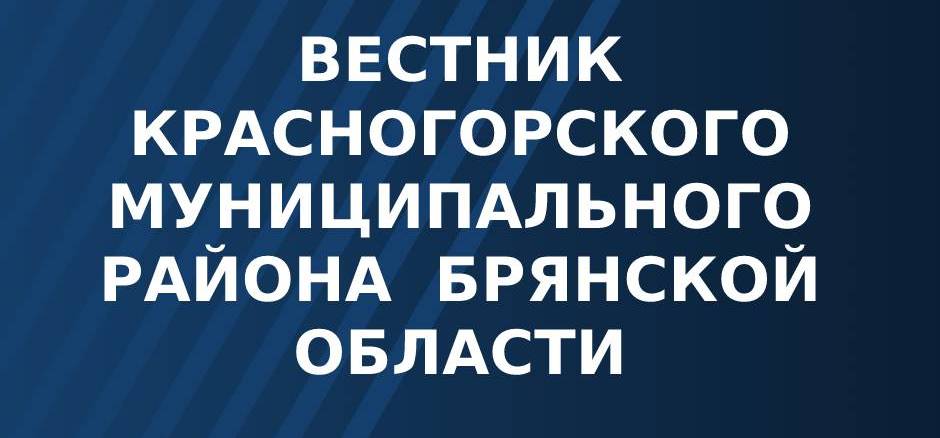 08 (8) / 2021г.19 ноября 2021 годабесплатноКРАСНАЯ ГОРА2021« Официальная информация»РОССИЙСКАЯ ФЕДЕРАЦИЯБРЯНСКАЯ ОБЛАСТЬКРАСНОГОРСКИЙ РАЙОННЫЙ СОВЕТ НАРОДНЫХ ДЕПУТАТОВПРОЕКТ РЕШЕНИЯот             2021 года №   пгт. Красная ГораО бюджете   Красногорского муниципального района Брянскойобласти на 2022 год и на плановый период 2023 и 2024 годов 1. Утвердить основные характеристики бюджета Красногорского муниципального района Брянской области на 2022 год:            прогнозируемый общий объем доходов бюджета Красногорского муниципального района Брянской области в сумме 274 303 564,85рублей, в том числе налоговые и неналоговые доходы в сумме 59 896 000,00рублей;общий объем расходов бюджета Красногорского муниципального района Брянской области в сумме  274 303 564,85рублей.  верхний предел муниципального внутреннего долга Красногорского муниципального района  Брянской области на 1 января 2023 года в сумме 0,0  рублей, в том числе верхний предел муниципального внутреннего долга   Красногорского муниципального района Брянской области по муниципальным гарантиям Красногорского муниципального района Брянской области в валюте Российской Федерации в сумме 0,0 рублей. 2. Утвердить основные характеристики бюджета Красногорского муниципального района Брянской области  на плановый период 2023 и 2024 годов:прогнозируемый общий объем доходов бюджета Красногорского муниципального района Брянской области на 2023 год в сумме                    224 453 785,06 рублей, в том числе налоговые и неналоговые доходы в сумме 55 645 000,00 рублей, и на 2024 год в сумме 210 532 434,34 рублей, в том числе налоговые и неналоговые доходы в сумме 57 776 000,00 рублей;общий объем расходов бюджета Красногорского муниципального района Брянской области на 2023 год в сумме 224 453 785,06 рублей, в том числе условно утвержденные расходы в сумме 2 100 000,00 рублей,  и  на  2024 год в сумме 210 532 434,34 рублей, в том числе условно утвержденные расходы в сумме 4 300 000,00 рублей;верхний предел муниципального внутреннего долга Красногорского муниципального района Брянской области на 1 января 2024 года в сумме 0,00 рублей и на 1 января 2025 года в сумме 0,00 рублей, в том числе верхний предел муниципального внутреннего долга  Красногорского муниципального района Брянской области по муниципальным гарантиям Красногорского муниципального района Брянской области в валюте Российской Федерации на 1 января 2024 года в сумме 0,0 рублей и на 1 января 2025 года в сумме 0 рублей.3. Утвердить прогнозируемые доходы бюджета Красногорского муниципального района Брянской области  на 2022 год  и на плановый период  2023  и  2024 годов согласно  приложению 1  к настоящему Решению.4.  Утвердить  нормативы  распределения  доходов между бюджетом Красногорского муниципального района Брянской области и бюджетами  поселений на 2022 год и на плановый период 2023 и 2024 годов согласно  приложению 2  к настоящему  Решению.5. Утвердить ведомственную структуру расходов  бюджета Красногорского муниципального района Брянской области  на 2022 и  на плановый период 2023 и 2024 годов согласно приложению 3 к настоящему Решению.6. Утвердить распределение бюджетных ассигнований  по разделам, подразделам, целевым статьям (муниципальным программам и непрограммным направлениям деятельности), группам и подгруппам видов расходов  на 2022 и  на плановый период 2023 и 2024 годов согласно приложению 4 к настоящему Решению.7. Утвердить распределение расходов  бюджета Красногорского муниципального района Брянской области по целевым статьям (муниципальным программам и непрограммным направлениям деятельности), группам и подгруппам видов расходов на 2022 и  на плановый период 2023 и 2024 годов согласно приложению 5 к настоящему Решению.8. Установить общий объем бюджетных ассигнований на исполнение публичных нормативных обязательств на 2022 год в сумме 6 114 219,00 рублей,  на 2023 год в сумме 7 322 243,00  рублей, на 2024 год в сумме           7 615 935,00 рублей. 9. Установить объем бюджетных ассигнований дорожного фонда Красногорского муниципального района Брянской области на 2022 год в сумме 7 537 000,00 рублей, на 2023 год в сумме 7 478 000,00 рублей, на 2024 год в сумме 7 438 000,00 рублей.10. Утвердить объем межбюджетных трансфертов, получаемых из других бюджетов бюджетной системы Российской Федерации, на 2022 год в сумме 214 407 564,85 рублей,  на 2023 год в сумме 168 808 785,06 рублей, на 2024 год в сумме 152 756 434,34 рублей.11. Утвердить объем межбюджетных трансфертов, предоставляемых бюджетам поселений на 2022 год в сумме 3 863 522,00  рублей, на 2023 год в сумме 1 389 690,00 рублей, на 2024 год в сумме 1 418 041,00 рублей, из них:в форме дотаций на 2022 год – 3 055 000,00 рубля, на 2023 год –         555 000,00 рубля, на 2024 год – 555 000,00 рубля;в форме субвенций на 2022 год – 808 522,00 рубля, на 2023 год – 834690,00 рубля, на 2024 год – 863 041,00 рубля.12. Утвердить объем дотаций на выравнивание бюджетной обеспеченности  поселений  на 2022 год  в сумме 555 000,00 рублей, на 2023 год в сумме 555 000,00 рублей, на 2024 год в сумме 555 000,00 рублей.13. Установить критерий выравнивания расчетной бюджетной обеспеченности  поселений на 2022 год – 1,0367, на 2023 год – 1,0357, на 2024 год – 1,0346.14. Утвердить распределение межбюджетных трансфертов бюджетам поселений  на 2022 год и на плановый период 2023 и 2024 годов согласно приложению 6 к настоящему Решению.15. Установить размер резервного фонда администрации  Красногорского района на 2022  год в сумме 30000,00 рублей, на 2023 год в сумме 30 000,00 рублей, на 2024 год в сумме 30 000,00 рублей.16. Субсидии юридическим лицам (за исключением субсидий муниципальным учреждениям), индивидуальным предпринимателям, физическим лицам в соответствии со статьей 78 Бюджетного кодекса предоставляются в объемах, предусмотренных приложением 3 к настоящему Решению.Порядок предоставления указанных субсидий устанавливается нормативными правовыми актами администрации Красногорского района Брянской области.  В соответствии с пунктом 2 статьи 78.1 Бюджетного кодекса Российской Федерации из бюджета Красногорского муниципального района Брянской области предоставляются субсидии некоммерческим организациям, не являющимся муниципальными учреждениями, в объемах, предусмотренных приложением 3 к настоящему Решению.Порядок определения объема и предоставления указанных субсидий устанавливается нормативными правовыми актами администрации Красногорского района Брянской области.17. Установить в соответствии с пунктом 8 статьи 217 Бюджетного кодекса Российской Федерации дополнительные основания для внесения изменений в сводную бюджетную роспись бюджета Красногорского муниципального района Брянской области без внесения изменений в настоящее  Решение:увеличение бюджетных ассигнований, соответствующих целям предоставления из областного бюджетов субсидий, субвенций и иных межбюджетных трансфертов, имеющих целевое назначение, в объеме, не превышающем неиспользованные остатки указанных межбюджетных трансфертов на начало текущего финансового года, по которым главным администратором доходов областного бюджета подтверждена потребность в направлении их на те же цели в текущем финансовом году в соответствии с пунктом 5 статьи 242 Бюджетного кодекса Российской Федерации; увеличение бюджетных ассигнований в связи с использованием доходов, фактически полученных при исполнении бюджета Красногорского муниципального района Брянской области сверх утвержденных Решением о бюджете Красногорского муниципального района Брянской области, по основаниям, установленным пунктом 2 статьи 232 Бюджетного кодекса Российской Федерации;уточнение кодов бюджетной классификации расходов в рамках требований казначейского исполнения бюджета Красногорского муниципального района Брянской области, а также в случае изменения Министерством финансов Российской Федерации, департаментом финансов Брянской области  и финансовым отделом администрации Красногорского района порядка применения бюджетной классификации;перераспределение бюджетных ассигнований в целях исполнения решений налоговых и иных уполномоченных органов о взыскании налогов, сборов, пеней и штрафов, предусматривающих обращение взыскания на средства  бюджета Красногорского муниципального района Брянской области в соответствии с действующим законодательством;перераспределение бюджетных ассигнований, предусмотренных главному распорядителю в текущем финансовом году на оказание муниципальных услуг, в связи с экономией бюджетных ассигнований на оказание муниципальных услуг, при условии, что увеличение бюджетных ассигнований по соответствующему виду расходов не превышает 10 процентов;перераспределение бюджетных ассигнований в пределах, предусмотренных главным распорядителям средств бюджета Красногорского муниципального района Брянской области на предоставление бюджетным учреждениям субсидий на финансовое обеспечение муниципального задания на оказание муниципальных услуг (выполнение работ) и субсидий на иные цели;перераспределение бюджетных ассигнований между разделами, подразделами, целевыми статьями и видами расходов бюджета в пределах общего объема бюджетных ассигнований, предусмотренных главному распорядителю бюджетных средств в текущем финансовом году и плановом периоде, в целях обеспечения условий предоставления субсидий из областного бюджета местным бюджетам Российской Федерации в соответствии со статьей 139 Бюджетного кодекса Российской Федерации на софинансирование расходных обязательств, возникающих при выполнении органами местного самоуправления полномочий по решению вопросов местного значенияВнесение изменений в сводную бюджетную роспись по основаниям, установленным настоящим пунктом, осуществляется в пределах объема бюджетных ассигнований, утвержденных настоящим Решением, за исключением оснований, установленных абзацами третьим и пятым настоящего пункта, в соответствии с которыми внесение изменений в сводную бюджетную роспись может осуществляться с превышением общего объема расходов, утвержденных настоящим Решением.  18.  Установить, что остатки средств бюджета  Красногорского муниципального района Брянской области  на начало текущего финансового года:в объеме средств, необходимых для покрытия временных кассовых разрывов, возникающих в ходе исполнения бюджета Красногорского муниципального района Брянской области в текущем финансовом году, направляются на их покрытие, но не более общего объема остатков средств бюджета Красногорского муниципального района Брянской области на начало текущего финансового года, за исключением остатков средств дорожного фонда Красногорского муниципального района Брянской области и остатков неиспользованных межбюджетных трансфертов, полученных бюджетом Красногорского муниципального района Брянской области в форме субсидий, субвенций и иных межбюджетных трансфертов, имеющих целевое назначение;в объеме неполного использования бюджетных ассигнований дорожного фонда Красногорского муниципального района Брянской области отчетного финансового года направляются на увеличение в текущем финансовом году объемов бюджетных ассигнований дорожного фонда Красногорского района ;в объеме, не превышающем сумму остатка неиспользованных бюджетных ассигнований на оплату заключенных от имени Красногорского муниципального района муниципальных контрактов на поставку товаров, выполнение работ, оказание услуг, подлежавших в соответствии с условиями этих муниципальных контрактов оплате в отчетном финансовом году, могут направляться на увеличение бюджетных ассигнований на указанные цели в текущем финансовом году.в объеме, не превышающем сумму остатка неиспользованных бюджетных ассигнований на предоставление субсидий юридическим лицам, предоставление которых в отчетном финансовом году осуществлялось в пределах суммы, необходимой для оплаты денежных обязательств получателей субсидий, источником финансового обеспечения которых являлись указанные субсидии, могут направляться на увеличение бюджетных ассигнований на указанные цели в текущем финансовом году.19. Установить, что руководители органов местного самоуправления Красногорского муниципального района Брянской области, муниципальных учреждений  не вправе принимать в 2021 году решения, приводящие к увеличению штатной численности муниципальных служащих, работников муниципальных учреждений, за исключением случаев принятия решений о наделении органов местного самоуправления муниципальных образований дополнительными полномочиями,  муниципальных учреждений - дополнительными функциями, требующими увеличения штатной численности персонала. 20.  Установить, наряду с органами муниципального финансового контроля главные распорядители бюджетных средств обеспечивают контроль эффективного и целевого использования средств, запланированных на реализацию мероприятий муниципальных программ  Красногорского муниципального района Брянской области, в том числе на финансовое обеспечение деятельности муниципальных учреждений, своевременного их возврата, предоставления отчетности. 21. Утвердить объем и структуру источников внутреннего финансирования дефицита бюджета Красногорского муниципального района Брянской области на 2022 год  и  на плановый период 2023 и 2024 годов согласно приложению 7  к настоящему Решению; 22.  Утвердить программу муниципальных внутренних заимствований Красногорского муниципального района Брянской области на 2022 год и на плановый период  2023 и 2024 годов согласно приложению 8  к настоящему Решению; 23. Утвердить программу муниципальных гарантий Красногорского муниципального района Брянской области в валюте Российской Федерации на 2022 год и на плановый период 2023 и 2024 годов согласно приложению 9 к настоящему Решению. 24. Утвердить распределение иных межбюджетных трансфертов передаваемых  бюджету Красногорского муниципального района Брянской области от бюджетов поселений  на 2022 год и на плановый период 2023 и 2024 годов  на выполнение  принятых муниципальным районом полномочий согласно приложению 10 к настоящему Решению. 25. Финансовому отделу администрации Красногорского района представлять в Красногорский районный Совет народных депутатов и  Контрольно-счетную палату  Красногорского района ежемесячно  информацию  об  исполнении  бюджета Красногорского муниципального района Брянской области  в 2022 году в десятидневный срок со дня представления соответствующей отчетности в Департамент финансов Брянской области  по форме ежемесячного отчета, представляемого в Департамент финансов Брянской области.Администрации Красногорского района ежеквартально представлять в Красногорский районный Совет народных депутатов и  Контрольно-счетную палату  Красногорского района  утвержденный отчет об исполнении   бюджета Красногорского муниципального района Брянской области в соответствии со структурой, применяемой при утверждении бюджета,  в течение 45 дней после наступления отчетной даты.26. Настоящее решение вступает в силу с 1 января 2022 года.27. Опубликовать настоящее Решение в информационном бюллетене «Вестник Красногорского муниципального района Брянской области» и на официальном сайте администрации Красногорского района Брянской области в сети «Интернет».Глава Красногорского района                        С.И. Степаниденко                                          Приложение   7                                                                 к решению районного Совета                                                                        народных  депутатов «О бюджете                                                                        Красногорского муниципального                                                                                 района  Брянской области  на 2022 год                                                                  и на плановый период 2023 и                                   2024 годов» Источники внутреннего  финансирования дефицита бюджета Красногорского муниципального района Брянской области на 2022 год и на плановый период 2023 и 2024 годов                                                                                                                                  рублей                                                                                                     Приложение  8к   решению  районного Совета народных депутатов «О  бюджете Красногорского муниципального района  Брянской области   на 2022 год и на плановый период 2023 и 2024 годов»Программа муниципальных внутренних заимствований Красногорского муниципального района Брянской области на 2022 год и на плановый период 2023 и 2024 годов                                                                                                                                               рублей_____________________________________________________________________________Адрес редакции, издателя, типографии: 243160, Брянская область,                пгг. Красная Гора, ул. Первомайская, д.6.Учредители: Красногорский районный Совет народных депутатов Красногорского муниципального района Брянской области; Администрация Красногорского района Брянской областиГл. редактор Дегтярев А.В.9-13-98 Тираж 16 экз.Приложение 1Приложение 1Приложение 1к решению районного Совета народных депутатов "О бюджете Красногорского муниципального района Брянской области   на 2022 год и плановый период 2023 и 2024 годов"к решению районного Совета народных депутатов "О бюджете Красногорского муниципального района Брянской области   на 2022 год и плановый период 2023 и 2024 годов"к решению районного Совета народных депутатов "О бюджете Красногорского муниципального района Брянской области   на 2022 год и плановый период 2023 и 2024 годов"Прогнозируемые доходы бюджета Красногорского муниципального района Брянской области   на 2022 год и на плановый период 2023 и 2024 годовПрогнозируемые доходы бюджета Красногорского муниципального района Брянской области   на 2022 год и на плановый период 2023 и 2024 годовПрогнозируемые доходы бюджета Красногорского муниципального района Брянской области   на 2022 год и на плановый период 2023 и 2024 годовПрогнозируемые доходы бюджета Красногорского муниципального района Брянской области   на 2022 год и на плановый период 2023 и 2024 годовПрогнозируемые доходы бюджета Красногорского муниципального района Брянской области   на 2022 год и на плановый период 2023 и 2024 годовПрогнозируемые доходы бюджета Красногорского муниципального района Брянской области   на 2022 год и на плановый период 2023 и 2024 годовПрогнозируемые доходы бюджета Красногорского муниципального района Брянской области   на 2022 год и на плановый период 2023 и 2024 годоврублейКБКНаименование доходов2022 год2022 год2022 год2023 год2024 год12333451 00 00000 00 0000 000Налоговые и  неналоговые  доходы59 896 000,0059 896 000,0059 896 000,0055 645 000,0057 776 000,001 01 00000 00 0000 000Налоги  на прибыль, доходы38 248 000,0038 248 000,0038 248 000,0040 980 000,0043 958 000,001 01 02000 01 0000 110Налог на доходы физических лиц38 248 000,0038 248 000,0038 248 000,0040 980 000,0043 958 000,001 01 02010 01 0000 110Налог  на  доходы  физических  лиц с  доходов,  источником  которых  является  налоговый  агент,  за  исключением  доходов, в отношении  которых исчисление  и  уплата  налога  осуществляются  в  соответствии  со  статьями 227, 227.1 и 228 Налогового  кодекса  Российской  Федерации37 086 000,0037 086 000,0037 086 000,0039 717 000,0042 594 000,001 01 02020 01 0000 110Налог на доходы физических лиц с доходов, полученных  от  осуществления  деятельности физическими  лицами, зарегистрированными  в  качестве  индивидуальных  предпринимателей,  нотариусов, занимающихся  частной  практикой, адвокатов, учредивших  адвокатские  кабинеты и  других  лиц, занимающихся частной  практикой  в  соответствии  со  статьей 227 Налогового кодекса Российской  Федерации 250 000,00250 000,00250 000,00300 000,00350 000,001 01 02030 01 0000 110Налог на доходы физических лиц с доходов,  полученных физическими лицами  в  соответствии  со  статьей 228  Налогового  Кодекса  Российской Федерации900 000,00900 000,00900 000,00950 000,001 000 000,001 01 02040 01 0000 110Налог   на  доходы  физических  лиц  в виде  фиксированных  авансовых  платежей с доходов, полученных  физическими  лицами, являющимися  иностранными  гражданами, осуществляющими  трудовую деятельность по  найму   на  основании  патента в  соответствии  со  статьей 227.1 Налогового кодекса Российской Федерации12 000,0012 000,0012 000,0013 000,0014 000,001 03 00000 00 0000 000Налоги на товары (работы, услуги), реализуемые на территории Российской Федерации 7 537 000,007 537 000,007 537 000,007 478 000,007 438 000,001 03 02230 01 0000 110Доходы от уплаты акцизов на дизельное топливо, подлежащие распределению между бюджетами субъектов Российской Федерации и местными бюджетами с учетом установленных дифференцированных нормативов отчислений в местные бюджеты3 408 000,003 408 000,003 408 000,003 346 000,003 275 000,001 03 02231 01 0000 110Доходы от уплаты акцизов на дизельное топливо, подлежащие распределению между бюджетами субъектов Российской Федерации и местными бюджетами с учетом установленных дифференцированных нормативов отчислений в местные бюджеты (по нормативам, установленным Федеральным законом о федеральном бюджете в целях формирования дорожных фондов субъектов Российской Федерации)3 408 000,003 408 000,003 408 000,003 346 000,003 275 000,001 03 02240 01 0000 110Доходы от уплаты акцизов на моторные масла для дизельных и (или) карбюраторных (инжекторных) двигателей, подлежащие распределению между бюджетами субъектов Российской Федерации и местными бюджетами с учетом установленных дифференцированных нормативов отчислений в местные бюджеты19 000,0019 000,0019 000,0019 000,0019 000,001 03 02241 01 0000 110Доходы от уплаты акцизов на моторные масла для дизельных и (или) карбюраторных (инжекторных) двигателей, подлежащие распределению между бюджетами субъектов Российской Федерации и местными бюджетами с учетом установленных дифференцированных нормативов отчислений в местные бюджеты (по нормативам, установленным Федеральным законом о федеральном бюджете в целях формирования дорожных фондов субъектов Российской Федерации)19 000,0019 000,0019 000,0019 000,0019 000,001 03 02250 01 0000 110Доходы от уплаты акцизов на автомобильный бензин, подлежащие распределению между бюджетами субъектов Российской Федерации и местными бюджетами с учетом установленных дифференцированных нормативов отчислений в местные бюджеты4 537 000,004 537 000,004 537 000,004 528 000,004 564 000,001 03 02251 01 0000 110Доходы от уплаты акцизов на автомобильный бензин, подлежащие распределению между бюджетами субъектов Российской Федерации и местными бюджетами с учетом установленных дифференцированных нормативов отчислений в местные бюджеты (по нормативам, установленным Федеральным законом о федеральном бюджете в целях формирования дорожных фондов субъектов Российской Федерации)4 537 000,004 537 000,004 537 000,004 528 000,004 564 000,001 03 02260 01 0000 110Доходы от уплаты акцизов на прямогонный бензин, подлежащие распределению между бюджетами субъектов Российской Федерации и местными бюджетами с учетом установленных дифференцированных нормативов отчислений в местные бюджеты-427 000,00-427 000,00-427 000,00-415 000,00-420 000,001 03 02261 01 0000 110Доходы от уплаты акцизов на прямогонный бензин, подлежащие распределению между бюджетами субъектов Российской Федерации и местными бюджетами с учетом установленных дифференцированных нормативов отчислений в местные бюджеты (по нормативам, установленным Федеральным законом о федеральном бюджете в целях формирования дорожных фондов субъектов Российской Федерации)-427 000,00-427 000,00-427 000,00-415 000,00-420 000,001 05 00000 00 0000 000Налоги  на совокупный доход2 250 000,002 250 000,002 250 000,002 422 000,002 611 000,001 05 03000 01 0000 110 Единый  сельскохозяйственный  налог1 078 000,001 078 000,001 078 000,001 176 000,001 282 000,001 05 03010 01 0000 110 Единый  сельскохозяйственный  налог1 078 000,001 078 000,001 078 000,001 176 000,001 282 000,001 05 04000 02 0000 110Налог, взимаемый в связи с применением патентной системы налогообложения1 172 000,001 172 000,001 172 000,001 246 000,001 329 000,001 05 04020 02 0000 110Налог, взимаемый  в  связи с применением патентной системы налогообложения, зачисляемый в бюджеты муниципальных районов1 172 000,001 172 000,001 172 000,001 246 000,001 329 000,001 08 00000 00 0000 000Государственная пошлина693 000,00693 000,00693 000,00695 000,00697 000,001 08 03000 01 0000 110Государственная пошлина по делам, рассматриваемым в судах общей юрисдикции, мировыми судьями693 000,00693 000,00693 000,00695 000,00697 000,001 08 03010 01 0000 110Государственная пошлина по делам, рассматриваемым в судах общей юрисдикции, мировыми судьями (за исключением  Верховного Суда Российской Федерации)693 000,00693 000,00693 000,00695 000,00697 000,001 11 00000 00 0000 000Доходы от использования имущества, находящегося в государственной и  муниципальной  собственности359 000,00359 000,00359 000,00359 000,00359 000,001 11 05000 00 0000 120Доходы, получаемые в виде арендной либо иной платы за передачу в  возмездное пользование государственного и муниципального имущества (за исключением имущества бюджетных   и автономных учреждений, а  также  имущества государственных и  муниципальных унитарных  предприятий, в том  числе  казенных)359 000,00359 000,00359 000,00359 000,00359 000,001 11 05010 00 0000 120Доходы, получаемые в виде арендной  платы  за  земельные участки,  государственная  собственность  на  которые  не  разграничена, а  также  средства  от продажи  права  на  заключение договоров  аренды  указанных  земельных  участков176 000,00176 000,00176 000,00176 000,00176 000,001 11 05013 05 0000 120Доходы, получаемые  в виде  арендной  платы  за  земельные  участки, государственная  собственность  на  которые  не  разграничена  и  которые  расположены в  границах сельских  поселений и межселенных территорий муниципальных районов, а  также  средства  от  продажи  права  на  заключение  договоров  аренды  указанных  земельных  участков82 000,0082 000,0082 000,0082 000,0082 000,001 11 05013 13 0000 120Доходы, получаемые  в виде  арендной  платы  за  земельные  участки, государственная  собственность  на  которые  не  разграничена  и  которые  расположены в  границах городских поселений, а  также  средства  от  продажи  права  на  заключение  договоров  аренды  указанных  земельных  участков94 000,0094 000,0094 000,0094 000,0094 000,001 11 05020 00 0000 120Доходы, получаемые в виде арендной платы за земли после разграничения государственной собственности на землю, а также средства от продажи права на заключение договоров аренды указанных земельных участков (за исключением земельных участков бюджетных и автономных учреждений)153 000,00153 000,00153 000,00153 000,00153 000,00111 05025 05 0000 120Доходы, получаемые в виде арендной платы, а также средства от продажи права на заключение договоров аренды за земли, находящиеся в собственности муниципальных районов (за исключением земельных участков муниципальных бюджетных и автономных учреждений)153 000,00153 000,00153 000,00153 000,00153 000,001 11 05030 00 0000 120Доходы от  сдачи в аренду имущества, находящегося в оперативном управлении органов государственной власти, органов местного самоуправления, государственных внебюджетных фондов и  созданных ими  учреждений (за исключением имущества бюджетных и  автономных учреждений)30 000,0030 000,0030 000,0030 000,0030 000,001 11 05035 05 0000 120Доходы  от сдачи в аренду имущества, находящегося в оперативном  управлении  органов  управления  муниципальных районов и созданных ими  учреждений  (за исключением имущества  муниципальных бюджетных  и автономных учреждений)30 000,0030 000,0030 000,0030 000,0030 000,001 12 00000 00 0000 000Платежи при пользовании природными ресурсами18 000,0018 000,0018 000,0019 000,0020 000,001 12 01000 01 0000 120Плата за негативное воздействие на окружающую среду18 000,0018 000,0018 000,0019 000,0020 000,001 12 01010 01 0000 120Плата  за  выбросы  загрязняющих  веществ в  атмосферный  воздух   стационарными  объектами6 000,006 000,006 000,007 000,008 000,001 12 01040 01 0000 120Плата за размещение отходов производства и потребления12 000,0012 000,0012 000,0012 000,0012 000,001 12 01041 01 0000 120Плата  за  размещение отходов  производства12 000,0012 000,0012 000,0012 000,0012 000,001 13 00000 00 0000 000Доходы от оказания  платных  услуг (работ) и компенсации  затрат государства200 000,00200 000,00200 000,00200 000,00200 000,001 13 02000 00 0000 130Доходы от компенсации затрат государства200 000,00200 000,00200 000,00200 000,00200 000,00﻿1 13 02060 00 0000 130Доходы, поступающие в порядке возмещения расходов, понесенных в связи с эксплуатацией имущества200 000,00200 000,00200 000,00200 000,00200 000,001 13 02065 05 0000 130Доходы, поступающие в порядке возмещения расходов, понесенных в связи с эксплуатацией муниципального имущества200 000,00200 000,00200 000,00200 000,00200 000,001 14 00000 00 0000 000Доходы от продажи материальных  и  нематериальных  активов10 100 000,0010 100 000,0010 100 000,003 000 000,002 000 000,001 14 06000 00 0000 430Доходы от продажи земельных участков, находящихся в государственной и муниципальной собственности10 100 000,0010 100 000,0010 100 000,003 000 000,002 000 000,001 14 06010 00 0000 430Доходы от продажи земельных участков, государственная собственность на которые не разграничена10 100 000,0010 100 000,0010 100 000,003 000 000,002 000 000,001 14 06013 05 0000 430Доходы от продажи земельных участков, государственная собственность на которые не разграничена и которые расположены в границах сельских поселений и межселенных территорий муниципальных районов10 000 000,0010 000 000,0010 000 000,003 000 000,002 000 000,001 14 06013 13 0000 430Доходы от продажи земельных участков, государственная собственность на которые не разграничена и которые расположены в границах городских поселений100 000,00100 000,00100 000,000,000,001 16 00000 00 0000 000Штрафы, санкции, возмещение ущерба491 000,00491 000,00491 000,00492 000,00493 000,001 16 01050 01 0000 140Административные штрафы, установленные Главой 5 Кодекса Российской Федерации об административных правонарушениях, за административные правонарушения, посягающие на права граждан33000,0033000,0033000,0033000,0033000,001 16 01053 01 0000 140Административные штрафы, установленные Главой 5 Кодекса Российской Федерации об административных правонарушениях, за административные правонарушения, посягающие на права граждан, налагаемые мировыми судьями, комиссиями по делам несовершеннолетних и защите их прав33000,0033000,0033000,0033000,0033000,001 16 01060 01 0000 140Административные штрафы, установленные Главой 6 Кодекса Российской Федерации об административных правонарушениях, за административные правонарушения, посягающие на здоровье, санитарно-эпидемиологическое благополучие населения и общественную нравственность28000,0028000,0028000,0028000,0028000,001 16 01063 01 0000 140Административные штрафы, установленные Главой 6 Кодекса Российской Федерации об административных правонарушениях, за административные правонарушения, посягающие на здоровье, санитарно-эпидемиологическое благополучие населения и общественную нравственность, налагаемые мировыми судьями, комиссиями по делам несовершеннолетних и защите их прав28000,0028000,0028000,0028000,0028000,001 16 01070 01 0000 140Административные штрафы, установленные Главой 7 Кодекса Российской Федерации об административных правонарушениях, за административные правонарушения в области охраны собственности37000,0037000,0037000,0037000,0037000,001 16 01073 01 0000 140Административные штрафы, установленные Главой 7 Кодекса Российской Федерации об административных правонарушениях, за административные правонарушения в области охраны собственности, налагаемые мировыми судьями, комиссиями по делам несовершеннолетних и защите их прав37000,0037000,0037000,0037000,0037000,001 16 01080 01 0000 140Административные штрафы, установленные главой 8 Кодекса Российской Федерации об административных правонарушениях, за административные правонарушения в области охраны окружающей среды и природопользования20000,0020000,0020000,0020000,0020000,001 16 01083 01 0000 140Административные штрафы, установленные главой 8 Кодекса Российской Федерации об административных правонарушениях, за административные правонарушения в области охраны окружающей среды и природопользования, налагаемые мировыми судьями, комиссиями по делам несовершеннолетних и защите их прав20000,0020000,0020000,0020000,0020000,001 16 01130 01 0000 140Административные штрафы, установленные Главой 13 Кодекса Российской Федерации об административных правонарушениях, за административные правонарушения в области связи и информации4000,004000,004000,004000,004000,001 16 01133 01 0000 140Административные штрафы, установленные Главой 13 Кодекса Российской Федерации об административных правонарушениях, за административные правонарушения в области связи и информации, налагаемые мировыми судьями, комиссиями по делам несовершеннолетних и защите их прав4000,004000,004000,004000,004000,001 16 01140 01 0000 140Административные штрафы, установленные Главой 14 Кодекса Российской Федерации об административных правонарушениях, за административные правонарушения в области предпринимательской деятельности и деятельности саморегулируемых организаций79000,0079000,0079000,0079000,0079000,001 16 01143 01 0000 140Административные штрафы, установленные Главой 14 Кодекса Российской Федерации об административных правонарушениях, за административные правонарушения в области предпринимательской деятельности и деятельности саморегулируемых организаций, налагаемые мировыми судьями, комиссиями по делам несовершеннолетних и защите их прав79000,0079000,0079000,0079000,0079000,001 16 01150 01 0000 140Административные штрафы, установленные главой 15 Кодекса Российской Федерации об административных правонарушениях, за административные правонарушения в области финансов, налогов и сборов, страхования, рынка ценных бумаг2000,002000,002000,002000,002000,001 16 01153 01 0000 140Административные штрафы, установленные главой 15 Кодекса Российской Федерации об административных правонарушениях, за административные правонарушения в области финансов, налогов и сборов, страхования, рынка ценных бумаг (за исключением штрафов, указанных в пункте 6 статьи 46 Бюджетного кодекса Российской Федерации), налагаемые мировыми судьями, комиссиями по делам несовершеннолетних и защите их прав2000,002000,002000,002000,002000,001 16 01170 01 0000 140Административные штрафы, установленные Главой 17 Кодекса Российской Федерации об административных правонарушениях, за административные правонарушения, посягающие на институты государственной власти17000,0017000,0017000,0017000,0017000,001 16 01173 01 0000 140Административные штрафы, установленные Главой 17 Кодекса Российской Федерации об административных правонарушениях, за административные правонарушения, посягающие на институты государственной власти, налагаемые мировыми судьями, комиссиями по делам несовершеннолетних и защите их прав17000,0017000,0017000,0017000,0017000,001 16 01180 01 0000 140Административные штрафы, установленные главой 18 Кодекса Российской Федерации об административных правонарушениях, за административные правонарушения в области защиты государственной границы Российской Федерации и обеспечения режима пребывания иностранных граждан или лиц без гражданства на территории Российской Федерации2000,002000,002000,002000,002000,001 16 01183 01 0000 140Административные штрафы, установленные главой 18 Кодекса Российской Федерации об административных правонарушениях, за административные правонарушения в области защиты государственной границы Российской Федерации и обеспечения режима пребывания иностранных граждан или лиц без гражданства на территории Российской Федерации, налагаемые мировыми судьями, комиссиями по делам несовершеннолетних и защите их прав2000,002000,002000,002000,002000,001 16 01190 01 0000 140Административные штрафы, установленные Главой 19 Кодекса Российской Федерации об административных правонарушениях, за административные правонарушения против порядка управления21000,0021000,0021000,0021000,0021000,001 16 01193 01 0000 140Административные штрафы, установленные Главой 19 Кодекса Российской Федерации об административных правонарушениях, за административные правонарушения против порядка управления, налагаемые мировыми судьями, комиссиями по делам несовершеннолетних и защите их прав21000,0021000,0021000,0021000,0021000,001 16 01200 01 0000 140Административные штрафы, установленные Главой 20 Кодекса Российской Федерации об административных правонарушениях, за административные правонарушения, посягающие на общественный порядок и общественную безопасность126000,00126000,00126000,00126000,00126000,001 16 01203 01 0000 140Административные штрафы, установленные Главой 20 Кодекса Российской Федерации об административных правонарушениях, за административные правонарушения, посягающие на общественный порядок и общественную безопасность, налагаемые мировыми судьями, комиссиями по делам несовершеннолетних и защите их прав126000,00126000,00126000,00126000,00126000,001 16 01330 00 0000 140Административные штрафы, установленные Кодексом Российской Федерации об административных правонарушениях, за административные правонарушения  в области производства и оборота этилового спирта, алкогольной и спиртосодержащей продукции, а также за административные правонарушения  порядка ценообразования в части регулирования цен на этиловый спирт, алкогольную и спиртосодержащую продукцию112000,00112000,00112000,00112000,00112000,001 16 01333 01 0000 140Административные штрафы, установленные Кодексом Российской Федерации об административных правонарушениях, за административные правонарушения  в области производства и оборота этилового спирта, алкогольной и спиртосодержащей продукции, а также за административные правонарушения  порядка ценообразования в части регулирования цен на этиловый спирт, алкогольную и спиртосодержащую продукцию, налагаемые овыми судьями, комиссиями по делам несовершеннолетних и защите их прав112000,00112000,00112000,00112000,00112000,001 16 02000 02 0000 140Административные штрафы, установленные законами субъектов Российской Федерации об административных правонарушениях10000,0010000,0010000,0011000,0012000,001 16 02010 02 0000 140Административные штрафы, установленные законами субъектов Российской Федерации об административных правонарушениях, за нарушение законов и иных нормативных правовых актов субъектов Российской Федерации10000,0010000,0010000,0011000,0012000,002 00 00000 00 0000 000БЕЗВОЗМЕЗДНЫЕ ПОСТУПЛЕНИЯ214 407 564,85214 407 564,85214 407 564,85168 808 785,06152 756 434,342 02 00000 00 0000 000Безвозмездные поступления от других бюджетов бюджетной системы Российской Федерации214 407 564,85214 407 564,85214 407 564,85168 808 785,06152 756 434,342 02 10000 00 0000 150Дотации  бюджетам бюджетной системы   Российской  Федерации49 882 000,0049 882 000,0049 882 000,0023 012 000,0022 299 000,002 02 15001 00 0000 150Дотации на выравнивание бюджетной обеспеченности47 795 000,0047 795 000,0047 795 000,0023 012 000,0022 299 000,002 02 15001 05 0000 150Дотации бюджетам  муниципальных  районов  на выравнивание    бюджетной  обеспеченности из бюджета субъекта Российской Федерации47 795 000,0047 795 000,0047 795 000,0023 012 000,0022 299 000,002 02 15002 00 0000 150Дотации  бюджетам  на  поддержку  мер  по  обеспечению  сбалансированности  бюджетов2 087 000,002 087 000,002 087 000,000,000,002 02 15002 05 0000 150Дотации  бюджетам  муниципальных  районов на  поддержку  мер  по  обеспечению  сбалансированности  бюджетов2 087 000,002 087 000,002 087 000,000,000,002 02 20000 00 0000 150Субсидии бюджетам бюджетной системы  Российской Федерации  (межбюджетные субсидии)29 704 027,6529 704 027,6529 704 027,6521 736 818,005 705 401,002 02 20077 00 0000 150Субсидии бюджетам на софинансирование капитальных вложений в объекты государственной (муниципальной) собственности 6 972 240,006 972 240,006 972 240,007 299 990,000,002 02 20077 05 0000 150Субсидии бюджетам муниципальных районов на софинансирование капитальных вложений в объекты государственной (муниципальной) собственности6 972 240,006 972 240,006 972 240,007 299 990,000,002 02 25243 00 0000 150Субсидии бюджетам на строительство и реконструкцию (модернизацию) объектов питьевого водоснабжения9 504 000,009 504 000,009 504 000,009 504 000,000,002 02 25243 05 0000 150Субсидии бюджетам муниципальных районов на строительство и реконструкцию (модернизацию) объектов питьевого водоснабжения9 504 000,009 504 000,009 504 000,009 504 000,000,002 02 25304 00 0000 150Субсидии бюджетам на организацию бесплатного горячего питания обучающихся, получающих начальное общее образование в государственных и муниципальных образовательных организациях2 658 510,002 658 510,002 658 510,002 741 720,002 894 643,002 02 25304 05 0000 150Субсидии бюджетам муниципальных районов на организацию бесплатного горячего питания обучающихся, получающих начальное общее образование в государственных и муниципальных образовательных организациях2 658 510,002 658 510,002 658 510,002 741 720,002 894 643,002 02 25467 00 0000 150Субсидии бюджетам  на обеспечение развития и укрепления материально-технической базы муниципальных домов культуры в населенных пунктах  с численностью жителей  до 50 тысяч человек0,000,000,000,00500 000,002 02 25467 05 0000 150Субсидии бюджетам муниципальных районов на обеспечение развития и укрепления материально-технической базы муниципальных домов культуры в населенных пунктах  с численностью жителей  до 50 тысяч человек0,000,000,000,00500 000,002 02 25497 00 0000 150Субсидии бюджетам на реализацию мероприятий по обеспечению жильем молодых семей414 639,00414 639,00414 639,00414 639,00414 639,002 02 25497 05 0000 150Субсидии бюджетам муниципальных районов на реализацию мероприятий по обеспечению жильем молодых семей414 639,00414 639,00414 639,00414 639,00414 639,002 02 25519 00 0000 150Субсидия бюджетам  на поддержку отрасли культуры2 286 047,002 286 047,002 286 047,0069 574,0069 574,002 02 25519 05 0000 150Субсидия бюджетам муниципальных районов на поддержку отрасли культуры2 286 047,002 286 047,002 286 047,0069 574,0069 574,002 02 29999 00 0000 150Прочие субсидии7 868 591,657 868 591,657 868 591,651 706 895,001 826 545,002 02 29999 05 0000 150Прочие субсидии бюджетам  муниципальных  районов7 868 591,657 868 591,657 868 591,651 706 895,001 826 545,002 02 30000 00 0000 150Субвенции бюджетам бюджетной системы  Российской Федерации121 212 081,20121 212 081,20121 212 081,20111 920 171,06112 603 902,342 02 30024 00 0000 150Субвенции   местным бюджетам   на  выполнение  передаваемых полномочий субъектов  Российской Федерации115 137 949,20115 137 949,20115 137 949,20105 867 301,06106 523 027,342 02 30024 05 0000 150Субвенции    бюджетам муниципальных районов   на  выполнение  передаваемых полномочий субъектов  Российской Федерации115 137 949,20115 137 949,20115 137 949,20105 867 301,06106 523 027,342 02 30029 00 0000 150Субвенции бюджетам на компенсацию части платы, взимаемой с родителей (законных представителей) за присмотр и уход за детьми, посещающими образовательные организации, реализующие образовательные программы дошкольного образования702 193,00702 193,00702 193,00702 193,00702 193,002 02 30029 05 0000 150Субвенции бюджетам муниципальных районов на компенсацию части платы, взимаемой с родителей (законных представителей) за присмотр и уход за детьми, посещающими образовательные организации, реализующие образовательные программы дошкольного образования702 193,00702 193,00702 193,00702 193,00702 193,002 02 35082 00 0000 150Субвенции бюджетам муниципальных образований на предоставление жилых помещений детям-сиротам и детям, оставшимся без попечения родителей, лицам из их числа по договорам найма специализированных жилых помещений4 513 080,004 513 080,004 513 080,004 513 080,004 513 080,002 02 35082 05 0000 150Субвенции бюджетам муниципальных районов на предоставление жилых помещений детям-сиротам и детям, оставшимся без попечения родителей, лицам из их числа по договорам найма специализированных жилых помещений4 513 080,004 513 080,004 513 080,004 513 080,004 513 080,002 02 35118 00 0000 150Субвенции   бюджетам на  осуществление  первичного воинского учета на территориях, где отсутствуют военные комиссариаты808 322,00808 322,00808 322,00834 490,00862 841,002 02 35118 05 0000 150Субвенции   бюджетам муниципальных районов  на  осуществление  первичного воинского учета на территориях, где отсутствуют военные комиссариаты808 322,00808 322,00808 322,00834 490,00862 841,002 02 35120 00 0000 150Субвенции бюджетам на осуществление полномочий по составлению (изменению) списков кандидатов в присяжные заседатели федеральных судов общей юрисдикции в Российской Федерации50 537,0050 537,0050 537,003 107,002 761,002 02 35120 05 0000 150Субвенции бюджетам муниципальных районов на осуществление полномочий по составлению (изменению) списков кандидатов в присяжные заседатели федеральных судов общей юрисдикции в Российской Федерации50 537,0050 537,0050 537,003 107,002 761,002 02 40000 00 0000 150Иные межбюджетные трансферты13 609 456,0013 609 456,0013 609 456,0012 139 796,0012 148 131,002 02 40014 00 0000 150Межбюджетные трансферты, передаваемые бюджетам муниципальных образований на осуществление части полномочий по решению вопросов местного значения в соответствии с заключенными соглашениями6 031 816,006 031 816,006 031 816,004 796 516,004 804 851,002 02 40014 05 0000 150Межбюджетные трансферты, передаваемые бюджетам муниципальных районов из бюджетов поселений на осуществление части полномочий по решению вопросов местного значения в соответствии с заключенными соглашениями6 031 816,006 031 816,006 031 816,004 796 516,004 804 851,002 02 45303 00 0000 150 Межбюджетные трансферты бюджетам на ежемесячное денежное вознаграждение за классное руководство педагогическим работникам государственных и муниципальных общеобразовательных организаций7 577 640,007 577 640,007 577 640,007 343 280,007 343 280,002 02 45303 05 0000 150 Межбюджетные трансферты бюджетам муниципальных районов на ежемесячное денежное вознаграждение за классное руководство педагогическим работникам государственных и муниципальных общеобразовательных организаций7 577 640,007 577 640,007 577 640,007 343 280,007 343 280,00ИТОГО274 303 564,85274 303 564,85274 303 564,85224 453 785,06210 532 434,34Приложение 2 к решению районного Совета народных депутатов "О бюджете Красногорского муниципального района Брянской области на 2022 год и плановый период 2023 и 2024 годов" Приложение 2 к решению районного Совета народных депутатов "О бюджете Красногорского муниципального района Брянской области на 2022 год и плановый период 2023 и 2024 годов" Нормативы распределения доходов между бюджетом Красногорского муниципального района Брянской области и бюджетами поселений на 2022 год и на плановый период 2023 и 2024 годовНормативы распределения доходов между бюджетом Красногорского муниципального района Брянской области и бюджетами поселений на 2022 год и на плановый период 2023 и 2024 годовНормативы распределения доходов между бюджетом Красногорского муниципального района Брянской области и бюджетами поселений на 2022 год и на плановый период 2023 и 2024 годовНаименование доходовБюджет  муниципального районаБюджеты городских и сельских поселений123ДОХОДЫ ОТ ПОГАШЕНИЯ  ЗАДОЛЖЕННОСТИ  И  ПЕРЕРАСЧЕТОВ ПО ОТМЕНЕННЫМ  НАЛОГАМ,  СБОРА И  ИНЫМ  ОБЯЗАТЕЛЬНЫМ  ПЛАТЕЖАМНалог с продаж60%Налог на рекламу100%Целевые  сборы с   граждан и предприятий, учреждений, организаций  на содержание  милиции, на  благоустройство  территорий, на  нужды  образования  и  другие  цели, мобилизуемые  на  территориях  муниципальных  районов100%Прочие  местные  налоги  и сборы100%ДОХОДЫ ОТ ОКАЗАНИЯ ПЛАТНЫХ УСЛУГ  И КОМПЕНСАЦИИ ЗАТРАТ ГОСУДАРСТВАПрочие доходы от оказания платных услуг (работ) получателями средств бюджетов муниципальных  районов 100%Прочие  доходы от  компенсации  затрат  бюджетов муниципальных  районов100%Доходы, поступающие в порядке возмещения расходов, понесенных в связи с эксплуатацией имущества муниципальных районов100%ДОХОДЫ ОТ АДМИНИСТРАТИВНЫХ  ПЛАТЕЖЕЙ  И СБОРОВПлатежи, взимаемые  органами  местного самоуправления (организациями) муниципальных  районов  за выполнение  определенных  функций100%ДОХОДЫ ОТ ШТРАФОВ, САНКЦИЙ, ВОЗМЕЩЕНИЕ  УЩЕРБА Штрафы, неустойки, пени, уплаченные в случае просрочки исполнения поставщиком (подрядчиком, исполнителем) обязательств, предусмотренных муниципальным контрактом, заключенным муниципальным органом, казенным учреждением муниципального района100%Иные штрафы, неустойки, пени, уплаченные в соответствии с законом или договором в случае неисполнения или ненадлежащего исполнения обязательств перед муниципальным органом, (муниципальным казенным учреждением) муниципального района100%Денежные средства, изымаемые в собственность муниципального района в соответствии с решениями судов (за исключением обвинительных приговоров судов)100%Денежные взыскания, налагаемые в возмещение ущерба, причиненного в результате незаконного или нецелевого использования бюджетных средств (в части бюджетов муниципальных районов)100%Прочее возмещение ущерба, причиненного муниципальному имуществу муниципального района (за исключением имущества, закрепленного за муниципальными бюджетными (автономными) учреждениями, унитарными предприятиями)100%Платежи в целях возмещения убытков, причиненных уклонением от заключения с муниципальным органом муниципального района (муниципальным казенным учреждением) муниципального контракта, финансируемого за счет средств муниципального дорожного фонда, а также иные денежные средства, подлежащие зачислению в бюджет муниципального района за нарушение законодательства Российской Федерации о контрактной системе в сфере закупок товаров, работ, услуг для обеспечения государственных и муниципальных нужд100%Платежи в целях возмещения убытков, причиненных уклонением от заключения с муниципальным органом муниципального района (муниципальным казенным учреждением) муниципального контракта, а также иные денежные средства, подлежащие зачислению в бюджет муниципального района за нарушение законодательства Российской Федерации о контрактной системе в сфере закупок товаров, работ, услуг для обеспечения государственных и муниципальных нужд (за исключением муниципального контракта, финансируемого за счет средств муниципального дорожного фонда)100%Платежи в целях возмещения ущерба при расторжении муниципального контракта, заключенного с муниципальным органом муниципального района (муниципальным казенным учреждением), в связи с односторонним отказом исполнителя (подрядчика) от его исполнения100%Платежи в целях возмещения ущерба при расторжении муниципального контракта, финансируемого за счет средств муниципального дорожного фонда муниципального района, в связи с односторонним отказом исполнителя (подрядчика) от его исполнения100%Возмещение ущерба при возникновении страховых случаев, когда выгодоприобретателями выступают получатели средств бюджета муниципального района100%Доходы от денежных взысканий (штрафов), поступающие в счет погашения задолженности, образовавшейся до 1 января 2020 года, подлежащие зачислению в бюджет муниципального образования по нормативам, действовавшим в 2019 году (доходы бюджетов сельских поселений за исключением доходов, направляемых на формирование муниципального дорожного фонда, а также иных платежей в случае принятия решения финансовым органом муниципального образования о раздельном учете задолженности)100%Доходы от денежных взысканий (штрафов), поступающие в счет погашения задолженности, образовавшейся                         до 1 января 2020 года, подлежащие зачислению в бюджет муниципального образования по нормативам, действовавшим в 2019 году (доходы бюджетов муниципальных районов, направляемые на формирование муниципального дорожного фонда)100%Доходы от денежных взысканий (штрафов), поступающие в счет погашения задолженности, образовавшейся до 1 января 2020 года, подлежащие зачислению в федеральный бюджет и бюджет муниципального образования по нормативам, действующим до 1 января 2020 года50%ДОХОДЫ ОТ ПРОЧИХ  НЕНАЛОГОВЫХ  ДОХОДОВНевыясненные поступления, зачисляемые в бюджеты  муниципальных  районов100%Прочие неналоговые доходы бюджетов муниципальных районов100%Приложение 3Приложение 3Приложение 3к решению районного Совета народных депутатов "О бюджете Красногорского  муниципального района Брянской области на 2022 год  и на плановый период 2023 и 2024 годов"к решению районного Совета народных депутатов "О бюджете Красногорского  муниципального района Брянской области на 2022 год  и на плановый период 2023 и 2024 годов"к решению районного Совета народных депутатов "О бюджете Красногорского  муниципального района Брянской области на 2022 год  и на плановый период 2023 и 2024 годов"Ведомственная структура расходов бюджета Красногорского муниципального района Брянской области на 2022 год и на плановый период 2023 и 2024 годовВедомственная структура расходов бюджета Красногорского муниципального района Брянской области на 2022 год и на плановый период 2023 и 2024 годовВедомственная структура расходов бюджета Красногорского муниципального района Брянской области на 2022 год и на плановый период 2023 и 2024 годовВедомственная структура расходов бюджета Красногорского муниципального района Брянской области на 2022 год и на плановый период 2023 и 2024 годовВедомственная структура расходов бюджета Красногорского муниципального района Брянской области на 2022 год и на плановый период 2023 и 2024 годовВедомственная структура расходов бюджета Красногорского муниципального района Брянской области на 2022 год и на плановый период 2023 и 2024 годовВедомственная структура расходов бюджета Красногорского муниципального района Брянской области на 2022 год и на плановый период 2023 и 2024 годовВедомственная структура расходов бюджета Красногорского муниципального района Брянской области на 2022 год и на плановый период 2023 и 2024 годовВедомственная структура расходов бюджета Красногорского муниципального района Брянской области на 2022 год и на плановый период 2023 и 2024 годоврублейрублейрублейрублейрублейрублейрублейрублейрублейНаименованиеГРБСРзПрЦСРВР2022 год2023 год2024 год123456789Администрация Красногорского района Брянской области00896 464 351,5781207881,2764579611,60Общегосударственные вопросы0080120 647 033,0016245560,6117567762,66Функционирование Правительства Российской Федерации, высших исполнительных органов государственной власти субъектов Российской Федерации, местных администраций008010417 417 091,0013574673,6114897221,66Обеспечение деятельности главы местной администрации (исполнительно-распорядительного органа муниципального образования)008010408 4 01 800201 441 072,001441072,001441072,00Расходы на выплаты персоналу в целях обеспечения выполнения функций государственными (муниципальными) органами, казенными учреждениями, органами управления государственными внебюджетными фондами008010408 4 01 800201001 441 072,001441072,001441072,00Расходы на выплаты персоналу государственных (муниципальных) органов008010408 4 01 800201201 441 072,001441072,001441072,00Руководство и управление в сфере установленных функций органов местного самоуправления008010408 4 01 8004015 946 019,0012133601,6113456149,66Расходы на выплаты персоналу в целях обеспечения выполнения функций государственными (муниципальными) органами, казенными учреждениями, органами управления государственными внебюджетными фондами008010408 4 01 8004010010 971 969,0010969269,0010969269,00Расходы на выплаты персоналу государственных (муниципальных) органов008010408 4 01 8004012010 971 969,0010969269,0010969269,00Закупка товаров, работ и услуг для обеспечения государственных (муниципальных) нужд008010408 4 01 800402004 624 050,00814 332,612136880,66Иные закупки товаров, работ и услуг для обеспечения государственных (муниципальных) нужд008010408 4 01 800402404 624 050,00814 332,612136880,66Иные бюджетные ассигнования008010408 4 01 80040800350 000,00350 000,00350000,00Уплата налогов, сборов и иных платежей008010408 4 01 80040850350 000,00350 000,00350000,00Опубликование нормативных правовых актов муниципальных образований и иной официальной информации008010408 4 02 8010030 000,000,000,00Закупка товаров, работ и услуг для обеспечения государственных (муниципальных) нужд008010408 4 02 8010020030 000,000,000,00Иные закупки товаров, работ и услуг для обеспечения государственных (муниципальных) нужд008010408 4 02 8010024030 000,000,000,00Судебная система008010550 537,003 107,002 761,00Осуществление полномочий по составлению (изменению) списков кандидатов в присяжные заседатели федеральных судов общей юрисдикции в Российской Федерации008010508 4 04 5120050 537,003 107,002 761,00Закупка товаров, работ и услуг для обеспечения государственных (муниципальных) нужд008010508 4 04 5120020050 537,003 107,002 761,00Иные закупки товаров, работ и услуг для обеспечения государственных (муниципальных) нужд008010508 4 04 5120024050 537,003 107,002 761,00Другие общегосударственные вопросы00801133 179 405,002667780,002667780,00Членские взносы некоммерческим организациям008011308 4 01 8141065 000,000,000,00Иные бюджетные ассигнования008011308 4 01 8141080065 000,000,000,00Уплата налогов, сборов и иных платежей008011308 4 01 8141085065 000,000,000,00Многофункциональные центры предоставления государственных и муниципальных услуг008011308 4 03 807102 591 625,002145000,002145000,00Предоставление субсидий бюджетным, автономным учреждениям и иным некоммерческим организациям008011308 4 03 807106002 591 625,002145000,002145000,00Субсидии бюджетным учреждениям008011308 4 03 807106102 591 625,002145000,002145000,00Профилактика безнадзорности и правонарушений несовершеннолетних, организация деятельности административных комиссий и определение перечня должностных лиц органов местного самоуправления, уполномоченных составлять протоколы об административных нарушениях008011308 4 04 12020522 780,00522 780,00522780,00Расходы на выплаты персоналу в целях обеспечения выполнения функций государственными (муниципальными) органами, казенными учреждениями, органами управления государственными внебюджетными фондами008011308 4 04 12020100314 200,00314 200,00314200,00Расходы на выплаты персоналу государственных (муниципальных) органов008011308 4 04 12020120314 200,00314 200,00314200,00Закупка товаров, работ и услуг для обеспечения государственных (муниципальных) нужд008011308 4 04 12020200208 380,00208 380,00208380,00Иные закупки товаров, работ и услуг для обеспечения государственных (муниципальных) нужд008011308 4 04 12020240208 380,00208 380,00208380,00Межбюджетные трансферты008011308 4 04 12020500200,00200,00200,00Субвенции008011308 4 04 12020530200,00200,00200,00Национальная оборона008021 046 062,001079930,001116616,00Мобилизационная и вневойсковая подготовка00802031 046 062,001079930,001116616,00Осуществление первичного воинского учета на территориях, где отсутствуют военные комиссариаты008020308 4 04 511801 046 062,001079930,001116616,00Расходы на выплаты персоналу в целях обеспечения выполнения функций государственными (муниципальными) органами, казенными учреждениями, органами управления государственными внебюджетными фондами008020308 4 04 51180100230 235,00230 235,00230235,00Расходы на выплаты персоналу государственных (муниципальных) органов008020308 4 04 51180120230 235,00230 235,00230235,00Закупка товаров, работ и услуг для обеспечения государственных (муниципальных) нужд008020308 4 04 511802007 505,0015 205,0023 540,00Иные закупки товаров, работ и услуг для обеспечения государственных (муниципальных) нужд008020308 4 04 511802407 505,0015 205,0023 540,00Межбюджетные трансферты008020308 4 04 51180500808 322,00834 490,00862841,00Субвенции008020308 4 04 51180530808 322,00834 490,00862841,00Национальная безопасность и правоохранительная деятельность008033 972 899,002577399,002577399,00Защита населения и территории от чрезвычайных ситуаций природного и техногенного характера, пожарная безопасность00803103 972 899,002577399,002577399,00Единые дежурно-диспетчерские службы008031008 4 05 807003 620 899,002577399,002577399,00Расходы на выплаты персоналу в целях обеспечения выполнения функций государственными (муниципальными) органами, казенными учреждениями, органами управления государственными внебюджетными фондами008031008 4 05 807001002 577 399,002577399,002577399,00Расходы на выплаты персоналу казенных учреждений008031008 4 05 807001102 577 399,002577399,002577399,00Закупка товаров, работ и услуг для обеспечения государственных (муниципальных) нужд008031008 4 05 807002001 043 500,000,000,00Иные закупки товаров, работ и услуг для обеспечения государственных (муниципальных) нужд008031008 4 05 807002401 043 500,000,000,00Оповещение населения об опасностях, возникших при ведении военных действий и возникновении чрезвычайных ситуаций008031008 4 05 81200352 000,000,000,00Закупка товаров, работ и услуг для обеспечения государственных (муниципальных) нужд008031008 4 05 81200200352 000,000,000,00Иные закупки товаров, работ и услуг для обеспечения государственных (муниципальных) нужд008031008 4 05 81200240352 000,000,000,00Национальная экономика0080411623318,209524364,067871290,34Сельское хозяйство и рыболовство0080405130 737,20137 274,06124200,34Организация и проведение на территории Брянской области мероприятий по предупреждению и ликвидации болезней животных, их лечению, защите населения от болезней, общих для человека и животных, в части оборудования содержания скотомогильников (биотехнических ям) и в части организации отлова и содержания безнадзорных животных на территории Брянской области008040508 4 04 12510130 737,20137 274,06124200,34Закупка товаров, работ и услуг для обеспечения государственных (муниципальных) нужд008040508 4 04 12510200130 737,20137 274,06124200,34Иные закупки товаров, работ и услуг для обеспечения государственных (муниципальных) нужд008040508 4 04 12510240130 737,20137 274,06124200,34Транспорт00804083 694 491,001648000,0048 000,00Компенсация транспортным организациям части потерь в доходах и (или) возмещение затрат, возникающих в результате регулирования тарифов на перевозку пассажиров пассажирским транспортом по муниципальным маршрутам регулярных перевозок008040808 4 08 816303 636 491,001600000,000,00Иные бюджетные ассигнования008040808 4 08 816308003 636 491,001600000,000,00Субсидии юридическим лицам (кроме некоммерческих организаций), индивидуальным предпринимателям, физическим лицам - производителям товаров, работ, услуг008040808 4 08 816308103 636 491,001600000,000,00Прочие мероприятия в области развития транспортной инфраструктуры008040808 4 08 8165010 000,000,000,00Закупка товаров, работ и услуг для обеспечения государственных (муниципальных) нужд008040808 4 08 8165020010 000,000,000,00Иные закупки товаров, работ и услуг для обеспечения государственных (муниципальных) нужд008040808 4 08 8165024010 000,000,000,00Уплата налогов, сборов и иных обязательных платежей008040808 4 08 8336048 000,0048 000,0048 000,00Иные бюджетные ассигнования008040808 4 08 8336080048 000,0048 000,0048 000,00Уплата налогов, сборов и иных платежей008040808 4 08 8336085048 000,0048 000,0048 000,00Дорожное хозяйство (дорожные фонды)00804097 537 000,007478000,007438000,00Обеспечение сохранности автомобильных дорог местного значения и условий безопасного движения по ним008040908 4 06 816107 537 000,007478000,007438000,00Закупка товаров, работ и услуг для обеспечения государственных (муниципальных) нужд008040908 4 06 816102007 537 000,007478000,007438000,00Иные закупки товаров, работ и услуг для обеспечения государственных (муниципальных) нужд008040908 4 06 816102407 537 000,007478000,007438000,00Другие вопросы в области национальной экономики0080412261 090,00261 090,00261090,00Осуществление отдельных полномочий в области охраны труда и уведомительной регистрации территориальных   соглашений и коллективных договоров008041208 4 04 17900261 090,00261 090,00261090,00Расходы на выплаты персоналу в целях обеспечения выполнения функций государственными (муниципальными) органами, казенными учреждениями, органами управления государственными внебюджетными фондами008041208 4 04 17900100115 000,00115 000,00115000,00Расходы на выплаты персоналу государственных (муниципальных) органов008041208 4 04 17900120115 000,00115 000,00115000,00Закупка товаров, работ и услуг для обеспечения государственных (муниципальных) нужд008041208 4 04 17900200146 090,00146 090,00146090,00Иные закупки товаров, работ и услуг для обеспечения государственных (муниципальных) нужд008041208 4 04 17900240146 090,00146 090,00146090,00Жилищно-коммунальное хозяйство0080518553953,7717939200,00410000,00Жилищное хозяйство008050125 000,0025 000,0025 000,00Уплата взносов на капитальный ремонт многоквартирных домов за объекты муниципальной казны и имущества, закрепленного за органами местного самоуправления008050108 4 10 8183025 000,0025 000,0025 000,00Закупка товаров, работ и услуг для обеспечения государственных (муниципальных) нужд008050108 4 10 8183020025 000,0025 000,0025 000,00Иные закупки товаров, работ и услуг для обеспечения государственных (муниципальных) нужд008050108 4 10 8183024025 000,0025 000,0025 000,00Коммунальное хозяйство00805028419200,008314200,00385000,00Подготовка объектов ЖКХ к зиме008050208 4 10 S34500,00630 000,00385000,00Закупка товаров, работ и услуг для обеспечения государственных (муниципальных) нужд008050208 4 10 S34502000,00630 000,00385000,00Иные закупки товаров, работ и услуг для обеспечения государственных (муниципальных) нужд008050208 4 10 S34502400,00630 000,00385000,00Мероприятия в сфере коммунального хозяйства008050208 4 11 817401 080 000,000,000,00Закупка товаров, работ и услуг для обеспечения государственных (муниципальных) нужд008050208 4 11 81740200280 000,000,000,00Иные закупки товаров, работ и услуг для обеспечения государственных (муниципальных) нужд008050208 4 11 81740240280 000,000,000,00Капитальные вложения в объекты государственной (муниципальной) собственности008050208 4 11 81740400800 000,000,000,00Бюджетные инвестиции008050208 4 11 81740410800 000,000,000,00Софинансирование объектов капитальных вложений муниципальной собственности008050208 4 11 S12707 339 200,007684200,000,00Капитальные вложения в объекты государственной (муниципальной) собственности008050208 4 11 S12704007 339 200,007684200,000,00Бюджетные инвестиции008050208 4 11 S12704107 339 200,007684200,000,00Другие вопросы в области жилищно-коммунального хозяйства008050510109753,779600000,000,00Строительство и реконструкция (модернизация) объектов питьевого водоснабжения008050508 1 F5 524309 709 753,779600000,000,00Капитальные вложения в объекты государственной (муниципальной) собственности008050508 1 F5 524304009 709 753,779600000,000,00Бюджетные инвестиции008050508 1 F5 524304109 709 753,779600000,000,00Мероприятия в сфере коммунального хозяйства008050508 4 11 81740400 000,000,000,00Закупка товаров, работ и услуг для обеспечения государственных (муниципальных) нужд008050508 4 11 81740200400 000,000,000,00Иные закупки товаров, работ и услуг для обеспечения государственных (муниципальных) нужд008050508 4 11 81740240400 000,000,000,00Охрана окружающей среды00806194 000,000,000,00Другие вопросы в области охраны окружающей среды0080605194 000,000,000,00Мероприятия в сфере охраны окружающей среды008060508 4 12 83280194 000,000,000,00Закупка товаров, работ и услуг для обеспечения государственных (муниципальных) нужд008060508 4 12 83280200194 000,000,000,00Иные закупки товаров, работ и услуг для обеспечения государственных (муниципальных) нужд008060508 4 12 83280240194 000,000,000,00Образование008075 574 658,002988000,002988000,00Дополнительное образование детей00807035 529 658,002943000,002943000,00Государственная поддержка отрасли культуры008070308 1 A1 551902 238 862,000,000,00Предоставление субсидий бюджетным, автономным учреждениям и иным некоммерческим организациям008070308 1 A1 551906002 238 862,000,000,00Субсидии бюджетным учреждениям008070308 1 A1 551906102 238 862,000,000,00Осуществление отдельных полномочий в сфере образования (предоставление мер социальной поддержки педагогическим работникам и специалистам образовательных организаций (за исключением педагогических работников), работающим в сельских населенных пунктах и поселках городского типа на территории Брянской области)008070308 4 15 1472360 000,0060 000,0060 000,00Предоставление субсидий бюджетным, автономным учреждениям и иным некоммерческим организациям008070308 4 15 1472360060 000,0060 000,0060 000,00Субсидии бюджетным учреждениям008070308 4 15 1472361060 000,0060 000,0060 000,00Организации дополнительного образования008070308 4 15 803203 230 796,002883000,002883000,00Предоставление субсидий бюджетным, автономным учреждениям и иным некоммерческим организациям008070308 4 15 803206003 230 796,002883000,002883000,00Субсидии бюджетным учреждениям008070308 4 15 803206103 230 796,002883000,002883000,00Молодежная политика008070745 000,0045 000,0045 000,00Мероприятия по работе с семьей, детьми и молодежью008070708 4 14 8236045 000,0045 000,0045 000,00Закупка товаров, работ и услуг для обеспечения государственных (муниципальных) нужд008070708 4 14 8236020045 000,0045 000,0045 000,00Иные закупки товаров, работ и услуг для обеспечения государственных (муниципальных) нужд008070708 4 14 8236024045 000,0045 000,0045 000,00Культура, кинематография0080813162589,0010833589,0011359905,00Культура008080113162589,0010833589,0011359905,00Предоставление мер социальной поддержки по оплате жилья и коммунальных услуг отдельным категориям граждан, работающих в учреждениях культуры, находящихся в сельской местности или поселках городского типа на территориях Брянской области008080108 4 13 14210158 400,00158 400,00158400,00Предоставление субсидий бюджетным, автономным учреждениям и иным некоммерческим организациям008080108 4 13 14210600158 400,00158 400,00158400,00Субсидии бюджетным учреждениям008080108 4 13 14210610158 400,00158 400,00158400,00Библиотеки008080108 4 13 804504 573 251,004261251,004261251,00Предоставление субсидий бюджетным, автономным учреждениям и иным некоммерческим организациям008080108 4 13 804506004 573 251,004261251,004261251,00Субсидии бюджетным учреждениям008080108 4 13 804506104 573 251,004261251,004261251,00Дворцы и дома культуры, клубы, выставочные залы008080108 4 13 804803 781 826,001764826,001764826,00Предоставление субсидий бюджетным, автономным учреждениям и иным некоммерческим организациям008080108 4 13 804806003 781 826,001764826,001764826,00Субсидии бюджетным учреждениям008080108 4 13 804806103 781 826,001764826,001764826,00Реализация переданных полномочий по решению отдельных вопросов местного значения поселений в соответствии с заключенными соглашениями по созданию условий для организации досуга и обеспечения жителей поселений услугами организаций культуры008080108 4 13 842604550 876,004550876,004550876,00Предоставление субсидий бюджетным, автономным учреждениям и иным некоммерческим организациям008080108 4 13 842606004 550 876,004550876,004550876,00Субсидии бюджетным учреждениям008080108 4 13 842606104 550 876,004550876,004550876,00Государственная поддержка отрасли культуры008080108 4 13 L519073 236,0073 236,0073 236,00Предоставление субсидий бюджетным, автономным учреждениям и иным некоммерческим организациям008080108 4 13 L519060073 236,0073 236,0073 236,00Субсидии бюджетным учреждениям008080108 4 13 L519061073 236,0073 236,0073 236,00Обеспечение развития и укрепления материально-технической базы муниципальных домов культуры в населенных пунктах с числом жителей до 50 тысяч человек008080108 4 14 L46700,000,00526316,00Предоставление субсидий бюджетным, автономным учреждениям и иным некоммерческим организациям008080108 4 14 L46706000,000,00526316,00Субсидии бюджетным учреждениям008080108 4 14 L46706100,000,00526316,00Мероприятия в сфере туризма008080108 4 17 8239018 000,0018 000,0018 000,00Предоставление субсидий бюджетным, автономным учреждениям и иным некоммерческим организациям008080108 4 17 8239060018 000,0018 000,0018 000,00Субсидии бюджетным учреждениям008080108 4 17 8239061018 000,0018 000,0018 000,00Противодействие злоупотреблению наркотиками и их незаконному обороту008080108 4 19 811507 000,007 000,007 000,00Предоставление субсидий бюджетным, автономным учреждениям и иным некоммерческим организациям008080108 4 19 811506007 000,007 000,007 000,00Субсидии бюджетным учреждениям008080108 4 19 811506107 000,007 000,007 000,00Социальная политика0081018049154,6017230254,6017899054,60Пенсионное обеспечение00810012 503 700,000,000,00Выплата муниципальных пенсий (доплат к государственным пенсиям)008100108 4 09 824502 503 700,000,000,00Социальное обеспечение и иные выплаты населению008100108 4 09 824503002 503 700,000,000,00Социальные выплаты гражданам, кроме публичных нормативных социальных выплат008100108 4 09 824503202 503 700,000,000,00Социальное обеспечение населения008100351 200,0051 200,0051 200,00Обеспечение сохранности жилых помещений, закрепленных за детьми-сиротами и детьми, оставшимся без попечения родителей008100308 4 18 1671051 200,0051 200,0051 200,00Социальное обеспечение и иные выплаты населению008100308 4 18 1671030051 200,0051 200,0051 200,00Социальные выплаты гражданам, кроме публичных нормативных социальных выплат008100308 4 18 1671032051 200,0051 200,0051 200,00Охрана семьи и детства008100414125804,6015819604,6016488404,60Организация и осуществление деятельности по опеке и попечительству, выплата ежемесячных денежных средств на содержание и проезд ребенка, переданного на воспитание в семью опекуна (попечителя), приемную семью, вознаграждения приемным родителям, подготовку лиц, желающих принять на воспитание в свою семью ребенка, оставшегося без попечения родителей (выплата ежемесячных денежных средств на содержание и проезд ребенка, переданного на воспитание в семью опекуна (попечителя), приемную семью, вознаграждения приемным родителям)008100408 4 18 167239 032 230,0010726030,0011394830,00Социальное обеспечение и иные выплаты населению008100408 4 18 167233009 032 230,0010726030,0011394830,00Публичные нормативные социальные выплаты гражданам008100408 4 18 167233106 114 219,007322243,007615935,00Социальные выплаты гражданам, кроме публичных нормативных социальных выплат008100408 4 18 167233202 918 011,003403787,003778895,00Предоставление жилых помещений детям-сиротам и детям, оставшимся без попечения родителей, лицам из их числа по договорам найма специализированных жилых помещений008100408 4 18 R08204 513 080,004513080,004513080,00Капитальные вложения в объекты государственной (муниципальной) собственности008100408 4 18 R08204004 513 080,004513080,004513080,00Бюджетные инвестиции008100408 4 18 R08204104 513 080,004513080,004513080,00Реализация мероприятий по обеспечению жильем молодых семей008100408 4 20 L4970580 494,60580 494,60580494,60Социальное обеспечение и иные выплаты населению008100408 4 20 L4970300580 494,60580 494,60580494,60Социальные выплаты гражданам, кроме публичных нормативных социальных выплат008100408 4 20 L4970320580 494,60580 494,60580494,60Другие вопросы в области социальной политики00810061 368 450,001359450,001359450,00Организация и осуществление деятельности по опеке и попечительству, выплата ежемесячных денежных средств на содержание и проезд ребенка, переданного на воспитание в семью опекуна (попечителя), приемную семью, вознаграждения приемным родителям, подготовку лиц, желающих принять на воспитание в свою семью ребенка, оставшегося без попечения родителей (организация и осуществление деятельности по опеке и попечительству)008100608 4 18 16721783 270,00783 270,00783270,00Расходы на выплаты персоналу в целях обеспечения выполнения функций государственными (муниципальными) органами, казенными учреждениями, органами управления государственными внебюджетными фондами008100608 4 18 16721100477 000,00477 000,00477000,00Расходы на выплаты персоналу государственных (муниципальных) органов008100608 4 18 16721120477 000,00477 000,00477000,00Закупка товаров, работ и услуг для обеспечения государственных (муниципальных) нужд008100608 4 18 16721200306 270,00306 270,00306270,00Иные закупки товаров, работ и услуг для обеспечения государственных (муниципальных) нужд008100608 4 18 16721240306 270,00306 270,00306270,00Организация и осуществление деятельности по опеке и попечительству, выплата ежемесячных денежных средств на содержание и проезд ребенка, переданного на воспитание в семью опекуна (попечителя), приемную семью, вознаграждения приемным родителям, подготовку лиц, желающих принять на воспитание в свою семью ребенка, оставшегося без попечения родителей (подготовка лиц, желающих принять на воспитание в свою семью ребенка, оставшегося без попечения родителей)008100608 4 18 1672233 000,0044 000,0044 000,00Закупка товаров, работ и услуг для обеспечения государственных (муниципальных) нужд008100608 4 18 1672220033 000,0044 000,0044 000,00Иные закупки товаров, работ и услуг для обеспечения государственных (муниципальных) нужд008100608 4 18 1672224033 000,0044 000,0044 000,00Профилактика безнадзорности и противонарушений несовершеннолетних, организация деятельности административных комиссий и определения перечня должностных лиц органов самоуправления, уполномоченных составлять протоколы об административных нарушениях008100608 4 19 12020522 180,00522 180,00522180,00Расходы на выплаты персоналу в целях обеспечения выполнения функций государственными (муниципальными) органами, казенными учреждениями, органами управления государственными внебюджетными фондами008100608 4 19 12020100314 200,00314 200,00314200,00Расходы на выплаты персоналу государственных (муниципальных) органов008100608 4 19 12020120314 200,00314 200,00314200,00Закупка товаров, работ и услуг для обеспечения государственных (муниципальных) нужд008100608 4 19 12020200207 980,00207 980,00207980,00Иные закупки товаров, работ и услуг для обеспечения государственных (муниципальных) нужд008100608 4 19 12020240207 980,00207 980,00207980,00Профилактика безнадзорности и правонарушений несовершеннолетних008100608 4 19 8112030 000,0010 000,0010 000,00Закупка товаров, работ и услуг для обеспечения государственных (муниципальных) нужд008100608 4 19 8112020030 000,0010 000,0010 000,00Иные закупки товаров, работ и услуг для обеспечения государственных (муниципальных) нужд008100608 4 19 8112024030 000,0010 000,0010 000,00Физическая культура и спорт008113 640 684,002789584,002789584,00Физическая культура00811013 476 084,002789584,002789584,00Центры спортивной подготовки (сборные команды)008110108 4 16 806103 476 084,002789584,002789584,00Предоставление субсидий бюджетным, автономным учреждениям и иным некоммерческим организациям008110108 4 16 806106003 476 084,002789584,002789584,00Субсидии бюджетным учреждениям008110108 4 16 806106103 476 084,002789584,002789584,00Массовый спорт0081102164 600,000,000,00Мероприятия по развитию физической культуры и спорта008110208 4 16 82300164 600,000,000,00Расходы на выплаты персоналу в целях обеспечения выполнения функций государственными (муниципальными) органами, казенными учреждениями, органами управления государственными внебюджетными фондами008110208 4 16 8230010016 000,000,000,00Расходы на выплаты персоналу государственных (муниципальных) органов008110208 4 16 8230012016 000,000,000,00Закупка товаров, работ и услуг для обеспечения государственных (муниципальных) нужд008110208 4 16 82300200105 100,000,000,00Иные закупки товаров, работ и услуг для обеспечения государственных (муниципальных) нужд008110208 4 16 82300240105 100,000,000,00Иные бюджетные ассигнования008110208 4 16 8230080043 500,000,000,00Уплата налогов, сборов и иных платежей008110208 4 16 8230085043 500,000,000,00Финансовый отдел администрации Красногорского района Брянской области0097 836 981,337436981,339636981,33Общегосударственные вопросы009014 781 981,336881981,339081981,33Обеспечение деятельности финансовых, налоговых и таможенных органов и органов финансового (финансово-бюджетного) надзора00901064 751 981,334751981,334751981,33Руководство и управление в сфере установленных функций органов местного самоуправления009010609 4 01 800404 751 981,334751981,334751981,33Расходы на выплаты персоналу в целях обеспечения выполнения функций государственными (муниципальными) органами, казенными учреждениями, органами управления государственными внебюджетными фондами009010609 4 01 800401004 268 144,094268144,094268144,09Расходы на выплаты персоналу государственных (муниципальных) органов009010609 4 01 800401204 268 144,094268144,094268144,09Закупка товаров, работ и услуг для обеспечения государственных (муниципальных) нужд009010609 4 01 80040200476 637,24476 637,24476637,24Иные закупки товаров, работ и услуг для обеспечения государственных (муниципальных) нужд009010609 4 01 80040240476 637,24476 637,24476637,24Иные бюджетные ассигнования009010609 4 01 800408007 200,007 200,007 200,00Уплата налогов, сборов и иных платежей009010609 4 01 800408507 200,007 200,007 200,00Резервные фонды009011130 000,0030 000,0030 000,00Резервный фонд местной администрации009011170 0 00 8303030 000,0030 000,0030 000,00Иные бюджетные ассигнования009011170 0 00 8303080030 000,0030 000,0030 000,00Резервные средства009011170 0 00 8303087030 000,0030 000,0030 000,00Другие общегосударственные вопросы00901130,002100000,004300000,00Условно утверждённые расходы009011370 0 00 800800,002100000,004300000,00Иные бюджетные ассигнования009011370 0 00 800808000,002100000,004300000,00Специальные расходы009011370 0 00 800808800,002100000,004300000,00Межбюджетные трансферты общего характера бюджетам бюджетной системы Российской Федерации009143 055 000,00555 000,00555000,00Дотации на выравнивание бюджетной обеспеченности субъектов Российской Федерации и муниципальных образований0091401555 000,00555 000,00555000,00Выравнивание бюджетной обеспеченности поселений009140109 4 02 15840555 000,00555 000,00555000,00Межбюджетные трансферты009140109 4 02 15840500555 000,00555 000,00555000,00Дотации009140109 4 02 15840510555 000,00555 000,00555000,00Иные дотации00914022 500 000,000,000,00Поддержка мер по обеспечению сбалансированности бюджетов поселений009140209 4 02 830202 500 000,000,000,00Межбюджетные трансферты009140209 4 02 830205002 500 000,000,000,00Дотации009140209 4 02 830205102 500 000,000,000,00Отдел образования администрации Красногорского района Брянской области010163463497,95130837183,46131344102,41Образование01007162761304,95130134990,46130641909,41Дошкольное образование010070124187632,4918844348,0018844348,00Осуществление отдельных полномочий в сфере образования (финансовое обеспечение государственных гарантий реализации прав на получение общедоступного и бесплатного дошкольного образования в образовательных организациях (муниципальных дошкольных образовательных организациях, муниципальных общеобразовательных организациях, реализующих образовательные программы дошкольного образования, частных дошкольных образовательных организациях и частных общеобразовательных организациях, осуществляющих образовательную деятельность по имеющим государственную аккредитацию основным общеобразовательным программам и реализующих образовательные программы дошкольного образования)010070110 4 01 1472216796423,0015002170,0015002170,00Предоставление субсидий бюджетным, автономным учреждениям и иным некоммерческим организациям010070110 4 01 1472260016796423,0015002170,0015002170,00Субсидии бюджетным учреждениям010070110 4 01 1472261016796423,0015002170,0015002170,00Осуществление отдельных полномочий в сфере образования (предоставление мер социальной поддержки педагогическим работникам и специалистам образовательных организаций (за исключением педагогических работников), работающим в сельских населенных пунктах и поселках городского типа на территории Брянской области)010070110 4 01 14723705 600,00705 600,00705600,00Социальное обеспечение и иные выплаты населению010070110 4 01 14723300201 600,00201 600,00201600,00Социальные выплаты гражданам, кроме публичных нормативных социальных выплат010070110 4 01 14723320201 600,00201 600,00201600,00Предоставление субсидий бюджетным, автономным учреждениям и иным некоммерческим организациям010070110 4 01 14723600504 000,00504 000,00504000,00Субсидии бюджетным учреждениям010070110 4 01 14723610504 000,00504 000,00504000,00Дошкольные образовательные организации010070110 4 01 803006 685 609,493136578,003136578,00Предоставление субсидий бюджетным, автономным учреждениям и иным некоммерческим организациям010070110 4 01 803006006 685 609,493136578,003136578,00Субсидии бюджетным учреждениям010070110 4 01 803006106 685 609,493136578,003136578,00Общее образование0100702121928841,5095051687,5095558606,45Осуществление отдельных полномочий в сфере образования (финансовое обеспечение государственных гарантий реализации прав на получение общедоступного и бесплатного начального общего, основного общего, среднего общего образования в общеобразовательных организациях)010070210 4 01 147218 015 039,0072827307,0072827307,00Предоставление субсидий бюджетным, автономным учреждениям и иным некоммерческим организациям010070210 4 01 147216008 015 039,0072827307,0072827307,00Субсидии бюджетным учреждениям010070210 4 01 147216108 015 039,0072827307,0072827307,00Осуществление отдельных полномочий в сфере образования (предоставление мер социальной поддержки педагогическим работникам и специалистам образовательных организаций (за исключением педагогических работников), работающим в сельских населенных пунктах и поселках городского типа на территории Брянской области)010070210 4 01 147233 450 000,003450000,003450000,00Социальное обеспечение и иные выплаты населению010070210 4 01 14723300882 000,00882 000,00882000,00Социальные выплаты гражданам, кроме публичных нормативных социальных выплат010070210 4 01 14723320882 000,00882 000,00882000,00Предоставление субсидий бюджетным, автономным учреждениям и иным некоммерческим организациям010070210 4 01 147236002 568 000,002568000,002568000,00Субсидии бюджетным учреждениям010070210 4 01 147236102 568 000,002568000,002568000,00Ежемесячное денежное вознаграждение за классное руководство педагогическим работникам государственных и муниципальных общеобразовательных организаций010070210 4 01 530307 577 640,007343280,007343280,00Предоставление субсидий бюджетным, автономным учреждениям и иным некоммерческим организациям010070210 4 01 530306007 577 640,007343280,007343280,00Субсидии бюджетным учреждениям010070210 4 01 530306107 577 640,007343280,007343280,00Общеобразовательные организации010070210 4 01 8031018078023,007688368,007688368,00Предоставление субсидий бюджетным, автономным учреждениям и иным некоммерческим организациям010070210 4 01 8031060018078023,007688368,007688368,00Субсидии бюджетным учреждениям010070210 4 01 8031061018078023,007688368,007688368,00Противодействие злоупотреблению наркотиками и их незаконному обороту010070210 4 01 8115025 000,0025 000,0025 000,00Предоставление субсидий бюджетным, автономным учреждениям и иным некоммерческим организациям010070210 4 01 8115060025 000,0025 000,0025 000,00Субсидии бюджетным учреждениям010070210 4 01 8115061025 000,0025 000,0025 000,00Комплексные меры по профилактике терроризма и экстремизма, а также в минимизации и (или) ликвидации последствий проявлений терроризма и экстремизма на территории муниципального образования010070210 4 01 8118025 000,0025 000,000,00Предоставление субсидий бюджетным, автономным учреждениям и иным некоммерческим организациям010070210 4 01 8118060025 000,0025 000,000,00Субсидии бюджетным учреждениям010070210 4 01 8118061025 000,0025 000,000,00Организация временного трудоустройства несовершеннолетних граждан в возрасте от 14 до 18 лет010070210 4 01 8237062 657,7662 657,7662 657,76Предоставление субсидий бюджетным, автономным учреждениям и иным некоммерческим организациям010070210 4 01 8237060062 657,7662 657,7662 657,76Субсидии бюджетным учреждениям010070210 4 01 8237061062 657,7662 657,7662 657,76Создание доступной среды для граждан-инвалидов010070210 4 01 8246037 000,000,000,00Предоставление субсидий бюджетным, автономным учреждениям и иным некоммерческим организациям010070210 4 01 8246060037 000,000,000,00Субсидии бюджетным учреждениям010070210 4 01 8246061037 000,000,000,00Организация бесплатного горячего питания обучающихся ,получающих начальное общее образование в государственных и муниципальных образовательных организациях010070210 4 01 L30402 798 431,582886021,053046992,63Предоставление субсидий бюджетным, автономным учреждениям и иным некоммерческим организациям010070210 4 01 L30406002 798 431,582886021,053046992,63Субсидии бюджетным учреждениям010070210 4 01 L30406102 798 431,582886021,053046992,63Создание цифровой образовательной среды в общеобразовательных организациях и профессиональных образовательных организациях Брянской области010070210 4 01 S4900313 295,79415 106,32415106,32Предоставление субсидий бюджетным, автономным учреждениям и иным некоммерческим организациям010070210 4 01 S4900600313 295,79415 106,32415106,32Субсидии бюджетным учреждениям010070210 4 01 S4900610313 295,79415 106,32415106,32Приведение в соответствии с брендбуком "Точки роста" помещений муниципальных общеобразовательных организаций010070210 4 01 S4910493 421,05328 947,37699894,74Предоставление субсидий бюджетным, автономным учреждениям и иным некоммерческим организациям010070210 4 01 S4910600493 421,05328 947,37699894,74Субсидии бюджетным учреждениям010070210 4 01 S4910610493 421,05328 947,37699894,74Капитальный ремонт кровель муниципальных образовательных организаций Брянской области010070210 4 02 S48501 864 087,000,000,00Предоставление субсидий бюджетным, автономным учреждениям и иным некоммерческим организациям010070210 4 02 S48506001 864 087,000,000,00Субсидии бюджетным учреждениям010070210 4 02 S48506101 864 087,000,000,00Замена оконных блоков муниципальных образовательных организаций Брянской области010070210 4 02 S48605 189 246,320,000,00Предоставление субсидий бюджетным, автономным учреждениям и иным некоммерческим организациям010070210 4 02 S48606005 189 246,320,000,00Субсидии бюджетным учреждениям010070210 4 02 S48606105 189 246,320,000,00Дополнительное образование детей01007031 183 163,961183163,961183163,96Осуществление отдельных полномочий в сфере образования (предоставление мер социальной поддержки педагогическим работникам и специалистам образовательных организаций (за исключением педагогических работников), работающим в сельских населенных пунктах и поселках городского типа на территории Брянской области)010070310 4 01 1472361 200,0061 200,0061 200,00Социальное обеспечение и иные выплаты населению010070310 4 01 1472330025 200,0025 200,0025 200,00Социальные выплаты гражданам, кроме публичных нормативных социальных выплат010070310 4 01 1472332025 200,0025 200,0025 200,00Предоставление субсидий бюджетным, автономным учреждениям и иным некоммерческим организациям010070310 4 01 1472360036 000,0036 000,0036 000,00Субсидии бюджетным учреждениям010070310 4 01 1472361036 000,0036 000,0036 000,00Организации дополнительного образования010070310 4 01 803201 121 963,961121963,961121963,96Предоставление субсидий бюджетным, автономным учреждениям и иным некоммерческим организациям010070310 4 01 803206001 121 963,961121963,961121963,96Субсидии бюджетным учреждениям010070310 4 01 803206101 121 963,961121963,961121963,96Молодежная политика0100707577 584,00577 584,00577584,00Мероприятия по проведению оздоровительной кампании детей за счет средств местного бюджета010070710 4 03 S4790577 584,00577 584,00577584,00Предоставление субсидий бюджетным, автономным учреждениям и иным некоммерческим организациям010070710 4 03 S4790600577 584,00577 584,00577584,00Субсидии бюджетным учреждениям010070710 4 03 S4790610577 584,00577 584,00577584,00Другие вопросы в области образования010070914884083,0014478207,0014478207,00Руководство и управление в сфере установленных функций органов местного самоуправления010070910 4 04 800401 125 030,001125030,001125030,00Расходы на выплаты персоналу в целях обеспечения выполнения функций государственными (муниципальными) органами, казенными учреждениями, органами управления государственными внебюджетными фондами010070910 4 04 800401001 120 030,001120030,001120030,00Расходы на выплаты персоналу государственных (муниципальных) органов010070910 4 04 800401201 120 030,001120030,001120030,00Закупка товаров, работ и услуг для обеспечения государственных (муниципальных) нужд010070910 4 04 800402005 000,005 000,005 000,00Иные закупки товаров, работ и услуг для обеспечения государственных (муниципальных) нужд010070910 4 04 800402405 000,005 000,005 000,00Учреждения, обеспечивающие деятельность органов местного самоуправления и муниципальных учреждений010070910 4 04 8072013759053,0013353177,0013353177,00Расходы на выплаты персоналу в целях обеспечения выполнения функций государственными (муниципальными) органами, казенными учреждениями, органами управления государственными внебюджетными фондами010070910 4 04 8072010013039149,0013034549,0013034549,00Расходы на выплаты персоналу казенных учреждений010070910 4 04 807201108 483 621,008483621,008483621,00Расходы на выплаты персоналу государственных (муниципальных) органов010070910 4 04 807201204 555 528,004550928,004550928,00Закупка товаров, работ и услуг для обеспечения государственных (муниципальных) нужд010070910 4 04 80720200692 300,00291 024,00291024,00Иные закупки товаров, работ и услуг для обеспечения государственных (муниципальных) нужд010070910 4 04 80720240692 300,00291 024,00291024,00Иные бюджетные ассигнования010070910 4 04 8072080027 604,0027 604,0027 604,00Уплата налогов, сборов и иных платежей010070910 4 04 8072085027 604,0027 604,0027 604,00Социальная политика01010702 193,00702 193,00702193,00Охрана семьи и детства0101004702 193,00702 193,00702193,00Компенсация части родительской платы за присмотр и уход за детьми в образовательных организациях, реализующих образовательную программу дошкольного образования010100410 4 01 14780702 193,00702 193,00702193,00Социальное обеспечение и иные выплаты населению010100410 4 01 14780300702 193,00702 193,00702193,00Социальные выплаты гражданам, кроме публичных нормативных социальных выплат010100410 4 01 14780320702 193,00702 193,00702193,00Красногорский районный Совет народных депутатов0351 563 351,001539356,001539356,00Общегосударственные вопросы035011 563 351,001539356,001539356,00Функционирование высшего должностного лица субъекта Российской Федерации и муниципального образования03501021 185 348,001191353,001191353,00Обеспечение деятельности главы муниципального образования035010270 0 00 800101 185 348,001191353,001191353,00Расходы на выплаты персоналу в целях обеспечения выполнения функций государственными (муниципальными) органами, казенными учреждениями, органами управления государственными внебюджетными фондами035010270 0 00 800101001 185 348,001191353,001191353,00Расходы на выплаты персоналу государственных (муниципальных) органов035010270 0 00 800101201 185 348,001191353,001191353,00Функционирование законодательных (представительных) органов государственной власти и представительных органов муниципальных образований0350103378 003,00348 003,00348003,00Руководство и управление в сфере установленных функций органов местного самоуправления035010370 0 00 80040348 003,00348 003,00348003,00Расходы на выплаты персоналу в целях обеспечения выполнения функций государственными (муниципальными) органами, казенными учреждениями, органами управления государственными внебюджетными фондами035010370 0 00 80040100298 003,00298 003,00298003,00Расходы на выплаты персоналу государственных (муниципальных) органов035010370 0 00 80040120298 003,00298 003,00298003,00Закупка товаров, работ и услуг для обеспечения государственных (муниципальных) нужд035010370 0 00 8004020050 000,0050 000,0050 000,00Иные закупки товаров, работ и услуг для обеспечения государственных (муниципальных) нужд035010370 0 00 8004024050 000,0050 000,0050 000,00Опубликование нормативных правовых актов муниципальных образований и иной официальной информации035010370 0 00 8010030 000,000,000,00Закупка товаров, работ и услуг для обеспечения государственных (муниципальных) нужд035010370 0 00 8010020030 000,000,000,00Иные закупки товаров, работ и услуг для обеспечения государственных (муниципальных) нужд035010370 0 00 8010024030 000,000,000,00Контрольно-счетная палата Красногорского района0361 199 288,001056288,001056288,00Общегосударственные вопросы036011 199 288,001056288,001056288,00Обеспечение деятельности финансовых, налоговых и таможенных органов и органов финансового (финансово-бюджетного) надзора03601061 199 288,001056288,001056288,00Руководство и управление в сфере установленных функций органов местного самоуправления036010670 0 00 80040316 446,00316 446,00316446,00Расходы на выплаты персоналу в целях обеспечения выполнения функций государственными (муниципальными) органами, казенными учреждениями, органами управления государственными внебюджетными фондами036010670 0 00 80040100301 446,00301 446,00301446,00Расходы на выплаты персоналу государственных (муниципальных) органов036010670 0 00 80040120301 446,00301 446,00301446,00Закупка товаров, работ и услуг для обеспечения государственных (муниципальных) нужд036010670 0 00 8004020015 000,0015 000,0015 000,00Иные закупки товаров, работ и услуг для обеспечения государственных (муниципальных) нужд036010670 0 00 8004024015 000,0015 000,0015 000,00Обеспечение деятельности руководителя контрольно-счетного органа муниципального образования и его заместителей036010670 0 00 80050739 842,00739 842,00739842,00Расходы на выплаты персоналу в целях обеспечения выполнения функций государственными (муниципальными) органами, казенными учреждениями, органами управления государственными внебюджетными фондами036010670 0 00 80050100739 842,00739 842,00739842,00Расходы на выплаты персоналу государственных (муниципальных) органов036010670 0 00 80050120739 842,00739 842,00739842,00Реализация переданных полномочий по решению отдельных вопросов местного значения поселений в соответствии с заключенными соглашениями в части осуществления внешнего муниципального финансового контроля036010670 0 00 84200143 000,000,000,00Расходы на выплаты персоналу в целях обеспечения выполнения функций государственными (муниципальными) органами, казенными учреждениями, органами управления государственными внебюджетными фондами036010670 0 00 84200100143 000,000,000,00Расходы на выплаты персоналу государственных (муниципальных) органов036010670 0 00 84200120143 000,000,000,00Комитет по муниципальным, имущественным и природным ресурсам администрации Красногорского района Брянской области0373 776 095,002376095,002376095,00Общегосударственные вопросы037013 076 095,002376095,002376095,00Другие общегосударственные вопросы03701133 076 095,002376095,002376095,00Руководство и управление в сфере установленных функций органов местного самоуправления037011337 4 01 800402 376 095,002376095,002376095,00Расходы на выплаты персоналу в целях обеспечения выполнения функций государственными (муниципальными) органами, казенными учреждениями, органами управления государственными внебюджетными фондами037011337 4 01 800401002 291 595,002291595,002291595,00Расходы на выплаты персоналу государственных (муниципальных) органов037011337 4 01 800401202 291 595,002291595,002291595,00Закупка товаров, работ и услуг для обеспечения государственных (муниципальных) нужд037011337 4 01 8004020084 500,0084 500,0084 500,00Иные закупки товаров, работ и услуг для обеспечения государственных (муниципальных) нужд037011337 4 01 8004024084 500,0084 500,0084 500,00Оценка имущества, признание прав и регулирование отношений муниципальной собственности037011337 4 01 80900100 000,000,000,00Закупка товаров, работ и услуг для обеспечения государственных (муниципальных) нужд037011337 4 01 80900200100 000,000,000,00Иные закупки товаров, работ и услуг для обеспечения государственных (муниципальных) нужд037011337 4 01 80900240100 000,000,000,00Реализация переданных полномочий по решению отдельных вопросов местного значения поселений в соответствии с заключенными соглашениями по оценке имущества и земельных участков, признанию прав и регулированию отношений муниципальной собственности037011337 4 01 84310600 000,000,000,00Закупка товаров, работ и услуг для обеспечения государственных (муниципальных) нужд037011337 4 01 84310200445 000,000,000,00Иные закупки товаров, работ и услуг для обеспечения государственных (муниципальных) нужд037011337 4 01 84310240445 000,000,000,00Иные бюджетные ассигнования037011337 4 01 84310800155 000,000,000,00Уплата налогов, сборов и иных платежей037011337 4 01 84310850155 000,000,000,00Национальная экономика03704600 000,000,000,00Другие вопросы в области национальной экономики0370412600 000,000,000,00Оценка имущества, признание прав и регулирование отношений муниципальной собственности037041237 4 01 80900100 000,000,000,00Закупка товаров, работ и услуг для обеспечения государственных (муниципальных) нужд037041237 4 01 80900200100 000,000,000,00Иные закупки товаров, работ и услуг для обеспечения государственных (муниципальных) нужд037041237 4 01 80900240100 000,000,000,00Реализация переданных полномочий по решению отдельных вопросов местного значения поселений в соответствии с заключенными соглашениями по оценке имущества и земельных участков, признанию прав и регулированию отношений муниципальной собственности037041237 4 01 84310500 000,000,000,00Закупка товаров, работ и услуг для обеспечения государственных (муниципальных) нужд037041237 4 01 84310200500 000,000,000,00Иные закупки товаров, работ и услуг для обеспечения государственных (муниципальных) нужд037041237 4 01 84310240500 000,000,000,00Жилищно-коммунальное хозяйство03705100 000,000,000,00Коммунальное хозяйство0370502100 000,000,000,00Оценка имущества, признание прав и регулирование отношений муниципальной собственности037050237 4 01 80900100 000,000,000,00Закупка товаров, работ и услуг для обеспечения государственных (муниципальных) нужд037050237 4 01 80900200100 000,000,000,00Иные закупки товаров, работ и услуг для обеспечения государственных (муниципальных) нужд037050237 4 01 80900240100 000,000,000,00ИТОГО:ИТОГО:ИТОГО:ИТОГО:ИТОГО:ИТОГО:274303 564,85224453 785,06210532 434,34Приложение 4Приложение 4к решению районного Совета народных депутатов "О бюджете Красногорского  муниципального района Брянской области на 2022 год  и на плановый период 2023 и 2024 годов"к решению районного Совета народных депутатов "О бюджете Красногорского  муниципального района Брянской области на 2022 год  и на плановый период 2023 и 2024 годов"Распределение бюджетных ассигнований по разделам, подразделам, целевым статьям (муниципальным программам и непрограммным направлениям деятельности), группам и подгруппам видов на 2022 год и на плановый период 2023 и 2024 годовРаспределение бюджетных ассигнований по разделам, подразделам, целевым статьям (муниципальным программам и непрограммным направлениям деятельности), группам и подгруппам видов на 2022 год и на плановый период 2023 и 2024 годовРаспределение бюджетных ассигнований по разделам, подразделам, целевым статьям (муниципальным программам и непрограммным направлениям деятельности), группам и подгруппам видов на 2022 год и на плановый период 2023 и 2024 годовРаспределение бюджетных ассигнований по разделам, подразделам, целевым статьям (муниципальным программам и непрограммным направлениям деятельности), группам и подгруппам видов на 2022 год и на плановый период 2023 и 2024 годовРаспределение бюджетных ассигнований по разделам, подразделам, целевым статьям (муниципальным программам и непрограммным направлениям деятельности), группам и подгруппам видов на 2022 год и на плановый период 2023 и 2024 годовРаспределение бюджетных ассигнований по разделам, подразделам, целевым статьям (муниципальным программам и непрограммным направлениям деятельности), группам и подгруппам видов на 2022 год и на плановый период 2023 и 2024 годовРаспределение бюджетных ассигнований по разделам, подразделам, целевым статьям (муниципальным программам и непрограммным направлениям деятельности), группам и подгруппам видов на 2022 год и на плановый период 2023 и 2024 годовРаспределение бюджетных ассигнований по разделам, подразделам, целевым статьям (муниципальным программам и непрограммным направлениям деятельности), группам и подгруппам видов на 2022 год и на плановый период 2023 и 2024 годоврублейрублейрублейрублейрублейрублейрублейрублейНаименованиеРзПрЦСРВР2022 год2023 год2024 год12345678Общегосударственные вопросы0131 267 748,3328 099 280,9431 621 482,99Функционирование высшего должностного лица субъекта Российской Федерации и муниципального образования01021 185 348,001 191 353,001 191 353,00Обеспечение деятельности главы муниципального образования010270 0 00 800101 185 348,001 191 353,001 191 353,00Расходы на выплаты персоналу в целях обеспечения выполнения функций государственными (муниципальными) органами, казенными учреждениями, органами управления государственными внебюджетными фондами010270 0 00 800101001 185 348,001 191 353,001 191 353,00Расходы на выплаты персоналу государственных (муниципальных) органов010270 0 00 800101201 185 348,001 191 353,001 191 353,00Функционирование законодательных (представительных) органов государственной власти и представительных органов муниципальных образований0103378 003,00348 003,00348 003,00Руководство и управление в сфере установленных функций органов местного самоуправления010370 0 00 80040348 003,00348 003,00348 003,00Расходы на выплаты персоналу в целях обеспечения выполнения функций государственными (муниципальными) органами, казенными учреждениями, органами управления государственными внебюджетными фондами010370 0 00 80040100298 003,00298 003,00298 003,00Расходы на выплаты персоналу государственных (муниципальных) органов010370 0 00 80040120298 003,00298 003,00298 003,00Закупка товаров, работ и услуг для обеспечения государственных (муниципальных) нужд010370 0 00 8004020050 000,0050 000,0050 000,00Иные закупки товаров, работ и услуг для обеспечения государственных (муниципальных) нужд010370 0 00 8004024050 000,0050 000,0050 000,00Опубликование нормативных правовых актов муниципальных образований и иной официальной информации010370 0 00 8010030 000,000,000,00Закупка товаров, работ и услуг для обеспечения государственных (муниципальных) нужд010370 0 00 8010020030 000,000,000,00Иные закупки товаров, работ и услуг для обеспечения государственных (муниципальных) нужд010370 0 00 8010024030 000,000,000,00Функционирование Правительства Российской Федерации, высших исполнительных органов государственной власти субъектов Российской Федерации, местных администраций010417 417 091,0013 574 673,6114 897 221,66Обеспечение деятельности главы местной администрации (исполнительно-распорядительного органа муниципального образования)010408 4 01 800201 441 072,001 441 072,001 441 072,00Расходы на выплаты персоналу в целях обеспечения выполнения функций государственными (муниципальными) органами, казенными учреждениями, органами управления государственными внебюджетными фондами010408 4 01 800201001 441 072,001 441 072,001 441 072,00Расходы на выплаты персоналу государственных (муниципальных) органов010408 4 01 800201201 441 072,001 441 072,001 441 072,00Руководство и управление в сфере установленных функций органов местного самоуправления010408 4 01 8004015 946 019,0012 133 601,6113 456 149,66Расходы на выплаты персоналу в целях обеспечения выполнения функций государственными (муниципальными) органами, казенными учреждениями, органами управления государственными внебюджетными фондами010408 4 01 8004010010 971 969,0010 969 269,0010 969 269,00Расходы на выплаты персоналу государственных (муниципальных) органов010408 4 01 8004012010 971 969,0010 969 269,0010 969 269,00Закупка товаров, работ и услуг для обеспечения государственных (муниципальных) нужд010408 4 01 800402004 624 050,00814 332,612 136 880,66Иные закупки товаров, работ и услуг для обеспечения государственных (муниципальных) нужд010408 4 01 800402404 624 050,00814 332,612 136 880,66Иные бюджетные ассигнования010408 4 01 80040800350 000,00350 000,00350 000,00Уплата налогов, сборов и иных платежей010408 4 01 80040850350 000,00350 000,00350 000,00Опубликование нормативных правовых актов муниципальных образований и иной официальной информации010408 4 02 8010030 000,000,000,00Закупка товаров, работ и услуг для обеспечения государственных (муниципальных) нужд010408 4 02 8010020030 000,000,000,00Иные закупки товаров, работ и услуг для обеспечения государственных (муниципальных) нужд010408 4 02 8010024030 000,000,000,00Судебная система010550 537,003 107,002 761,00Осуществление полномочий по составлению (изменению) списков кандидатов в присяжные заседатели федеральных судов общей юрисдикции в Российской Федерации010508 4 04 5120050 537,003 107,002 761,00Закупка товаров, работ и услуг для обеспечения государственных (муниципальных) нужд010508 4 04 5120020050 537,003 107,002 761,00Иные закупки товаров, работ и услуг для обеспечения государственных (муниципальных) нужд010508 4 04 5120024050 537,003 107,002 761,00Обеспечение деятельности финансовых, налоговых и таможенных органов и органов финансового (финансово-бюджетного) надзора01065 951 269,335 808 269,335 808 269,33Руководство и управление в сфере установленных функций органов местного самоуправления010609 4 01 800404 751 981,334 751 981,334 751 981,33Расходы на выплаты персоналу в целях обеспечения выполнения функций государственными (муниципальными) органами, казенными учреждениями, органами управления государственными внебюджетными фондами010609 4 01 800401004 268 144,094 268 144,094 268 144,09Расходы на выплаты персоналу государственных (муниципальных) органов010609 4 01 800401204 268 144,094 268 144,094 268 144,09Закупка товаров, работ и услуг для обеспечения государственных (муниципальных) нужд010609 4 01 80040200476 637,24476 637,24476 637,24Иные закупки товаров, работ и услуг для обеспечения государственных (муниципальных) нужд010609 4 01 80040240476 637,24476 637,24476 637,24Иные бюджетные ассигнования010609 4 01 800408007 200,007 200,007 200,00Уплата налогов, сборов и иных платежей010609 4 01 800408507 200,007 200,007 200,00Руководство и управление в сфере установленных функций органов местного самоуправления010670 0 00 80040316 446,00316 446,00316 446,00Расходы на выплаты персоналу в целях обеспечения выполнения функций государственными (муниципальными) органами, казенными учреждениями, органами управления государственными внебюджетными фондами010670 0 00 80040100301 446,00301 446,00301 446,00Расходы на выплаты персоналу государственных (муниципальных) органов010670 0 00 80040120301 446,00301 446,00301 446,00Закупка товаров, работ и услуг для обеспечения государственных (муниципальных) нужд010670 0 00 8004020015 000,0015 000,0015 000,00Иные закупки товаров, работ и услуг для обеспечения государственных (муниципальных) нужд010670 0 00 8004024015 000,0015 000,0015 000,00Обеспечение деятельности руководителя контрольно-счетного органа муниципального образования и его заместителей010670 0 00 80050739 842,00739 842,00739 842,00Расходы на выплаты персоналу в целях обеспечения выполнения функций государственными (муниципальными) органами, казенными учреждениями, органами управления государственными внебюджетными фондами010670 0 00 80050100739 842,00739 842,00739 842,00Расходы на выплаты персоналу государственных (муниципальных) органов010670 0 00 80050120739 842,00739 842,00739 842,00Реализация переданных полномочий по решению отдельных вопросов местного значения поселений в соответствии с заключенными соглашениями в части осуществления внешнего муниципального финансового контроля010670 0 00 84200143 000,000,000,00Расходы на выплаты персоналу в целях обеспечения выполнения функций государственными (муниципальными) органами, казенными учреждениями, органами управления государственными внебюджетными фондами010670 0 00 84200100143 000,000,000,00Расходы на выплаты персоналу государственных (муниципальных) органов010670 0 00 84200120143 000,000,000,00Резервные фонды011130 000,0030 000,0030 000,00Резервный фонд местной администрации011170 0 00 8303030 000,0030 000,0030 000,00Иные бюджетные ассигнования011170 0 00 8303080030 000,0030 000,0030 000,00Резервные средства011170 0 00 8303087030 000,0030 000,0030 000,00Другие общегосударственные вопросы01136 255 500,007 143 875,009 343 875,00Членские взносы некоммерческим организациям011308 4 01 8141065 000,000,000,00Иные бюджетные ассигнования011308 4 01 8141080065 000,000,000,00Уплата налогов, сборов и иных платежей011308 4 01 8141085065 000,000,000,00Многофункциональные центры предоставления государственных и муниципальных услуг011308 4 03 807102 591 625,002 145 000,002 145 000,00Предоставление субсидий бюджетным, автономным учреждениям и иным некоммерческим организациям011308 4 03 807106002 591 625,002 145 000,002 145 000,00Субсидии бюджетным учреждениям011308 4 03 807106102 591 625,002 145 000,002 145 000,00Профилактика безнадзорности и правонарушений несовершеннолетних, организация деятельности административных комиссий и определение перечня должностных лиц органов местного самоуправления, уполномоченных составлять протоколы об административных нарушениях011308 4 04 12020522 780,00522 780,00522 780,00Расходы на выплаты персоналу в целях обеспечения выполнения функций государственными (муниципальными) органами, казенными учреждениями, органами управления государственными внебюджетными фондами011308 4 04 12020100314 200,00314 200,00314 200,00Расходы на выплаты персоналу государственных (муниципальных) органов011308 4 04 12020120314 200,00314 200,00314 200,00Закупка товаров, работ и услуг для обеспечения государственных (муниципальных) нужд011308 4 04 12020200208 380,00208 380,00208 380,00Иные закупки товаров, работ и услуг для обеспечения государственных (муниципальных) нужд011308 4 04 12020240208 380,00208 380,00208 380,00Межбюджетные трансферты011308 4 04 12020500200,00200,00200,00Субвенции011308 4 04 12020530200,00200,00200,00Руководство и управление в сфере установленных функций органов местного самоуправления011337 4 01 800402 376 095,002 376 095,002 376 095,00Расходы на выплаты персоналу в целях обеспечения выполнения функций государственными (муниципальными) органами, казенными учреждениями, органами управления государственными внебюджетными фондами011337 4 01 800401002 291 595,002 291 595,002 291 595,00Расходы на выплаты персоналу государственных (муниципальных) органов011337 4 01 800401202 291 595,002 291 595,002 291 595,00Закупка товаров, работ и услуг для обеспечения государственных (муниципальных) нужд011337 4 01 8004020084 500,0084 500,0084 500,00Иные закупки товаров, работ и услуг для обеспечения государственных (муниципальных) нужд011337 4 01 8004024084 500,0084 500,0084 500,00Оценка имущества, признание прав и регулирование отношений муниципальной собственности011337 4 01 80900100 000,000,000,00Закупка товаров, работ и услуг для обеспечения государственных (муниципальных) нужд011337 4 01 80900200100 000,000,000,00Иные закупки товаров, работ и услуг для обеспечения государственных (муниципальных) нужд011337 4 01 80900240100 000,000,000,00Реализация переданных полномочий по решению отдельных вопросов местного значения поселений в соответствии с заключенными соглашениями по оценке имущества и земельных участков, признанию прав и регулированию отношений муниципальной собственности011337 4 01 84310600 000,000,000,00Закупка товаров, работ и услуг для обеспечения государственных (муниципальных) нужд011337 4 01 84310200445 000,000,000,00Иные закупки товаров, работ и услуг для обеспечения государственных (муниципальных) нужд011337 4 01 84310240445 000,000,000,00Иные бюджетные ассигнования011337 4 01 84310800155 000,000,000,00Уплата налогов, сборов и иных платежей011337 4 01 84310850155 000,000,000,00Условно утверждённые расходы011370 0 00 800800,002 100 000,004 300 000,00Иные бюджетные ассигнования011370 0 00 800808000,002 100 000,004 300 000,00Специальные расходы011370 0 00 800808800,002 100 000,004 300 000,00Национальная оборона021 046 062,001 079 930,001 116 616,00Мобилизационная и вневойсковая подготовка02031 046 062,001 079 930,001 116 616,00Осуществление первичного воинского учета на территориях, где отсутствуют военные комиссариаты020308 4 04 511801 046 062,001 079 930,001 116 616,00Расходы на выплаты персоналу в целях обеспечения выполнения функций государственными (муниципальными) органами, казенными учреждениями, органами управления государственными внебюджетными фондами020308 4 04 51180100230 235,00230 235,00230 235,00Расходы на выплаты персоналу государственных (муниципальных) органов020308 4 04 51180120230 235,00230 235,00230 235,00Закупка товаров, работ и услуг для обеспечения государственных (муниципальных) нужд020308 4 04 511802007 505,0015 205,0023 540,00Иные закупки товаров, работ и услуг для обеспечения государственных (муниципальных) нужд020308 4 04 511802407 505,0015 205,0023 540,00Межбюджетные трансферты020308 4 04 51180500808 322,00834 490,00862 841,00Субвенции020308 4 04 51180530808 322,00834 490,00862 841,00Национальная безопасность и правоохранительная деятельность033 972 899,002 577 399,002 577 399,00Защита населения и территории от чрезвычайных ситуаций природного и техногенного характера, пожарная безопасность03103 972 899,002 577 399,002 577 399,00Единые дежурно-диспетчерские службы031008 4 05 807003 620 899,002 577 399,002 577 399,00Расходы на выплаты персоналу в целях обеспечения выполнения функций государственными (муниципальными) органами, казенными учреждениями, органами управления государственными внебюджетными фондами031008 4 05 807001002 577 399,002 577 399,002 577 399,00Расходы на выплаты персоналу казенных учреждений031008 4 05 807001102 577 399,002 577 399,002 577 399,00Закупка товаров, работ и услуг для обеспечения государственных (муниципальных) нужд031008 4 05 807002001 043 500,000,000,00Иные закупки товаров, работ и услуг для обеспечения государственных (муниципальных) нужд031008 4 05 807002401 043 500,000,000,00Оповещение населения об опасностях, возникших при ведении военных действий и возникновении чрезвычайных ситуаций031008 4 05 81200352 000,000,000,00Закупка товаров, работ и услуг для обеспечения государственных (муниципальных) нужд031008 4 05 81200200352 000,000,000,00Иные закупки товаров, работ и услуг для обеспечения государственных (муниципальных) нужд031008 4 05 81200240352 000,000,000,00Национальная экономика0412 223 318,209 524 364,067 871 290,34Сельское хозяйство и рыболовство0405130 737,20137 274,06124 200,34Организация и проведение на территории Брянской области мероприятий по предупреждению и ликвидации болезней животных, их лечению, защите населения от болезней, общих для человека и животных, в части оборудования содержания скотомогильников (биотехнических ям) и в части организации отлова и содержания безнадзорных животных на территории Брянской области040508 4 04 12510130 737,20137 274,06124 200,34Закупка товаров, работ и услуг для обеспечения государственных (муниципальных) нужд040508 4 04 12510200130 737,20137 274,06124 200,34Иные закупки товаров, работ и услуг для обеспечения государственных (муниципальных) нужд040508 4 04 12510240130 737,20137 274,06124 200,34Транспорт04083 694 491,001 648 000,0048 000,00Компенсация транспортным организациям части потерь в доходах и (или) возмещение затрат, возникающих в результате регулирования тарифов на перевозку пассажиров пассажирским транспортом по муниципальным маршрутам регулярных перевозок040808 4 08 816303 636 491,001 600 000,000,00Иные бюджетные ассигнования040808 4 08 816308003 636 491,001 600 000,000,00Субсидии юридическим лицам (кроме некоммерческих организаций), индивидуальным предпринимателям, физическим лицам - производителям товаров, работ, услуг040808 4 08 816308103 636 491,001 600 000,000,00Прочие мероприятия в области развития транспортной инфраструктуры040808 4 08 8165010 000,000,000,00Закупка товаров, работ и услуг для обеспечения государственных (муниципальных) нужд040808 4 08 8165020010 000,000,000,00Иные закупки товаров, работ и услуг для обеспечения государственных (муниципальных) нужд040808 4 08 8165024010 000,000,000,00Уплата налогов, сборов и иных обязательных платежей040808 4 08 8336048 000,0048 000,0048 000,00Иные бюджетные ассигнования040808 4 08 8336080048 000,0048 000,0048 000,00Уплата налогов, сборов и иных платежей040808 4 08 8336085048 000,0048 000,0048 000,00Дорожное хозяйство (дорожные фонды)04097 537 000,007 478 000,007 438 000,00Обеспечение сохранности автомобильных дорог местного значения и условий безопасного движения по ним040908 4 06 816107 537 000,007 478 000,007 438 000,00Закупка товаров, работ и услуг для обеспечения государственных (муниципальных) нужд040908 4 06 816102007 537 000,007 478 000,007 438 000,00Иные закупки товаров, работ и услуг для обеспечения государственных (муниципальных) нужд040908 4 06 816102407 537 000,007 478 000,007 438 000,00Другие вопросы в области национальной экономики0412861 090,00261 090,00261 090,00Осуществление отдельных полномочий в области охраны труда и уведомительной регистрации территориальных   соглашений и коллективных договоров041208 4 04 17900261 090,00261 090,00261 090,00Расходы на выплаты персоналу в целях обеспечения выполнения функций государственными (муниципальными) органами, казенными учреждениями, органами управления государственными внебюджетными фондами041208 4 04 17900100115 000,00115 000,00115 000,00Расходы на выплаты персоналу государственных (муниципальных) органов041208 4 04 17900120115 000,00115 000,00115 000,00Закупка товаров, работ и услуг для обеспечения государственных (муниципальных) нужд041208 4 04 17900200146 090,00146 090,00146 090,00Иные закупки товаров, работ и услуг для обеспечения государственных (муниципальных) нужд041208 4 04 17900240146 090,00146 090,00146 090,00Оценка имущества, признание прав и регулирование отношений муниципальной собственности041237 4 01 80900100 000,000,000,00Закупка товаров, работ и услуг для обеспечения государственных (муниципальных) нужд041237 4 01 80900200100 000,000,000,00Иные закупки товаров, работ и услуг для обеспечения государственных (муниципальных) нужд041237 4 01 80900240100 000,000,000,00Реализация переданных полномочий по решению отдельных вопросов местного значения поселений в соответствии с заключенными соглашениями по оценке имущества и земельных участков, признанию прав и регулированию отношений муниципальной собственности041237 4 01 84310500 000,000,000,00Закупка товаров, работ и услуг для обеспечения государственных (муниципальных) нужд041237 4 01 84310200500 000,000,000,00Иные закупки товаров, работ и услуг для обеспечения государственных (муниципальных) нужд041237 4 01 84310240500 000,000,000,00Жилищно-коммунальное хозяйство0518 653 953,7717 939 200,00410 000,00Жилищное хозяйство050125 000,0025 000,0025 000,00Уплата взносов на капитальный ремонт многоквартирных домов за объекты муниципальной казны и имущества, закрепленного за органами местного самоуправления050108 4 10 8183025 000,0025 000,0025 000,00Закупка товаров, работ и услуг для обеспечения государственных (муниципальных) нужд050108 4 10 8183020025 000,0025 000,0025 000,00Иные закупки товаров, работ и услуг для обеспечения государственных (муниципальных) нужд050108 4 10 8183024025 000,0025 000,0025 000,00Коммунальное хозяйство05028 519 200,008 314 200,00385 000,00Подготовка объектов ЖКХ к зиме050208 4 10 S34500,00630 000,00385 000,00Закупка товаров, работ и услуг для обеспечения государственных (муниципальных) нужд050208 4 10 S34502000,00630 000,00385 000,00Иные закупки товаров, работ и услуг для обеспечения государственных (муниципальных) нужд050208 4 10 S34502400,00630 000,00385 000,00Мероприятия в сфере коммунального хозяйства050208 4 11 817401 080 000,000,000,00Закупка товаров, работ и услуг для обеспечения государственных (муниципальных) нужд050208 4 11 81740200280 000,000,000,00Иные закупки товаров, работ и услуг для обеспечения государственных (муниципальных) нужд050208 4 11 81740240280 000,000,000,00Капитальные вложения в объекты государственной (муниципальной) собственности050208 4 11 81740400800 000,000,000,00Бюджетные инвестиции050208 4 11 81740410800 000,000,000,00Софинансирование объектов капитальных вложений муниципальной собственности050208 4 11 S12707 339 200,007 684 200,000,00Капитальные вложения в объекты государственной (муниципальной) собственности050208 4 11 S12704007 339 200,007 684 200,000,00Бюджетные инвестиции050208 4 11 S12704107 339 200,007 684 200,000,00Оценка имущества, признание прав и регулирование отношений муниципальной собственности050237 4 01 80900100 000,000,000,00Закупка товаров, работ и услуг для обеспечения государственных (муниципальных) нужд050237 4 01 80900200100 000,000,000,00Иные закупки товаров, работ и услуг для обеспечения государственных (муниципальных) нужд050237 4 01 80900240100 000,000,000,00Другие вопросы в области жилищно-коммунального хозяйства050510 109 753,779 600 000,000,00Строительство и реконструкция (модернизация) объектов питьевого водоснабжения050508 1 F5 524309 709 753,779 600 000,000,00Капитальные вложения в объекты государственной (муниципальной) собственности050508 1 F5 524304009 709 753,779 600 000,000,00Бюджетные инвестиции050508 1 F5 524304109 709 753,779 600 000,000,00Мероприятия в сфере коммунального хозяйства050508 4 11 81740400 000,000,000,00Закупка товаров, работ и услуг для обеспечения государственных (муниципальных) нужд050508 4 11 81740200400 000,000,000,00Иные закупки товаров, работ и услуг для обеспечения государственных (муниципальных) нужд050508 4 11 81740240400 000,000,000,00Охрана окружающей среды06194 000,000,000,00Другие вопросы в области охраны окружающей среды0605194 000,000,000,00Мероприятия в сфере охраны окружающей среды060508 4 12 83280194 000,000,000,00Закупка товаров, работ и услуг для обеспечения государственных (муниципальных) нужд060508 4 12 83280200194 000,000,000,00Иные закупки товаров, работ и услуг для обеспечения государственных (муниципальных) нужд060508 4 12 83280240194 000,000,000,00Образование07168335 962,95133122 990,46133 629 909,41Дошкольное образование070124 187 632,4918 844 348,0018 844 348,00Осуществление отдельных полномочий в сфере образования (финансовое обеспечение государственных гарантий реализации прав на получение общедоступного и бесплатного дошкольного образования в образовательных организациях (муниципальных дошкольных образовательных организациях, муниципальных общеобразовательных организациях, реализующих образовательные программы дошкольного образования, частных дошкольных образовательных организациях и частных общеобразовательных организациях, осуществляющих образовательную деятельность по имеющим государственную аккредитацию основным общеобразовательным программам и реализующих образовательные программы дошкольного образования)070110 4 01 1472216 796 423,0015 002 170,0015 002 170,00Предоставление субсидий бюджетным, автономным учреждениям и иным некоммерческим организациям070110 4 01 1472260016 796 423,0015 002 170,0015 002 170,00Субсидии бюджетным учреждениям070110 4 01 1472261016 796 423,0015 002 170,0015 002 170,00Осуществление отдельных полномочий в сфере образования (предоставление мер социальной поддержки педагогическим работникам и специалистам образовательных организаций (за исключением педагогических работников), работающим в сельских населенных пунктах и поселках городского типа на территории Брянской области)070110 4 01 14723705 600,00705 600,00705 600,00Социальное обеспечение и иные выплаты населению070110 4 01 14723300201 600,00201 600,00201 600,00Социальные выплаты гражданам, кроме публичных нормативных социальных выплат070110 4 01 14723320201 600,00201 600,00201 600,00Предоставление субсидий бюджетным, автономным учреждениям и иным некоммерческим организациям070110 4 01 14723600504 000,00504 000,00504 000,00Субсидии бюджетным учреждениям070110 4 01 14723610504 000,00504 000,00504 000,00Дошкольные образовательные организации070110 4 01 803006 685 609,493 136 578,003 136 578,00Предоставление субсидий бюджетным, автономным учреждениям и иным некоммерческим организациям070110 4 01 803006006 685 609,493 136 578,003 136 578,00Субсидии бюджетным учреждениям070110 4 01 803006106 685 609,493 136 578,003 136 578,00Общее образование0702121 928 841,5095 051 687,5095 558 606,45Осуществление отдельных полномочий в сфере образования (финансовое обеспечение государственных гарантий реализации прав на получение общедоступного и бесплатного начального общего, основного общего, среднего общего образования в общеобразовательных организациях)070210 4 01 1472182 015 039,0072 827 307,0072 827 307,00Предоставление субсидий бюджетным, автономным учреждениям и иным некоммерческим организациям070210 4 01 1472160082 015 039,0072 827 307,0072 827 307,00Субсидии бюджетным учреждениям070210 4 01 1472161082 015 039,0072 827 307,0072 827 307,00Осуществление отдельных полномочий в сфере образования (предоставление мер социальной поддержки педагогическим работникам и специалистам образовательных организаций (за исключением педагогических работников), работающим в сельских населенных пунктах и поселках городского типа на территории Брянской области)070210 4 01 147233 450 000,003 450 000,003 450 000,00Социальное обеспечение и иные выплаты населению070210 4 01 14723300882 000,00882 000,00882 000,00Социальные выплаты гражданам, кроме публичных нормативных социальных выплат070210 4 01 14723320882 000,00882 000,00882 000,00Предоставление субсидий бюджетным, автономным учреждениям и иным некоммерческим организациям070210 4 01 147236002 568 000,002 568 000,002 568 000,00Субсидии бюджетным учреждениям070210 4 01 147236102 568 000,002 568 000,002 568 000,00Ежемесячное денежное вознаграждение за классное руководство педагогическим работникам государственных и муниципальных общеобразовательных организаций070210 4 01 530307 577 640,007 343 280,007 343 280,00Предоставление субсидий бюджетным, автономным учреждениям и иным некоммерческим организациям070210 4 01 530306007 577 640,007 343 280,007 343 280,00Субсидии бюджетным учреждениям070210 4 01 530306107 577 640,007 343 280,007 343 280,00Общеобразовательные организации070210 4 01 8031018 078 023,007 688 368,007 688 368,00Предоставление субсидий бюджетным, автономным учреждениям и иным некоммерческим организациям070210 4 01 8031060018 078 023,007 688 368,007 688 368,00Субсидии бюджетным учреждениям070210 4 01 8031061018 078 023,007 688 368,007 688 368,00Противодействие злоупотреблению наркотиками и их незаконному обороту070210 4 01 8115025 000,0025 000,0025 000,00Предоставление субсидий бюджетным, автономным учреждениям и иным некоммерческим организациям070210 4 01 8115060025 000,0025 000,0025 000,00Субсидии бюджетным учреждениям070210 4 01 8115061025 000,0025 000,0025 000,00Комплексные меры по профилактике терроризма и экстремизма, а также в минимизации и (или) ликвидации последствий проявлений терроризма и экстремизма на территории муниципального образования070210 4 01 8118025 000,0025 000,000,00Предоставление субсидий бюджетным, автономным учреждениям и иным некоммерческим организациям070210 4 01 8118060025 000,0025 000,000,00Субсидии бюджетным учреждениям070210 4 01 8118061025 000,0025 000,000,00Организация временного трудоустройства несовершеннолетних граждан в возрасте от 14 до 18 лет070210 4 01 8237062 657,7662 657,7662 657,76Предоставление субсидий бюджетным, автономным учреждениям и иным некоммерческим организациям070210 4 01 8237060062 657,7662 657,7662 657,76Субсидии бюджетным учреждениям070210 4 01 8237061062 657,7662 657,7662 657,76Создание доступной среды для граждан-инвалидов070210 4 01 8246037 000,000,000,00Предоставление субсидий бюджетным, автономным учреждениям и иным некоммерческим организациям070210 4 01 8246060037 000,000,000,00Субсидии бюджетным учреждениям070210 4 01 8246061037 000,000,000,00Организация бесплатного горячего питания обучающихся ,получающих начальное общее образование в государственных и муниципальных образовательных организациях070210 4 01 L30402 798 431,582 886 021,053 046 992,63Предоставление субсидий бюджетным, автономным учреждениям и иным некоммерческим организациям070210 4 01 L30406002 798 431,582 886 021,053 046 992,63Субсидии бюджетным учреждениям070210 4 01 L30406102 798 431,582 886 021,053 046 992,63Создание цифровой образовательной среды в общеобразовательных организациях и профессиональных образовательных организациях Брянской области070210 4 01 S4900313 295,79415 106,32415 106,32Предоставление субсидий бюджетным, автономным учреждениям и иным некоммерческим организациям070210 4 01 S4900600313 295,79415 106,32415 106,32Субсидии бюджетным учреждениям070210 4 01 S4900610313 295,79415 106,32415 106,32Приведение в соответствии с брендбуком "Точки роста" помещений муниципальных общеобразовательных организаций070210 4 01 S4910493 421,05328 947,37699 894,74Предоставление субсидий бюджетным, автономным учреждениям и иным некоммерческим организациям070210 4 01 S4910600493 421,05328 947,37699 894,74Субсидии бюджетным учреждениям070210 4 01 S4910610493 421,05328 947,37699 894,74Капитальный ремонт кровель муниципальных образовательных организаций Брянской области070210 4 02 S48501 864 087,000,000,00Предоставление субсидий бюджетным, автономным учреждениям и иным некоммерческим организациям070210 4 02 S48506001 864 087,000,000,00Субсидии бюджетным учреждениям070210 4 02 S48506101 864 087,000,000,00Замена оконных блоков муниципальных образовательных организаций Брянской области070210 4 02 S48605 189 246,320,000,00Предоставление субсидий бюджетным, автономным учреждениям и иным некоммерческим организациям070210 4 02 S48606005 189 246,320,000,00Субсидии бюджетным учреждениям070210 4 02 S48606105 189 246,320,000,00Дополнительное образование детей07036 712 821,964 126 163,964 126 163,96Государственная поддержка отрасли культуры070308 1 A1 551902 238 862,000,000,00Предоставление субсидий бюджетным, автономным учреждениям и иным некоммерческим организациям070308 1 A1 551906002 238 862,000,000,00Субсидии бюджетным учреждениям070308 1 A1 551906102 238 862,000,000,00Осуществление отдельных полномочий в сфере образования (предоставление мер социальной поддержки педагогическим работникам и специалистам образовательных организаций (за исключением педагогических работников), работающим в сельских населенных пунктах и поселках городского типа на территории Брянской области)070308 4 15 1472360 000,0060 000,0060 000,00Предоставление субсидий бюджетным, автономным учреждениям и иным некоммерческим организациям070308 4 15 1472360060 000,0060 000,0060 000,00Субсидии бюджетным учреждениям070308 4 15 1472361060 000,0060 000,0060 000,00Организации дополнительного образования070308 4 15 803203 230 796,002 883 000,002 883 000,00Предоставление субсидий бюджетным, автономным учреждениям и иным некоммерческим организациям070308 4 15 803206003 230 796,002 883 000,002 883 000,00Субсидии бюджетным учреждениям070308 4 15 803206103 230 796,002 883 000,002 883 000,00Осуществление отдельных полномочий в сфере образования (предоставление мер социальной поддержки педагогическим работникам и специалистам образовательных организаций (за исключением педагогических работников), работающим в сельских населенных пунктах и поселках городского типа на территории Брянской области)070310 4 01 1472361 200,0061 200,0061 200,00Социальное обеспечение и иные выплаты населению070310 4 01 1472330025 200,0025 200,0025 200,00Социальные выплаты гражданам, кроме публичных нормативных социальных выплат070310 4 01 1472332025 200,0025 200,0025 200,00Предоставление субсидий бюджетным, автономным учреждениям и иным некоммерческим организациям070310 4 01 1472360036 000,0036 000,0036 000,00Субсидии бюджетным учреждениям070310 4 01 1472361036 000,0036 000,0036 000,00Организации дополнительного образования070310 4 01 803201 121 963,961 121 963,961 121 963,96Предоставление субсидий бюджетным, автономным учреждениям и иным некоммерческим организациям070310 4 01 803206001 121 963,961 121 963,961 121 963,96Субсидии бюджетным учреждениям070310 4 01 803206101 121 963,961 121 963,961 121 963,96Молодежная политика0707622 584,00622 584,00622 584,00Мероприятия по работе с семьей, детьми и молодежью070708 4 14 8236045 000,0045 000,0045 000,00Закупка товаров, работ и услуг для обеспечения государственных (муниципальных) нужд070708 4 14 8236020045 000,0045 000,0045 000,00Иные закупки товаров, работ и услуг для обеспечения государственных (муниципальных) нужд070708 4 14 8236024045 000,0045 000,0045 000,00Мероприятия по проведению оздоровительной кампании детей за счет средств местного бюджета070710 4 03 S4790577 584,00577 584,00577 584,00Предоставление субсидий бюджетным, автономным учреждениям и иным некоммерческим организациям070710 4 03 S4790600577 584,00577 584,00577 584,00Субсидии бюджетным учреждениям070710 4 03 S4790610577 584,00577 584,00577 584,00Другие вопросы в области образования070914 884 083,0014 478 207,0014 478 207,00Руководство и управление в сфере установленных функций органов местного самоуправления070910 4 04 800401 125 030,001 125 030,001 125 030,00Расходы на выплаты персоналу в целях обеспечения выполнения функций государственными (муниципальными) органами, казенными учреждениями, органами управления государственными внебюджетными фондами070910 4 04 800401001 120 030,001 120 030,001 120 030,00Расходы на выплаты персоналу государственных (муниципальных) органов070910 4 04 800401201 120 030,001 120 030,001 120 030,00Закупка товаров, работ и услуг для обеспечения государственных (муниципальных) нужд070910 4 04 800402005 000,005 000,005 000,00Иные закупки товаров, работ и услуг для обеспечения государственных (муниципальных) нужд070910 4 04 800402405 000,005 000,005 000,00Учреждения, обеспечивающие деятельность органов местного самоуправления и муниципальных учреждений070910 4 04 8072013 759 053,0013 353 177,0013 353 177,00Расходы на выплаты персоналу в целях обеспечения выполнения функций государственными (муниципальными) органами, казенными учреждениями, органами управления государственными внебюджетными фондами070910 4 04 8072010013 039 149,0013 034 549,0013 034 549,00Расходы на выплаты персоналу казенных учреждений070910 4 04 807201108 483 621,008 483 621,008 483 621,00Расходы на выплаты персоналу государственных (муниципальных) органов070910 4 04 807201204 555 528,004 550 928,004 550 928,00Закупка товаров, работ и услуг для обеспечения государственных (муниципальных) нужд070910 4 04 80720200692 300,00291 024,00291 024,00Иные закупки товаров, работ и услуг для обеспечения государственных (муниципальных) нужд070910 4 04 80720240692 300,00291 024,00291 024,00Иные бюджетные ассигнования070910 4 04 8072080027 604,0027 604,0027 604,00Уплата налогов, сборов и иных платежей070910 4 04 8072085027 604,0027 604,0027 604,00Культура, кинематография0813 162 589,0010 833 589,0011 359 905,00Культура080113 162 589,0010 833 589,0011 359 905,00Предоставление мер социальной поддержки по оплате жилья и коммунальных услуг отдельным категориям граждан, работающих в учреждениях культуры, находящихся в сельской местности или поселках городского типа на территориях Брянской области080108 4 13 14210158 400,00158 400,00158 400,00Предоставление субсидий бюджетным, автономным учреждениям и иным некоммерческим организациям080108 4 13 14210600158 400,00158 400,00158 400,00Субсидии бюджетным учреждениям080108 4 13 14210610158 400,00158 400,00158 400,00Библиотеки080108 4 13 804504 573 251,004 261 251,004 261 251,00Предоставление субсидий бюджетным, автономным учреждениям и иным некоммерческим организациям080108 4 13 804506004 573 251,004 261 251,004 261 251,00Субсидии бюджетным учреждениям080108 4 13 804506104 573 251,004 261 251,004 261 251,00Дворцы и дома культуры, клубы, выставочные залы080108 4 13 804803 781 826,001 764 826,001 764 826,00Предоставление субсидий бюджетным, автономным учреждениям и иным некоммерческим организациям080108 4 13 804806003 781 826,001 764 826,001 764 826,00Субсидии бюджетным учреждениям080108 4 13 804806103 781 826,001 764 826,001 764 826,00Реализация переданных полномочий по решению отдельных вопросов местного значения поселений в соответствии с заключенными соглашениями по созданию условий для организации досуга и обеспечения жителей поселений услугами организаций культуры080108 4 13 842604 550 876,004 550 876,004 550 876,00Предоставление субсидий бюджетным, автономным учреждениям и иным некоммерческим организациям080108 4 13 842606004 550 876,004 550 876,004 550 876,00Субсидии бюджетным учреждениям080108 4 13 842606104 550 876,004 550 876,004 550 876,00Государственная поддержка отрасли культуры080108 4 13 L519073 236,0073 236,0073 236,00Предоставление субсидий бюджетным, автономным учреждениям и иным некоммерческим организациям080108 4 13 L519060073 236,0073 236,0073 236,00Субсидии бюджетным учреждениям080108 4 13 L519061073 236,0073 236,0073 236,00Обеспечение развития и укрепления материально-технической базы муниципальных домов культуры в населенных пунктах с числом жителей до 50 тысяч человек080108 4 14 L46700,000,00526 316,00Предоставление субсидий бюджетным, автономным учреждениям и иным некоммерческим организациям080108 4 14 L46706000,000,00526 316,00Субсидии бюджетным учреждениям080108 4 14 L46706100,000,00526 316,00Мероприятия в сфере туризма080108 4 17 8239018 000,0018 000,0018 000,00Предоставление субсидий бюджетным, автономным учреждениям и иным некоммерческим организациям080108 4 17 8239060018 000,0018 000,0018 000,00Субсидии бюджетным учреждениям080108 4 17 8239061018 000,0018 000,0018 000,00Противодействие злоупотреблению наркотиками и их незаконному обороту080108 4 19 811507 000,007 000,007 000,00Предоставление субсидий бюджетным, автономным учреждениям и иным некоммерческим организациям080108 4 19 811506007 000,007 000,007 000,00Субсидии бюджетным учреждениям080108 4 19 811506107 000,007 000,007 000,00Социальная политика1018 751 347,6017 932 447,6018 601 247,60Пенсионное обеспечение10012 503 700,000,000,00Выплата муниципальных пенсий (доплат к государственным пенсиям)100108 4 09 824502 503 700,000,000,00Социальное обеспечение и иные выплаты населению100108 4 09 824503002 503 700,000,000,00Социальные выплаты гражданам, кроме публичных нормативных социальных выплат100108 4 09 824503202 503 700,000,000,00 Социальное обеспечение населения100351 200,0051 200,0051 200,00Обеспечение сохранности жилых помещений, закрепленных за детьми-сиротами и детьми, оставшимся без попечения родителей100308 4 18 1671051 200,0051 200,0051 200,00Социальное обеспечение и иные выплаты населению100308 4 18 1671030051 200,0051 200,0051 200,00Социальные выплаты гражданам, кроме публичных нормативных социальных выплат100308 4 18 1671032051 200,0051 200,0051 200,00Охрана семьи и детства100414 827 997,6016 521 797,6017 190 597,60Организация и осуществление деятельности по опеке и попечительству, выплата ежемесячных денежных средств на содержание и проезд ребенка, переданного на воспитание в семью опекуна (попечителя), приемную семью, вознаграждения приемным родителям, подготовку лиц, желающих принять на воспитание в свою семью ребенка, оставшегося без попечения родителей (выплата ежемесячных денежных средств на содержание и проезд ребенка, переданного на воспитание в семью опекуна (попечителя), приемную семью, вознаграждения приемным родителям)100408 4 18 167239 032 230,0010 726 030,0011 394 830,00Социальное обеспечение и иные выплаты населению100408 4 18 167233009 032 230,0010 726 030,0011 394 830,00Публичные нормативные социальные выплаты гражданам100408 4 18 167233106 114 219,007 322 243,007 615 935,00Социальные выплаты гражданам, кроме публичных нормативных социальных выплат100408 4 18 167233202 918 011,003 403 787,003 778 895,00Предоставление жилых помещений детям-сиротам и детям, оставшимся без попечения родителей, лицам из их числа по договорам найма специализированных жилых помещений100408 4 18 R08204 513 080,004 513 080,004 513 080,00Капитальные вложения в объекты государственной (муниципальной) собственности100408 4 18 R08204004 513 080,004 513 080,004 513 080,00Бюджетные инвестиции100408 4 18 R08204104 513 080,004 513 080,004 513 080,00Реализация мероприятий по обеспечению жильем молодых семей100408 4 20 L4970580 494,60580 494,60580 494,60Социальное обеспечение и иные выплаты населению100408 4 20 L4970300580 494,60580 494,60580 494,60Социальные выплаты гражданам, кроме публичных нормативных социальных выплат100408 4 20 L4970320580 494,60580 494,60580 494,60Компенсация части родительской платы за присмотр и уход за детьми в образовательных организациях, реализующих образовательную программу дошкольного образования100410 4 01 14780702 193,00702 193,00702 193,00Социальное обеспечение и иные выплаты населению100410 4 01 14780300702 193,00702 193,00702 193,00Социальные выплаты гражданам, кроме публичных нормативных социальных выплат100410 4 01 14780320702 193,00702 193,00702 193,00Другие вопросы в области социальной политики10061 368 450,001 359 450,001 359 450,00Организация и осуществление деятельности по опеке и попечительству, выплата ежемесячных денежных средств на содержание и проезд ребенка, переданного на воспитание в семью опекуна (попечителя), приемную семью, вознаграждения приемным родителям, подготовку лиц, желающих принять на воспитание в свою семью ребенка, оставшегося без попечения родителей (организация и осуществление деятельности по опеке и попечительству)100608 4 18 16721783 270,00783 270,00783 270,00Расходы на выплаты персоналу в целях обеспечения выполнения функций государственными (муниципальными) органами, казенными учреждениями, органами управления государственными внебюджетными фондами100608 4 18 16721100477 000,00477 000,00477 000,00Расходы на выплаты персоналу государственных (муниципальных) органов100608 4 18 16721120477 000,00477 000,00477 000,00Закупка товаров, работ и услуг для обеспечения государственных (муниципальных) нужд100608 4 18 16721200306 270,00306 270,00306 270,00Иные закупки товаров, работ и услуг для обеспечения государственных (муниципальных) нужд100608 4 18 16721240306 270,00306 270,00306 270,00Организация и осуществление деятельности по опеке и попечительству, выплата ежемесячных денежных средств на содержание и проезд ребенка, переданного на воспитание в семью опекуна (попечителя), приемную семью, вознаграждения приемным родителям, подготовку лиц, желающих принять на воспитание в свою семью ребенка, оставшегося без попечения родителей (подготовка лиц, желающих принять на воспитание в свою семью ребенка, оставшегося без попечения родителей)100608 4 18 1672233 000,0044 000,0044 000,00Закупка товаров, работ и услуг для обеспечения государственных (муниципальных) нужд100608 4 18 1672220033 000,0044 000,0044 000,00Иные закупки товаров, работ и услуг для обеспечения государственных (муниципальных) нужд100608 4 18 1672224033 000,0044 000,0044 000,00Профилактика безнадзорности и противонарушений несовершеннолетних, организация деятельности административных комиссий и определения перечня должностных лиц органов самоуправления, уполномоченных составлять протоколы об административных нарушениях100608 4 19 12020522 180,00522 180,00522 180,00Расходы на выплаты персоналу в целях обеспечения выполнения функций государственными (муниципальными) органами, казенными учреждениями, органами управления государственными внебюджетными фондами100608 4 19 12020100314 200,00314 200,00314 200,00Расходы на выплаты персоналу государственных (муниципальных) органов100608 4 19 12020120314 200,00314 200,00314 200,00Закупка товаров, работ и услуг для обеспечения государственных (муниципальных) нужд100608 4 19 12020200207 980,00207 980,00207 980,00Иные закупки товаров, работ и услуг для обеспечения государственных (муниципальных) нужд100608 4 19 12020240207 980,00207 980,00207 980,00Профилактика безнадзорности и правонарушений несовершеннолетних100608 4 19 8112030 000,0010 000,0010 000,00Закупка товаров, работ и услуг для обеспечения государственных (муниципальных) нужд100608 4 19 8112020030 000,0010 000,0010 000,00Иные закупки товаров, работ и услуг для обеспечения государственных (муниципальных) нужд100608 4 19 8112024030 000,0010 000,0010 000,00Физическая культура и спорт113 640 684,002 789 584,002 789 584,00Физическая культура11013 476 084,002 789 584,002 789 584,00Центры спортивной подготовки (сборные команды)110108 4 16 806103 476 084,002 789 584,002 789 584,00Предоставление субсидий бюджетным, автономным учреждениям и иным некоммерческим организациям110108 4 16 806106003 476 084,002 789 584,002 789 584,00Субсидии бюджетным учреждениям110108 4 16 806106103 476 084,002 789 584,002 789 584,00Массовый спорт1102164 600,000,000,00Мероприятия по развитию физической культуры и спорта110208 4 16 82300164 600,000,000,00Расходы на выплаты персоналу в целях обеспечения выполнения функций государственными (муниципальными) органами, казенными учреждениями, органами управления государственными внебюджетными фондами110208 4 16 8230010016 000,000,000,00Расходы на выплаты персоналу государственных (муниципальных) органов110208 4 16 8230012016 000,000,000,00Закупка товаров, работ и услуг для обеспечения государственных (муниципальных) нужд110208 4 16 82300200105 100,000,000,00Иные закупки товаров, работ и услуг для обеспечения государственных (муниципальных) нужд110208 4 16 82300240105 100,000,000,00Иные бюджетные ассигнования110208 4 16 8230080043 500,000,000,00Уплата налогов, сборов и иных платежей110208 4 16 8230085043 500,000,000,00Межбюджетные трансферты общего характера бюджетам бюджетной системы Российской Федерации143 055 000,00555 000,00555 000,00Дотации на выравнивание бюджетной обеспеченности субъектов Российской Федерации и муниципальных образований1401555 000,00555 000,00555 000,00Выравнивание бюджетной обеспеченности поселений140109 4 02 15840555 000,00555 000,00555 000,00Межбюджетные трансферты140109 4 02 15840500555 000,00555 000,00555 000,00Дотации140109 4 02 15840510555 000,00555 000,00555 000,00Иные дотации14022 500 000,000,000,00Поддержка мер по обеспечению сбалансированности бюджетов поселений140209 4 02 830202 500 000,000,000,00Межбюджетные трансферты140209 4 02 830205002 500 000,000,000,00Дотации140209 4 02 830205102 500 000,000,000,00ИТОГО:ИТОГО:ИТОГО:ИТОГО:ИТОГО:274303 564,85224453 785,06210 532 434,34Приложение 5Приложение 5Приложение 5к решению районного Совета народных депутатов "О бюджете Красногорского  муниципального района Брянской области на 2022 год  и на плановый период 2023 и 2024годов"к решению районного Совета народных депутатов "О бюджете Красногорского  муниципального района Брянской области на 2022 год  и на плановый период 2023 и 2024годов"к решению районного Совета народных депутатов "О бюджете Красногорского  муниципального района Брянской области на 2022 год  и на плановый период 2023 и 2024годов"Распределение расходов по целевым статьям (муниципальным программам и непрограммным направлениям деятельности), группам и подгруппам видов расходов на 2022 год и на плановый период 2023 и 2024 годовРаспределение расходов по целевым статьям (муниципальным программам и непрограммным направлениям деятельности), группам и подгруппам видов расходов на 2022 год и на плановый период 2023 и 2024 годовРаспределение расходов по целевым статьям (муниципальным программам и непрограммным направлениям деятельности), группам и подгруппам видов расходов на 2022 год и на плановый период 2023 и 2024 годовРаспределение расходов по целевым статьям (муниципальным программам и непрограммным направлениям деятельности), группам и подгруппам видов расходов на 2022 год и на плановый период 2023 и 2024 годовРаспределение расходов по целевым статьям (муниципальным программам и непрограммным направлениям деятельности), группам и подгруппам видов расходов на 2022 год и на плановый период 2023 и 2024 годовРаспределение расходов по целевым статьям (муниципальным программам и непрограммным направлениям деятельности), группам и подгруппам видов расходов на 2022 год и на плановый период 2023 и 2024 годовРаспределение расходов по целевым статьям (муниципальным программам и непрограммным направлениям деятельности), группам и подгруппам видов расходов на 2022 год и на плановый период 2023 и 2024 годовРаспределение расходов по целевым статьям (муниципальным программам и непрограммным направлениям деятельности), группам и подгруппам видов расходов на 2022 год и на плановый период 2023 и 2024 годовРаспределение расходов по целевым статьям (муниципальным программам и непрограммным направлениям деятельности), группам и подгруппам видов расходов на 2022 год и на плановый период 2023 и 2024 годовРаспределение расходов по целевым статьям (муниципальным программам и непрограммным направлениям деятельности), группам и подгруппам видов расходов на 2022 год и на плановый период 2023 и 2024 годовРаспределение расходов по целевым статьям (муниципальным программам и непрограммным направлениям деятельности), группам и подгруппам видов расходов на 2022 год и на плановый период 2023 и 2024 годовРаспределение расходов по целевым статьям (муниципальным программам и непрограммным направлениям деятельности), группам и подгруппам видов расходов на 2022 год и на плановый период 2023 и 2024 годовРаспределение расходов по целевым статьям (муниципальным программам и непрограммным направлениям деятельности), группам и подгруппам видов расходов на 2022 год и на плановый период 2023 и 2024 годовРаспределение расходов по целевым статьям (муниципальным программам и непрограммным направлениям деятельности), группам и подгруппам видов расходов на 2022 год и на плановый период 2023 и 2024 годовРаспределение расходов по целевым статьям (муниципальным программам и непрограммным направлениям деятельности), группам и подгруппам видов расходов на 2022 год и на плановый период 2023 и 2024 годоврублейрублейрублейрублейрублейрублейрублейрублейрублейрублейрублейрублейрублейрублейрублейНаименованиеМПППМПОМОМГРБСГРБСНРНРВРВР2022 год2022 год2023 год2024 год1234455667788910Реализация полномочий органов местного самоуправления Красногорского района0896 464 351,5796 464 351,5781 207 881,2764 579611,60Выполнение функций администрации Красногорского района08158 540 965,9758 540 965,9747 366 453,6729 543068,00Региональный проект "Чистая вода (Брянская область)"081F5F59 709 753,779 709 753,779 600 000,000,00Администрация Красногорского района Брянской области081F5F50080089 709 753,779 709 753,779 600 000,000,00Строительство и реконструкция (модернизация) объектов питьевого водоснабжения081F5F500800852430524309 709 753,779 709 753,779 600 000,000,00Капитальные вложения в объекты государственной (муниципальной) собственности081F5F500800852430524304004009 709 753,779 709 753,779 600 000,000,00Бюджетные инвестиции081F5F500800852430524304104109 709 753,779 709 753,779 600 000,000,00Создание условий для эффективной деятельности главы администрации Красногорского района, администрации Красногорского района и муниципальных учреждений081010117 452 091,0017 452 091,0013 574 673,6114 897221,66Администрация Красногорского района Брянской области081010100800817 452 091,0017 452 091,0013 574 673,6114 897221,66Обеспечение деятельности главы местной администрации (исполнительно-распорядительного органа муниципального образования)081010100800880020800201 441 072,001 441 072,001 441 072,001 441 072,00Расходы на выплаты персоналу в целях обеспечения выполнения функций государственными (муниципальными) органами, казенными учреждениями, органами управления государственными внебюджетными фондами081010100800880020800201001001 441 072,001 441 072,001 441 072,001 441 072,00Расходы на выплаты персоналу государственных (муниципальных) органов081010100800880020800201201201 441 072,001 441 072,001 441 072,001 441 072,00Руководство и управление в сфере установленных функций органов местного самоуправления0810101008008800408004015 946 019,0015 946 019,0012 133 601,6113 456149,66Расходы на выплаты персоналу в целях обеспечения выполнения функций государственными (муниципальными) органами, казенными учреждениями, органами управления государственными внебюджетными фондами0810101008008800408004010010010 971 969,0010 971 969,0010 969 269,0010969269,00Расходы на выплаты персоналу государственных (муниципальных) органов0810101008008800408004012012010 971 969,0010 971 969,0010 969 269,0010 969269,00Закупка товаров, работ и услуг для обеспечения государственных (муниципальных) нужд081010100800880040800402002004 624 050,004 624 050,00814 332,612 136 880,66Иные закупки товаров, работ и услуг для обеспечения государственных (муниципальных) нужд081010100800880040800402402404 624 050,004 624 050,00814 332,612 136 880,66Иные бюджетные ассигнования08101010080088004080040800800350 000,00350 000,00350 000,00350 000,00Уплата налогов, сборов и иных платежей08101010080088004080040850850350 000,00350 000,00350 000,00350 000,00Членские взносы некоммерческим организациям0810101008008814108141065 000,0065 000,000,000,00Иные бюджетные ассигнования0810101008008814108141080080065 000,0065 000,000,000,00Уплата налогов, сборов и иных платежей0810101008008814108141085085065 000,0065 000,000,000,00Реализация мероприятий в сфере печати и средств массовой информации081020230 000,0030 000,000,000,00Администрация Красногорского района Брянской области081020200800830 000,0030 000,000,000,00Опубликование нормативных правовых актов муниципальных образований и иной официальной информации0810202008008801008010030 000,0030 000,000,000,00Закупка товаров, работ и услуг для обеспечения государственных (муниципальных) нужд0810202008008801008010020020030 000,0030 000,000,000,00Иные закупки товаров, работ и услуг для обеспечения государственных (муниципальных) нужд0810202008008801008010024024030 000,0030 000,000,000,00Реализация мероприятий по повышению качества и доступности предоставления государственных и муниципальных услуг08103032 591 625,002 591 625,002 145 000,002 145 000,00Администрация Красногорского района Брянской области08103030080082 591 625,002 591 625,002 145 000,002 145 000,00Многофункциональные центры предоставления государственных и муниципальных услуг081030300800880710807102 591 625,002 591 625,002 145 000,002 145 000,00Предоставление субсидий бюджетным, автономным учреждениям и иным некоммерческим организациям081030300800880710807106006002 591 625,002 591 625,002 145 000,002 145 000,00Субсидии бюджетным учреждениям081030300800880710807106106102 591 625,002 591 625,002 145 000,002 145 000,00Обеспечение реализации отдельных переданных полномочий08104042 011 206,202 011 206,202 004 181,062 027 447,34Администрация Красногорского района Брянской области08104040080082 011 206,202 011 206,202 004 181,062 027 447,34Профилактика безнадзорности и правонарушений несовершеннолетних, организация деятельности административных комиссий и определение перечня должностных лиц органов местного самоуправления, уполномоченных составлять протоколы об административных нарушениях08104040080081202012020522 780,00522 780,00522 780,00522 780,00Расходы на выплаты персоналу в целях обеспечения выполнения функций государственными (муниципальными) органами, казенными учреждениями, органами управления государственными внебюджетными фондами08104040080081202012020100100314 200,00314 200,00314 200,00314 200,00Расходы на выплаты персоналу государственных (муниципальных) органов08104040080081202012020120120314 200,00314 200,00314 200,00314 200,00Закупка товаров, работ и услуг для обеспечения государственных (муниципальных) нужд08104040080081202012020200200208 380,00208 380,00208 380,00208 380,00Иные закупки товаров, работ и услуг для обеспечения государственных (муниципальных) нужд08104040080081202012020240240208 380,00208 380,00208 380,00208 380,00Межбюджетные трансферты08104040080081202012020500500200,00200,00200,00200,00Субвенции08104040080081202012020530530200,00200,00200,00200,00Организация и проведение на территории Брянской области мероприятий по предупреждению и ликвидации болезней животных, их лечению, защите населения от болезней, общих для человека и животных, в части оборудования содержания скотомогильников (биотехнических ям) и в части организации отлова и содержания безнадзорных животных на территории Брянской области08104040080081251012510130 737,20130 737,20137 274,06124 200,34Закупка товаров, работ и услуг для обеспечения государственных (муниципальных) нужд08104040080081251012510200200130 737,20130 737,20137 274,06124 200,34Иные закупки товаров, работ и услуг для обеспечения государственных (муниципальных) нужд08104040080081251012510240240130 737,20130 737,20137 274,06124 200,34Осуществление отдельных полномочий в области охраны труда и уведомительной регистрации территориальных   соглашений и коллективных договоров08104040080081790017900261 090,00261 090,00261 090,00261 090,00Расходы на выплаты персоналу в целях обеспечения выполнения функций государственными (муниципальными) органами, казенными учреждениями, органами управления государственными внебюджетными фондами08104040080081790017900100100115 000,00115 000,00115 000,00115 000,00Расходы на выплаты персоналу государственных (муниципальных) органов08104040080081790017900120120115 000,00115 000,00115 000,00115 000,00Закупка товаров, работ и услуг для обеспечения государственных (муниципальных) нужд08104040080081790017900200200146 090,00146 090,00146 090,00146 090,00Иные закупки товаров, работ и услуг для обеспечения государственных (муниципальных) нужд08104040080081790017900240240146 090,00146 090,00146 090,00146 090,00Осуществление первичного воинского учета на территориях, где отсутствуют военные комиссариаты081040400800851180511801 046 062,001 046 062,001 079 930,001 116 616,00Расходы на выплаты персоналу в целях обеспечения выполнения функций государственными (муниципальными) органами, казенными учреждениями, органами управления государственными внебюджетными фондами08104040080085118051180100100230 235,00230 235,00230 235,00230 235,00Расходы на выплаты персоналу государственных (муниципальных) органов08104040080085118051180120120230 235,00230 235,00230 235,00230 235,00Закупка товаров, работ и услуг для обеспечения государственных (муниципальных) нужд081040400800851180511802002007 505,007 505,0015 205,0023 540,00Иные закупки товаров, работ и услуг для обеспечения государственных (муниципальных) нужд081040400800851180511802402407 505,007 505,0015 205,0023 540,00Межбюджетные трансферты08104040080085118051180500500808 322,00808 322,00834 490,00862 841,00Субвенции08104040080085118051180530530808 322,00808 322,00834 490,00862 841,00Осуществление полномочий по составлению (изменению) списков кандидатов в присяжные заседатели федеральных судов общей юрисдикции в Российской Федерации0810404008008512005120050 537,0050 537,003 107,002 761,00Закупка товаров, работ и услуг для обеспечения государственных (муниципальных) нужд0810404008008512005120020020050 537,0050 537,003 107,002 761,00Иные закупки товаров, работ и услуг для обеспечения государственных (муниципальных) нужд0810404008008512005120024024050 537,0050 537,003 107,002 761,00Осуществление мер по обеспечению гарантированного уровня защиты населения и территории муниципального района от чрезвычайных ситуаций природного и техногенного характера08105053 972 899,003 972 899,002 577 399,002 577 399,00Администрация Красногорского района Брянской области08105050080083 972 899,003 972 899,002 577 399,002 577 399,00Единые дежурно-диспетчерские службы081050500800880700807003 620 899,003 620 899,002 577 399,002 577 399,00Расходы на выплаты персоналу в целях обеспечения выполнения функций государственными (муниципальными) органами, казенными учреждениями, органами управления государственными внебюджетными фондами081050500800880700807001001002 577 399,002 577 399,002 577 399,002 577 399,00Расходы на выплаты персоналу казенных учреждений081050500800880700807001101102 577 399,002 577 399,002 577 399,002 577 399,00Закупка товаров, работ и услуг для обеспечения государственных (муниципальных) нужд081050500800880700807002002001 043 500,001 043 500,000,000,00Иные закупки товаров, работ и услуг для обеспечения государственных (муниципальных) нужд081050500800880700807002402401 043 500,001 043 500,000,000,00Оповещение населения об опасностях, возникших при ведении военных действий и возникновении чрезвычайных ситуаций08105050080088120081200352 000,00352 000,000,000,00Закупка товаров, работ и услуг для обеспечения государственных (муниципальных) нужд08105050080088120081200200200352 000,00352 000,000,000,00Иные закупки товаров, работ и услуг для обеспечения государственных (муниципальных) нужд08105050080088120081200240240352 000,00352 000,000,000,00Обеспечение сохранности автомобильных дорог местного значения автомобильными дорогами08106067 537 000,007 537 000,007 478 000,007 438 000,00Администрация Красногорского района Брянской области08106060080087 537 000,007 537 000,007 478 000,007 438 000,00Обеспечение сохранности автомобильных дорог местного значения и условий безопасного движения по ним081060600800881610816107 537 000,007 537 000,007 478 000,007 438 000,00Закупка товаров, работ и услуг для обеспечения государственных (муниципальных) нужд081060600800881610816102002007 537 000,007 537 000,007 478 000,007 438 000,00Иные закупки товаров, работ и услуг для обеспечения государственных (муниципальных) нужд081060600800881610816102402407 537 000,007 537 000,007 478 000,007 438 000,00Совершенствование системы управления пассажирскими перевозками08108083 694 491,003 694 491,001 648 000,0048 000,00Администрация Красногорского района Брянской области08108080080083 694 491,003 694 491,001 648 000,0048 000,00Компенсация транспортным организациям части потерь в доходах и (или) возмещение затрат, возникающих в результате регулирования тарифов на перевозку пассажиров пассажирским транспортом по муниципальным маршрутам регулярных перевозок081080800800881630816303 636 491,003 636 491,001 600 000,000,00Иные бюджетные ассигнования081080800800881630816308008003 636 491,003 636 491,001 600 000,000,00Субсидии юридическим лицам (кроме некоммерческих организаций), индивидуальным предпринимателям, физическим лицам - производителям товаров, работ, услуг081080800800881630816308108103 636 491,003 636 491,001 600 000,000,00Прочие мероприятия в области развития транспортной инфраструктуры0810808008008816508165010 000,0010 000,000,000,00Закупка товаров, работ и услуг для обеспечения государственных (муниципальных) нужд0810808008008816508165020020010 000,0010 000,000,000,00Иные закупки товаров, работ и услуг для обеспечения государственных (муниципальных) нужд0810808008008816508165024024010 000,0010 000,000,000,00Уплата налогов, сборов и иных обязательных платежей0810808008008833608336048 000,0048 000,0048 000,0048 000,00Иные бюджетные ассигнования0810808008008833608336080080048 000,0048 000,0048 000,0048 000,00Уплата налогов, сборов и иных платежей0810808008008833608336085085048 000,0048 000,0048 000,0048 000,00Реализация мероприятий, направленных на социальную поддержку отдельных категорий граждан08109092 503 700,002 503 700,000,000,00Администрация Красногорского района Брянской области08109090080082 503 700,002 503 700,000,000,00Выплата муниципальных пенсий (доплат к государственным пенсиям)081090900800882450824502 503 700,002 503 700,000,000,00Социальное обеспечение и иные выплаты населению081090900800882450824503003002 503 700,002 503 700,000,000,00Социальные выплаты гражданам, кроме публичных нормативных социальных выплат081090900800882450824503203202 503 700,002 503 700,000,000,00Содействие реформированию жилищно-коммунального хозяйства, создание благоприятных условий проживания граждан081101025 000,0025 000,00655 000,00410 000,00Администрация Красногорского района Брянской области081101000800825 000,0025 000,00655 000,00410 000,00Уплата взносов на капитальный ремонт многоквартирных домов за объекты муниципальной казны и имущества, закрепленного за органами местного самоуправления0811010008008818308183025 000,0025 000,0025 000,0025 000,00Закупка товаров, работ и услуг для обеспечения государственных (муниципальных) нужд0811010008008818308183020020025 000,0025 000,0025 000,0025 000,00Иные закупки товаров, работ и услуг для обеспечения государственных (муниципальных) нужд0811010008008818308183024024025 000,0025 000,0025 000,0025 000,00Подготовка объектов ЖКХ к зиме0811010008008S3450S34500,000,00630 000,00385 000,00Закупка товаров, работ и услуг для обеспечения государственных (муниципальных) нужд0811010008008S3450S34502002000,000,00630 000,00385 000,00Иные закупки товаров, работ и услуг для обеспечения государственных (муниципальных) нужд0811010008008S3450S34502402400,000,00630 000,00385 000,00Осуществление строительства систем водоснабжения для населенных пунктов Красногорского района, увеличение энергоэффективности технологических процессов в сфере водопроводного хозяйства08111118 819 200,008 819 200,007 684 200,000,00Администрация Красногорского района Брянской области08111110080088 819 200,008 819 200,007 684 200,000,00Мероприятия в сфере коммунального хозяйства081111100800881740817401 480 000,001 480 000,000,000,00Закупка товаров, работ и услуг для обеспечения государственных (муниципальных) нужд08111110080088174081740200200680 000,00680 000,000,000,00Иные закупки товаров, работ и услуг для обеспечения государственных (муниципальных) нужд08111110080088174081740240240680 000,00680 000,000,000,00Капитальные вложения в объекты государственной (муниципальной) собственности08111110080088174081740400400800 000,00800 000,000,000,00Бюджетные инвестиции08111110080088174081740410410800 000,00800 000,000,000,00Софинансирование объектов капитальных вложений муниципальной собственности0811111008008S1270S12707 339 200,007 339 200,007 684 200,000,00Капитальные вложения в объекты государственной (муниципальной) собственности0811111008008S1270S12704004007 339 200,007 339 200,007 684 200,000,00Бюджетные инвестиции0811111008008S1270S12704104107 339 200,007 339 200,007 684 200,000,00Реализация мероприятий по улучшению экологической обстановки на территории Красногорского района0811212194 000,00194 000,000,000,00Администрация Красногорского района Брянской области0811212008008194 000,00194 000,000,000,00Мероприятия в сфере охраны окружающей среды08112120080088328083280194 000,00194 000,000,000,00Закупка товаров, работ и услуг для обеспечения государственных (муниципальных) нужд08112120080088328083280200200194 000,00194 000,000,000,00Иные закупки товаров, работ и услуг для обеспечения государственных (муниципальных) нужд08112120080088328083280240240194 000,00194 000,000,000,00Развитие культуры, спорта, молодежной политики и сохранение культурного наследия в Красногорском районе08222 370 931,0022 370 931,0016 604 173,0017 130 489,00Региональный проект "Культурная среда (Брянская область)"082A1A12 238 862,002 238 862,000,000,00Администрация Красногорского района Брянской области082A1A10080082 238 862,002 238 862,000,000,00Государственная поддержка отрасли культуры082A1A100800855190551902 238 862,002 238 862,000,000,00Предоставление субсидий бюджетным, автономным учреждениям и иным некоммерческим организациям082A1A100800855190551906006002 238 862,002 238 862,000,000,00Субсидии бюджетным учреждениям082A1A100800855190551906106102 238 862,002 238 862,000,000,00Создание условий для обеспечения населения услугами культуры и реализация мер государственной поддержки работников культуры082131313 137 589,0013 137 589,0010 808 589,0010 808 589,00Администрация Красногорского района Брянской области082131300800813 137 589,0013 137 589,0010 808 589,0010 808 589,00Предоставление мер социальной поддержки по оплате жилья и коммунальных услуг отдельным категориям граждан, работающих в учреждениях культуры, находящихся в сельской местности или поселках городского типа на территориях Брянской области08213130080081421014210158 400,00158 400,00158 400,00158 400,00Предоставление субсидий бюджетным, автономным учреждениям и иным некоммерческим организациям08213130080081421014210600600158 400,00158 400,00158 400,00158 400,00Субсидии бюджетным учреждениям08213130080081421014210610610158 400,00158 400,00158 400,00158 400,00Библиотеки082131300800880450804504 573 251,004 573 251,004 261 251,004 261 251,00Предоставление субсидий бюджетным, автономным учреждениям и иным некоммерческим организациям082131300800880450804506006004 573 251,004 573 251,004 261 251,004 261 251,00Субсидии бюджетным учреждениям082131300800880450804506106104 573 251,004 573 251,004 261 251,004 261 251,00Дворцы и дома культуры, клубы, выставочные залы082131300800880480804803 781 826,003 781 826,001 764 826,001 764 826,00Предоставление субсидий бюджетным, автономным учреждениям и иным некоммерческим организациям082131300800880480804806006003 781 826,003 781 826,001 764 826,001 764 826,00Субсидии бюджетным учреждениям082131300800880480804806106103 781 826,003 781 826,001 764 826,001 764 826,00Реализация переданных полномочий по решению отдельных вопросов местного значения поселений в соответствии с заключенными соглашениями по созданию условий для организации досуга и обеспечения жителей поселений услугами организаций культуры082131300800884260842604 550 876,004 550 876,004 550 876,004 550 876,00Предоставление субсидий бюджетным, автономным учреждениям и иным некоммерческим организациям082131300800884260842606006004 550 876,004 550 876,004 550 876,004 550 876,00Субсидии бюджетным учреждениям082131300800884260842606106104 550 876,004 550 876,004 550 876,004 550 876,00Государственная поддержка отрасли культуры0821313008008L5190L519073 236,0073 236,0073 236,0073 236,00Предоставление субсидий бюджетным, автономным учреждениям и иным некоммерческим организациям0821313008008L5190L519060060073 236,0073 236,0073 236,0073 236,00Субсидии бюджетным учреждениям0821313008008L5190L519061061073 236,0073 236,0073 236,0073 236,00Поддержка мероприятий в сфере культуры082141445 000,0045 000,0045 000,00571 316,00Администрация Красногорского района Брянской области082141400800845 000,0045 000,0045 000,00571 316,00Мероприятия по работе с семьей, детьми и молодежью0821414008008823608236045 000,0045 000,0045 000,0045 000,00Закупка товаров, работ и услуг для обеспечения государственных (муниципальных) нужд0821414008008823608236020020045 000,0045 000,0045 000,0045 000,00Иные закупки товаров, работ и услуг для обеспечения государственных (муниципальных) нужд0821414008008823608236024024045 000,0045 000,0045 000,0045 000,00Обеспечение развития и укрепления материально-технической базы муниципальных домов культуры в населенных пунктах с числом жителей до 50 тысяч человек0821414008008L4670L46700,000,000,00526 316,00Предоставление субсидий бюджетным, автономным учреждениям и иным некоммерческим организациям0821414008008L4670L46706006000,000,000,00526 316,00Субсидии бюджетным учреждениям0821414008008L4670L46706106100,000,000,00526 316,00Удовлетворение образовательных потребностей граждан общества в области музыкально -эстетического образования и воспитания детей и подростков08215153 290 796,003 290 796,002 943 000,002 943 000,00Администрация Красногорского района Брянской области08215150080083 290 796,003 290 796,002 943 000,002 943 000,00Осуществление отдельных полномочий в сфере образования (предоставление мер социальной поддержки педагогическим работникам и специалистам образовательных организаций (за исключением педагогических работников), работающим в сельских населенных пунктах и поселках городского типа на территории Брянской области)0821515008008147231472360 000,0060 000,0060 000,0060 000,00Предоставление субсидий бюджетным, автономным учреждениям и иным некоммерческим организациям0821515008008147231472360060060 000,0060 000,0060 000,0060 000,00Субсидии бюджетным учреждениям0821515008008147231472361061060 000,0060 000,0060 000,0060 000,00Организации дополнительного образования082151500800880320803203 230 796,003 230 796,002 883 000,002 883 000,00Предоставление субсидий бюджетным, автономным учреждениям и иным некоммерческим организациям082151500800880320803206006003 230 796,003 230 796,002 883 000,002 883 000,00Субсидии бюджетным учреждениям082151500800880320803206106103 230 796,003 230 796,002 883 000,002 883 000,00Формирование в Красногорском районе единой политики в развитии физической культуры и спорта и сфере работы с молодежью, популяризация массовой физической культуры и спорта08216163 640 684,003 640 684,002 789 584,002 789 584,00Администрация Красногорского района Брянской области08216160080083 640 684,003 640 684,002 789 584,002 789 584,00Центры спортивной подготовки (сборные команды)082161600800880610806103 476 084,003 476 084,002 789 584,002 789 584,00Предоставление субсидий бюджетным, автономным учреждениям и иным некоммерческим организациям082161600800880610806106006003 476 084,003 476 084,002 789 584,002 789 584,00Субсидии бюджетным учреждениям082161600800880610806106106103 476 084,003 476 084,002 789 584,002 789 584,00Мероприятия по развитию физической культуры и спорта08216160080088230082300164 600,00164 600,000,000,00Расходы на выплаты персоналу в целях обеспечения выполнения функций государственными (муниципальными) органами, казенными учреждениями, органами управления государственными внебюджетными фондами0821616008008823008230010010016 000,0016 000,000,000,00Расходы на выплаты персоналу государственных (муниципальных) органов0821616008008823008230012012016 000,0016 000,000,000,00Закупка товаров, работ и услуг для обеспечения государственных (муниципальных) нужд08216160080088230082300200200105 100,00105 100,000,000,00Иные закупки товаров, работ и услуг для обеспечения государственных (муниципальных) нужд08216160080088230082300240240105 100,00105 100,000,000,00Иные бюджетные ассигнования0821616008008823008230080080043 500,0043 500,000,000,00Уплата налогов, сборов и иных платежей0821616008008823008230085085043 500,0043 500,000,000,00Создание условий для развития туризма в Красногорском районе082171718 000,0018 000,0018 000,0018 000,00Администрация Красногорского района Брянской области082171700800818 000,0018 000,0018 000,0018 000,00Мероприятия в сфере туризма0821717008008823908239018 000,0018 000,0018 000,0018 000,00Предоставление субсидий бюджетным, автономным учреждениям и иным некоммерческим организациям0821717008008823908239060060018 000,0018 000,0018 000,0018 000,00Субсидии бюджетным учреждениям0821717008008823908239061061018 000,0018 000,0018 000,0018 000,00Осуществление деятельности в сфере защиты прав детей, охране материнства и детства, демографии в Красногорском районе08315 552 454,6015 552 454,6017 237 254,6017 906 054,60Защита прав и законных интересов несовершеннолетних, лиц из числа детей-сирот и детей, оставшихся без попечения родителей083181814 412 780,0014 412 780,0016 117 580,0016 786 380,00Администрация Красногорского района Брянской области083181800800814 412 780,0014 412 780,0016 117 580,0016 786 380,00Обеспечение сохранности жилых помещений, закрепленных за детьми-сиротами и детьми, оставшимся без попечения родителей0831818008008167101671051 200,0051 200,0051 200,0051 200,00Социальное обеспечение и иные выплаты населению0831818008008167101671030030051 200,0051 200,0051 200,0051 200,00Социальные выплаты гражданам, кроме публичных нормативных социальных выплат0831818008008167101671032032051 200,0051 200,0051 200,0051 200,00Организация и осуществление деятельности по опеке и попечительству, выплата ежемесячных денежных средств на содержание и проезд ребенка, переданного на воспитание в семью опекуна (попечителя), приемную семью, вознаграждения приемным родителям, подготовку лиц, желающих принять на воспитание в свою семью ребенка, оставшегося без попечения родителей (организация и осуществление деятельности по опеке и попечительству)08318180080081672116721783 270,00783 270,00783 270,00783 270,00Расходы на выплаты персоналу в целях обеспечения выполнения функций государственными (муниципальными) органами, казенными учреждениями, органами управления государственными внебюджетными фондами08318180080081672116721100100477 000,00477 000,00477 000,00477 000,00Расходы на выплаты персоналу государственных (муниципальных) органов08318180080081672116721120120477 000,00477 000,00477 000,00477 000,00Закупка товаров, работ и услуг для обеспечения государственных (муниципальных) нужд08318180080081672116721200200306 270,00306 270,00306 270,00306 270,00Иные закупки товаров, работ и услуг для обеспечения государственных (муниципальных) нужд08318180080081672116721240240306 270,00306 270,00306 270,00306 270,00Организация и осуществление деятельности по опеке и попечительству, выплата ежемесячных денежных средств на содержание и проезд ребенка, переданного на воспитание в семью опекуна (попечителя), приемную семью, вознаграждения приемным родителям, подготовку лиц, желающих принять на воспитание в свою семью ребенка, оставшегося без попечения родителей (подготовка лиц, желающих принять на воспитание в свою семью ребенка, оставшегося без попечения родителей)0831818008008167221672233 000,0033 000,0044 000,0044 000,00Закупка товаров, работ и услуг для обеспечения государственных (муниципальных) нужд0831818008008167221672220020033 000,0033 000,0044 000,0044 000,00Иные закупки товаров, работ и услуг для обеспечения государственных (муниципальных) нужд0831818008008167221672224024033 000,0033 000,0044 000,0044 000,00Организация и осуществление деятельности по опеке и попечительству, выплата ежемесячных денежных средств на содержание и проезд ребенка, переданного на воспитание в семью опекуна (попечителя), приемную семью, вознаграждения приемным родителям, подготовку лиц, желающих принять на воспитание в свою семью ребенка, оставшегося без попечения родителей (выплата ежемесячных денежных средств на содержание и проезд ребенка, переданного на воспитание в семью опекуна (попечителя), приемную семью, вознаграждения приемным родителям)083181800800816723167239 032 230,009 032 230,0010 726 030,0011 394830,00Социальное обеспечение и иные выплаты населению083181800800816723167233003009 032 230,009 032 230,0010 726 030,0011 394830,00Публичные нормативные социальные выплаты гражданам083181800800816723167233103106 114 219,006 114 219,007 322 243,007 615 935,00Социальные выплаты гражданам, кроме публичных нормативных социальных выплат083181800800816723167233203202 918 011,002 918 011,003 403 787,003 778 895,00Предоставление жилых помещений детям-сиротам и детям, оставшимся без попечения родителей, лицам из их числа по договорам найма специализированных жилых помещений0831818008008R0820R08204 513 080,004 513 080,004 513 080,004 513 080,00Капитальные вложения в объекты государственной (муниципальной) собственности0831818008008R0820R08204004004 513 080,004 513 080,004 513 080,004 513 080,00Бюджетные инвестиции0831818008008R0820R08204104104 513 080,004 513 080,004 513 080,004 513 080,00Создание условий для повышения эффективности проводимых мер, направленных на сокращение социального сиротства, совершенствования системы профилактики безнадзорности и правонарушений несовершеннолетних0831919559 180,00559 180,00539 180,00539 180,00Администрация Красногорского района Брянской области0831919008008559 180,00559 180,00539 180,00539 180,00Профилактика безнадзорности и противонарушений несовершеннолетних, организация деятельности административных комиссий и определения перечня должностных лиц органов самоуправления, уполномоченных составлять протоколы об административных нарушениях08319190080081202012020522 180,00522 180,00522 180,00522 180,00Расходы на выплаты персоналу в целях обеспечения выполнения функций государственными (муниципальными) органами, казенными учреждениями, органами управления государственными внебюджетными фондами08319190080081202012020100100314 200,00314 200,00314 200,00314 200,00Расходы на выплаты персоналу государственных (муниципальных) органов08319190080081202012020120120314 200,00314 200,00314 200,00314 200,00Закупка товаров, работ и услуг для обеспечения государственных (муниципальных) нужд08319190080081202012020200200207 980,00207 980,00207 980,00207 980,00Иные закупки товаров, работ и услуг для обеспечения государственных (муниципальных) нужд08319190080081202012020240240207 980,00207 980,00207 980,00207 980,00Профилактика безнадзорности и правонарушений несовершеннолетних0831919008008811208112030 000,0030 000,0010 000,0010 000,00Закупка товаров, работ и услуг для обеспечения государственных (муниципальных) нужд0831919008008811208112020020030 000,0030 000,0010 000,0010 000,00Иные закупки товаров, работ и услуг для обеспечения государственных (муниципальных) нужд0831919008008811208112024024030 000,0030 000,0010 000,0010 000,00Противодействие злоупотреблению наркотиками и их незаконному обороту083191900800881150811507 000,007 000,007 000,007 000,00Предоставление субсидий бюджетным, автономным учреждениям и иным некоммерческим организациям083191900800881150811506006007 000,007 000,007 000,007 000,00Субсидии бюджетным учреждениям083191900800881150811506106107 000,007 000,007 000,007 000,00Реализация мероприятий, направленных на социальную поддержку молодых семей0832020580 494,60580 494,60580 494,60580 494,60Администрация Красногорского района Брянской области0832020008008580 494,60580 494,60580 494,60580 494,60Реализация мероприятий по обеспечению жильем молодых семей0832020008008L4970L4970580 494,60580 494,60580 494,60580 494,60Социальное обеспечение и иные выплаты населению0832020008008L4970L4970300300580 494,60580 494,60580 494,60580 494,60Социальные выплаты гражданам, кроме публичных нормативных социальных выплат0832020008008L4970L4970320320580 494,60580 494,60580 494,60580 494,60Управление муниципальными финансами Красногорского района097 806 981,337 806 981,335 306 981,335 306 981,33Повышение эффективности управления общественными финансами09001014 751 981,334 751 981,334 751 981,334 751 981,33Финансовый отдел администрации Красногорского района Брянской области09001010090094 751 981,334 751 981,334 751 981,334 751 981,33Руководство и управление в сфере установленных функций органов местного самоуправления090010100900980040800404 751 981,334 751 981,334 751 981,334 751 981,33Расходы на выплаты персоналу в целях обеспечения выполнения функций государственными (муниципальными) органами, казенными учреждениями, органами управления государственными внебюджетными фондами090010100900980040800401001004 268 144,094 268 144,094 268 144,094 268 144,09Расходы на выплаты персоналу государственных (муниципальных) органов090010100900980040800401201204 268 144,094 268 144,094 268 144,094 268 144,09Закупка товаров, работ и услуг для обеспечения государственных (муниципальных) нужд09001010090098004080040200200476 637,24476 637,24476 637,24476 637,24Иные закупки товаров, работ и услуг для обеспечения государственных (муниципальных) нужд09001010090098004080040240240476 637,24476 637,24476 637,24476 637,24Иные бюджетные ассигнования090010100900980040800408008007 200,007 200,007 200,007 200,00Уплата налогов, сборов и иных платежей090010100900980040800408508507 200,007 200,007 200,007 200,00Выравнивание бюджетной обеспеченности, поддержка мер по обеспечению сбалансированности местных бюджетов09002023 055 000,003 055 000,00555 000,00555 000,00Финансовый отдел администрации Красногорского района Брянской области09002020090093 055 000,003 055 000,00555 000,00555 000,00Выравнивание бюджетной обеспеченности поселений09002020090091584015840555 000,00555 000,00555 000,00555 000,00Межбюджетные трансферты09002020090091584015840500500555 000,00555 000,00555 000,00555 000,00Дотации09002020090091584015840510510555 000,00555 000,00555 000,00555 000,00Поддержка мер по обеспечению сбалансированности бюджетов поселений090020200900983020830202 500 000,002 500 000,000,000,00Межбюджетные трансферты090020200900983020830205005002 500 000,002 500 000,000,000,00Дотации090020200900983020830205105102 500 000,002 500 000,000,000,00Развитие образования Красногорского района10163 463 497,95163 463 497,95130 837183,46131344102,41Повышение доступности и качества предоставления дошкольного, общего образования детей, дополнительного, начального профессионального образования1000101140 948 497,63140 948 497,63115 781392,46116 288 311,41Отдел образования администрации Красногорского района Брянской области1000101010010140 948 497,63140 948 497,63115 781392,46116 288 311,41Осуществление отдельных полномочий в сфере образования (финансовое обеспечение государственных гарантий реализации прав на получение общедоступного и бесплатного начального общего, основного общего, среднего общего образования в общеобразовательных организациях)1000101010010147211472182 015 039,0082 015 039,0072 827 307,0072 827307,00Предоставление субсидий бюджетным, автономным учреждениям и иным некоммерческим организациям1000101010010147211472160060082 015 039,0082 015 039,0072 827 307,0072 827307,00Субсидии бюджетным учреждениям1000101010010147211472161061082 015 039,0082 015 039,0072 827 307,0072 827307,00Осуществление отдельных полномочий в сфере образования (финансовое обеспечение государственных гарантий реализации прав на получение общедоступного и бесплатного дошкольного образования в образовательных организациях (муниципальных дошкольных образовательных организациях, муниципальных общеобразовательных организациях, реализующих образовательные программы дошкольного образования, частных дошкольных образовательных организациях и частных общеобразовательных организациях, осуществляющих образовательную деятельность по имеющим государственную аккредитацию основным общеобразовательным программам и реализующих образовательные программы дошкольного образования)1000101010010147221472216 796 423,0016 796 423,0015 002 170,0015 002170,00Предоставление субсидий бюджетным, автономным учреждениям и иным некоммерческим организациям1000101010010147221472260060016 796 423,0016 796 423,0015 002 170,0015 002170,00Субсидии бюджетным учреждениям1000101010010147221472261061016 796 423,0016 796 423,0015 002 170,0015 002170,00Осуществление отдельных полномочий в сфере образования (предоставление мер социальной поддержки педагогическим работникам и специалистам образовательных организаций (за исключением педагогических работников), работающим в сельских населенных пунктах и поселках городского типа на территории Брянской области)100010101001014723147234 216 800,004 216 800,004 216 800,004 216 800,00Социальное обеспечение и иные выплаты населению100010101001014723147233003001 108 800,001 108 800,001 108 800,001 108 800,00Социальные выплаты гражданам, кроме публичных нормативных социальных выплат100010101001014723147233203201 108 800,001 108 800,001 108 800,001 108 800,00Предоставление субсидий бюджетным, автономным учреждениям и иным некоммерческим организациям100010101001014723147236006003 108 000,003 108 000,003 108 000,003 108 000,00Субсидии бюджетным учреждениям100010101001014723147236106103 108 000,003 108 000,003 108 000,003 108 000,00Компенсация части родительской платы за присмотр и уход за детьми в образовательных организациях, реализующих образовательную программу дошкольного образования10001010100101478014780702 193,00702 193,00702 193,00702 193,00Социальное обеспечение и иные выплаты населению10001010100101478014780300300702 193,00702 193,00702 193,00702 193,00Социальные выплаты гражданам, кроме публичных нормативных социальных выплат10001010100101478014780320320702 193,00702 193,00702 193,00702 193,00Ежемесячное денежное вознаграждение за классное руководство педагогическим работникам государственных и муниципальных общеобразовательных организаций100010101001053030530307 577 640,007 577 640,007 343 280,007 343 280,00Предоставление субсидий бюджетным, автономным учреждениям и иным некоммерческим организациям100010101001053030530306006007 577 640,007 577 640,007 343 280,007 343 280,00Субсидии бюджетным учреждениям100010101001053030530306106107 577 640,007 577 640,007 343 280,007 343 280,00Дошкольные образовательные организации100010101001080300803006 685 609,496 685 609,493 136 578,003 136 578,00Предоставление субсидий бюджетным, автономным учреждениям и иным некоммерческим организациям100010101001080300803006006006 685 609,496 685 609,493 136 578,003 136 578,00Субсидии бюджетным учреждениям100010101001080300803006106106 685 609,496 685 609,493 136 578,003 136 578,00Общеобразовательные организации1000101010010803108031018 078 023,0018 078 023,007 688 368,007 688 368,00Предоставление субсидий бюджетным, автономным учреждениям и иным некоммерческим организациям1000101010010803108031060060018 078 023,0018 078 023,007 688 368,007 688 368,00Субсидии бюджетным учреждениям1000101010010803108031061061018 078 023,0018 078 023,007 688 368,007 688 368,00Организации дополнительного образования100010101001080320803201 121 963,961 121 963,961 121 963,961 121 963,96Предоставление субсидий бюджетным, автономным учреждениям и иным некоммерческим организациям100010101001080320803206006001 121 963,961 121 963,961 121 963,961 121 963,96Субсидии бюджетным учреждениям100010101001080320803206106101 121 963,961 121 963,961 121 963,961 121 963,96Противодействие злоупотреблению наркотиками и их незаконному обороту1000101010010811508115025 000,0025 000,0025 000,0025 000,00Предоставление субсидий бюджетным, автономным учреждениям и иным некоммерческим организациям1000101010010811508115060060025 000,0025 000,0025 000,0025 000,00Субсидии бюджетным учреждениям1000101010010811508115061061025 000,0025 000,0025 000,0025 000,00Комплексные меры по профилактике терроризма и экстремизма, а также в минимизации и (или) ликвидации последствий проявлений терроризма и экстремизма на территории муниципального образования1000101010010811808118025 000,0025 000,0025 000,000,00Предоставление субсидий бюджетным, автономным учреждениям и иным некоммерческим организациям1000101010010811808118060060025 000,0025 000,0025 000,000,00Субсидии бюджетным учреждениям1000101010010811808118061061025 000,0025 000,0025 000,000,00Организация временного трудоустройства несовершеннолетних граждан в возрасте от 14 до 18 лет1000101010010823708237062 657,7662 657,7662 657,7662 657,76Предоставление субсидий бюджетным, автономным учреждениям и иным некоммерческим организациям1000101010010823708237060060062 657,7662 657,7662 657,7662 657,76Субсидии бюджетным учреждениям1000101010010823708237061061062 657,7662 657,7662 657,7662 657,76Создание доступной среды для граждан-инвалидов1000101010010824608246037 000,0037 000,000,000,00Предоставление субсидий бюджетным, автономным учреждениям и иным некоммерческим организациям1000101010010824608246060060037 000,0037 000,000,000,00Субсидии бюджетным учреждениям1000101010010824608246061061037 000,0037 000,000,000,00Организация бесплатного горячего питания обучающихся ,получающих начальное общее образование в государственных и муниципальных образовательных организациях1000101010010L3040L30402 798 431,582 798 431,582 886 021,053 046 992,63Предоставление субсидий бюджетным, автономным учреждениям и иным некоммерческим организациям1000101010010L3040L30406006002 798 431,582 798 431,582 886 021,053 046 992,63Субсидии бюджетным учреждениям1000101010010L3040L30406106102 798 431,582 798 431,582 886 021,053 046 992,63Создание цифровой образовательной среды в общеобразовательных организациях и профессиональных образовательных организациях Брянской области1000101010010S4900S4900313 295,79313 295,79415 106,32415 106,32Предоставление субсидий бюджетным, автономным учреждениям и иным некоммерческим организациям1000101010010S4900S4900600600313 295,79313 295,79415 106,32415 106,32Субсидии бюджетным учреждениям1000101010010S4900S4900610610313 295,79313 295,79415 106,32415 106,32Приведение в соответствии с брендбуком "Точки роста" помещений муниципальных общеобразовательных организаций1000101010010S4910S4910493 421,05493 421,05328 947,37699 894,74Предоставление субсидий бюджетным, автономным учреждениям и иным некоммерческим организациям1000101010010S4910S4910600600493 421,05493 421,05328 947,37699 894,74Субсидии бюджетным учреждениям1000101010010S4910S4910610610493 421,05493 421,05328 947,37699 894,74Реализация мероприятий по усовершенствованию инфраструктуры сферы образования10002027 053 333,327 053 333,320,000,00Отдел образования администрации Красногорского района Брянской области10002020100107 053 333,327 053 333,320,000,00Капитальный ремонт кровель муниципальных образовательных организаций Брянской области1000202010010S4850S48501 864 087,001 864 087,000,000,00Предоставление субсидий бюджетным, автономным учреждениям и иным некоммерческим организациям1000202010010S4850S48506006001 864 087,001 864 087,000,000,00Субсидии бюджетным учреждениям1000202010010S4850S48506106101 864 087,001 864 087,000,000,00Замена оконных блоков муниципальных образовательных организаций Брянской области1000202010010S4860S48605 189 246,325 189 246,320,000,00Предоставление субсидий бюджетным, автономным учреждениям и иным некоммерческим организациям1000202010010S4860S48606006005 189 246,325 189 246,320,000,00Субсидии бюджетным учреждениям1000202010010S4860S48606106105 189 246,325 189 246,320,000,00Реализация мероприятий по проведению оздоровительной кампании детей1000303577 584,00577 584,00577 584,00577 584,00Отдел образования администрации Красногорского района Брянской области1000303010010577 584,00577 584,00577 584,00577 584,00Мероприятия по проведению оздоровительной кампании детей за счет средств местного бюджета1000303010010S4790S4790577 584,00577 584,00577 584,00577 584,00Предоставление субсидий бюджетным, автономным учреждениям и иным некоммерческим организациям1000303010010S4790S4790600600577 584,00577 584,00577 584,00577 584,00Субсидии бюджетным учреждениям1000303010010S4790S4790610610577 584,00577 584,00577 584,00577 584,00Реализация муниципальной политики в сфере образования на территории Красногорского района100040414 884 083,0014 884 083,0014 478 207,0014 478 207,00Отдел образования администрации Красногорского района Брянской области100040401001014 884 083,0014 884 083,0014 478 207,0014 478 207,00Руководство и управление в сфере установленных функций органов местного самоуправления100040401001080040800401 125 030,001 125 030,001 125 030,001 125 030,00Расходы на выплаты персоналу в целях обеспечения выполнения функций государственными (муниципальными) органами, казенными учреждениями, органами управления государственными внебюджетными фондами100040401001080040800401001001 120 030,001 120 030,001 120 030,001 120 030,00Расходы на выплаты персоналу государственных (муниципальных) органов100040401001080040800401201201 120 030,001 120 030,001 120 030,001 120 030,00Закупка товаров, работ и услуг для обеспечения государственных (муниципальных) нужд100040401001080040800402002005 000,005 000,005 000,005 000,00Иные закупки товаров, работ и услуг для обеспечения государственных (муниципальных) нужд100040401001080040800402402405 000,005 000,005 000,005 000,00Учреждения, обеспечивающие деятельность органов местного самоуправления и муниципальных учреждений1000404010010807208072013 759 053,0013 759 053,0013 353 177,0013 353177,00Расходы на выплаты персоналу в целях обеспечения выполнения функций государственными (муниципальными) органами, казенными учреждениями, органами управления государственными внебюджетными фондами1000404010010807208072010010013 039 149,0013 039 149,0013 034 549,0013 034549,00Расходы на выплаты персоналу казенных учреждений100040401001080720807201101108 483 621,008 483 621,008 483 621,008 483 621,00Расходы на выплаты персоналу государственных (муниципальных) органов100040401001080720807201201204 555 528,004 555 528,004 550 928,004 550 928,00Закупка товаров, работ и услуг для обеспечения государственных (муниципальных) нужд10004040100108072080720200200692 300,00692 300,00291 024,00291 024,00Иные закупки товаров, работ и услуг для обеспечения государственных (муниципальных) нужд10004040100108072080720240240692 300,00692 300,00291 024,00291 024,00Иные бюджетные ассигнования1000404010010807208072080080027 604,0027 604,0027 604,0027 604,00Уплата налогов, сборов и иных платежей1000404010010807208072085085027 604,0027 604,0027 604,0027 604,00Управление муниципальным имуществом Красногорского района373 776 095,003 776 095,002 376 095,002 376 095,00Обеспечение эффективного управления и распоряжение муниципальным имуществом Красногорского района, рациональное его использование37001013 776 095,003 776 095,002 376 095,002 376 095,00Комитет по муниципальным, имущественным и природным ресурсам администрации Красногорского района Брянской области37001010370373 776 095,003 776 095,002 376 095,002 376 095,00Руководство и управление в сфере установленных функций органов местного самоуправления370010103703780040800402 376 095,002 376 095,002 376 095,002 376 095,00Расходы на выплаты персоналу в целях обеспечения выполнения функций государственными (муниципальными) органами, казенными учреждениями, органами управления государственными внебюджетными фондами370010103703780040800401001002 291 595,002 291 595,002 291 595,002 291 595,00Расходы на выплаты персоналу государственных (муниципальных) органов370010103703780040800401201202 291 595,002 291 595,002 291 595,002 291 595,00Закупка товаров, работ и услуг для обеспечения государственных (муниципальных) нужд3700101037037800408004020020084 500,0084 500,0084 500,0084 500,00Иные закупки товаров, работ и услуг для обеспечения государственных (муниципальных) нужд3700101037037800408004024024084 500,0084 500,0084 500,0084 500,00Оценка имущества, признание прав и регулирование отношений муниципальной собственности37001010370378090080900300 000,00300 000,000,000,00Закупка товаров, работ и услуг для обеспечения государственных (муниципальных) нужд37001010370378090080900200200300 000,00300 000,000,000,00Иные закупки товаров, работ и услуг для обеспечения государственных (муниципальных) нужд37001010370378090080900240240300 000,00300 000,000,000,00Реализация переданных полномочий по решению отдельных вопросов местного значения поселений в соответствии с заключенными соглашениями по оценке имущества и земельных участков, признанию прав и регулированию отношений муниципальной собственности370010103703784310843101 100 000,001 100 000,000,000,00Закупка товаров, работ и услуг для обеспечения государственных (муниципальных) нужд37001010370378431084310200200945 000,00945 000,000,000,00Иные закупки товаров, работ и услуг для обеспечения государственных (муниципальных) нужд37001010370378431084310240240945 000,00945 000,000,000,00Иные бюджетные ассигнования37001010370378431084310800800155 000,00155 000,000,000,00Уплата налогов, сборов и иных платежей37001010370378431084310850850155 000,00155 000,000,000,00Непрограммная деятельности702 792 639,002 792 639,004 725 644,006 925 644,00Финансовый отдел администрации Красногорского района Брянской области700000000900930 000,0030 000,002 130 000,004 330 000,00Условно утверждённые расходы700000000900980080800800,000,002 100 000,004 300 000,00Иные бюджетные ассигнования700000000900980080800808008000,000,002 100 000,004 300 000,00Специальные расходы700000000900980080800808808800,000,002 100 000,004 300 000,00Резервный фонд местной администрации7000000009009830308303030 000,0030 000,0030 000,0030 000,00Иные бюджетные ассигнования7000000009009830308303080080030 000,0030 000,0030 000,0030 000,00Резервные средства7000000009009830308303087087030 000,0030 000,0030 000,0030 000,00Красногорский районный Совет народных депутатов70000000350351 563 351,001 563 351,001 539 356,001 539 356,00Обеспечение деятельности главы муниципального образования700000003503580010800101 185 348,001 185 348,001 191 353,001 191 353,00Расходы на выплаты персоналу в целях обеспечения выполнения функций государственными (муниципальными) органами, казенными учреждениями, органами управления государственными внебюджетными фондами700000003503580010800101001001 185 348,001 185 348,001 191 353,001 191 353,00Расходы на выплаты персоналу государственных (муниципальных) органов700000003503580010800101201201 185 348,001 185 348,001 191 353,001 191 353,00Руководство и управление в сфере установленных функций органов местного самоуправления70000000350358004080040348 003,00348 003,00348 003,00348 003,00Расходы на выплаты персоналу в целях обеспечения выполнения функций государственными (муниципальными) органами, казенными учреждениями, органами управления государственными внебюджетными фондами70000000350358004080040100100298 003,00298 003,00298 003,00298 003,00Расходы на выплаты персоналу государственных (муниципальных) органов70000000350358004080040120120298 003,00298 003,00298 003,00298 003,00Закупка товаров, работ и услуг для обеспечения государственных (муниципальных) нужд7000000035035800408004020020050 000,0050 000,0050 000,0050 000,00Иные закупки товаров, работ и услуг для обеспечения государственных (муниципальных) нужд7000000035035800408004024024050 000,0050 000,0050 000,0050 000,00Опубликование нормативных правовых актов муниципальных образований и иной официальной информации7000000035035801008010030 000,0030 000,000,000,00Закупка товаров, работ и услуг для обеспечения государственных (муниципальных) нужд7000000035035801008010020020030 000,0030 000,000,000,00Иные закупки товаров, работ и услуг для обеспечения государственных (муниципальных) нужд7000000035035801008010024024030 000,0030 000,000,000,00Контрольно-счетная палата Красногорского района70000000360361 199 288,001 199 288,001 056 288,001 056 288,00Руководство и управление в сфере установленных функций органов местного самоуправления70000000360368004080040316 446,00316 446,00316 446,00316 446,00Расходы на выплаты персоналу в целях обеспечения выполнения функций государственными (муниципальными) органами, казенными учреждениями, органами управления государственными внебюджетными фондами70000000360368004080040100100301 446,00301 446,00301 446,00301 446,00Расходы на выплаты персоналу государственных (муниципальных) органов70000000360368004080040120120301 446,00301 446,00301 446,00301 446,00Закупка товаров, работ и услуг для обеспечения государственных (муниципальных) нужд7000000036036800408004020020015 000,0015 000,0015 000,0015 000,00Иные закупки товаров, работ и услуг для обеспечения государственных (муниципальных) нужд7000000036036800408004024024015 000,0015 000,0015 000,0015 000,00Обеспечение деятельности руководителя контрольно-счетного органа муниципального образования и его заместителей70000000360368005080050739 842,00739 842,00739 842,00739 842,00Расходы на выплаты персоналу в целях обеспечения выполнения функций государственными (муниципальными) органами, казенными учреждениями, органами управления государственными внебюджетными фондами70000000360368005080050100100739 842,00739 842,00739 842,00739 842,00Расходы на выплаты персоналу государственных (муниципальных) органов70000000360368005080050120120739 842,00739 842,00739 842,00739 842,00Реализация переданных полномочий по решению отдельных вопросов местного значения поселений в соответствии с заключенными соглашениями в части осуществления внешнего муниципального финансового контроля70000000360368420084200143 000,00143 000,000,000,00Расходы на выплаты персоналу в целях обеспечения выполнения функций государственными (муниципальными) органами, казенными учреждениями, органами управления государственными внебюджетными фондами70000000360368420084200100100143 000,00143 000,000,000,00Расходы на выплаты персоналу государственных (муниципальных) органов70000000360368420084200120120143 000,00143 000,000,000,00ИТОГО:ИТОГО:ИТОГО:ИТОГО:ИТОГО:ИТОГО:ИТОГО:ИТОГО:ИТОГО:ИТОГО:ИТОГО:274 303 564,85274 303 564,85224 453785,06210532434,34Приложение  6Приложение  6Приложение  6Приложение  6к  решению районного Совета народных депутатов"О бюджете  Красногорского муниципального района Брянской области на 2022 год и на плановый период  2023 и 2024 годов"  к  решению районного Совета народных депутатов"О бюджете  Красногорского муниципального района Брянской области на 2022 год и на плановый период  2023 и 2024 годов"  к  решению районного Совета народных депутатов"О бюджете  Красногорского муниципального района Брянской области на 2022 год и на плановый период  2023 и 2024 годов"  Таблица  1Распределение дотации на выравнивание  бюджетной обеспеченности  бюджетам поселений (за счет средств областного бюджета )  на   2022 год и на плановый период 2023 и 2024 годовРаспределение дотации на выравнивание  бюджетной обеспеченности  бюджетам поселений (за счет средств областного бюджета )  на   2022 год и на плановый период 2023 и 2024 годовРаспределение дотации на выравнивание  бюджетной обеспеченности  бюджетам поселений (за счет средств областного бюджета )  на   2022 год и на плановый период 2023 и 2024 годовРаспределение дотации на выравнивание  бюджетной обеспеченности  бюджетам поселений (за счет средств областного бюджета )  на   2022 год и на плановый период 2023 и 2024 годовРаспределение дотации на выравнивание  бюджетной обеспеченности  бюджетам поселений (за счет средств областного бюджета )  на   2022 год и на плановый период 2023 и 2024 годов                                                                                                                                    рублей                                                                                                                                    рублей                                                                                                                                    рублей                                                                                                                                    рублей                                                                                                                                    рублейНаименование и статус муниципального образования Красногорского муниципального района Брянской области 2022 год 2023 год     2024 годНаименование и статус муниципального образования Красногорского муниципального района Брянской области 2022 год 2023 год     2024 год1Красногорское городское поселение Красногорского муниципального района Брянской области0,000,000,002Колюдовское сельское поселение Красногорского муниципального района Брянской области86000,0087000,0088000,003Лотаковское сельское поселение Красногорского муниципального района Брянской области72000,0071000,0071000,004Любовшанское сельское поселение Красногорского муниципального района Брянской области166000,00164000,00163000,005Макаричское сельское поселение Красногорского муниципального района Брянской области67000,0069000,0069000,006Перелазское сельское поселение Красногорского муниципального района Брянской области136000,00135000,00134000,007Яловское сельское поселение Красногорского муниципального района Брянской области28000,0029000,0030000,00ИТОГО555000,00555000,00555000,00Приложение 6 к решению районного Совета народных депутатов"О бюджете Красногорского муниципального района Брянской области на 2022 год и на плановый период  2023 и 2024 годов"  Приложение 6 к решению районного Совета народных депутатов"О бюджете Красногорского муниципального района Брянской области на 2022 год и на плановый период  2023 и 2024 годов"  Приложение 6 к решению районного Совета народных депутатов"О бюджете Красногорского муниципального района Брянской области на 2022 год и на плановый период  2023 и 2024 годов"  Таблица  2Распределение дотаций на поддержку мер по обеспечению сбалансированности  бюджетам поселений  (за счет средств  бюджета Красногорского муниципального района Брянской области)  на 2022 год и на плановый период 2023 и 2024 годовРаспределение дотаций на поддержку мер по обеспечению сбалансированности  бюджетам поселений  (за счет средств  бюджета Красногорского муниципального района Брянской области)  на 2022 год и на плановый период 2023 и 2024 годовРаспределение дотаций на поддержку мер по обеспечению сбалансированности  бюджетам поселений  (за счет средств  бюджета Красногорского муниципального района Брянской области)  на 2022 год и на плановый период 2023 и 2024 годовРаспределение дотаций на поддержку мер по обеспечению сбалансированности  бюджетам поселений  (за счет средств  бюджета Красногорского муниципального района Брянской области)  на 2022 год и на плановый период 2023 и 2024 годовРаспределение дотаций на поддержку мер по обеспечению сбалансированности  бюджетам поселений  (за счет средств  бюджета Красногорского муниципального района Брянской области)  на 2022 год и на плановый период 2023 и 2024 годов                                                                                                                                    рублей                                                                                                                                    рублей                                                                                                                                    рублей                                                                                                                                    рублей                                                                                                                                    рублейНаименование и статус муниципального образования Красногорского муниципального района Брянской области 2022 год 2023 год     2024 годНаименование и статус муниципального образования Красногорского муниципального района Брянской области 2022 год 2023 год     2024 год1Красногорское городское поселение Красногорского муниципального района Брянской области0,000,000,002Колюдовское сельское поселение Красногорского муниципального района Брянской области472000,000,000,003Лотаковское сельское поселение Красногорского муниципального района Брянской области488000,000,000,004Любовшанское сельское поселение Красногорского муниципального района Брянской области385000,000,000,005Макаричское сельское поселение Красногорского муниципального района Брянской области447000,000,000,006Перелазское сельское поселение Красногорского муниципального района Брянской области422000,000,000,007Яловское сельское поселение Красногорского муниципального района Брянской области286000,000,000,00ИТОГО2500000,000,000,00Приложение  6Приложение  6к решению районного Совета народных депутатов"О бюджете  Красногорского муниципального района Брянской области на 2022 год и на плановый период  2023 и 2024 годов"  к решению районного Совета народных депутатов"О бюджете  Красногорского муниципального района Брянской области на 2022 год и на плановый период  2023 и 2024 годов"  к решению районного Совета народных депутатов"О бюджете  Красногорского муниципального района Брянской области на 2022 год и на плановый период  2023 и 2024 годов"  Таблица  3Распределение субвенций бюджетам муниципальных образований на осуществление отдельных государственных полномочий Российской Федерации по первичному воинскому учету на территориях, где   отсутствуют военные комиссариаты (за счет средств областного бюджета)  на 2022 год и на плановый период 2023 и 2024 годовРаспределение субвенций бюджетам муниципальных образований на осуществление отдельных государственных полномочий Российской Федерации по первичному воинскому учету на территориях, где   отсутствуют военные комиссариаты (за счет средств областного бюджета)  на 2022 год и на плановый период 2023 и 2024 годовРаспределение субвенций бюджетам муниципальных образований на осуществление отдельных государственных полномочий Российской Федерации по первичному воинскому учету на территориях, где   отсутствуют военные комиссариаты (за счет средств областного бюджета)  на 2022 год и на плановый период 2023 и 2024 годовРаспределение субвенций бюджетам муниципальных образований на осуществление отдельных государственных полномочий Российской Федерации по первичному воинскому учету на территориях, где   отсутствуют военные комиссариаты (за счет средств областного бюджета)  на 2022 год и на плановый период 2023 и 2024 годовРаспределение субвенций бюджетам муниципальных образований на осуществление отдельных государственных полномочий Российской Федерации по первичному воинскому учету на территориях, где   отсутствуют военные комиссариаты (за счет средств областного бюджета)  на 2022 год и на плановый период 2023 и 2024 годов                                                                                                                                    рублей                                                                                                                                    рублей                                                                                                                                    рублей                                                                                                                                    рублей                                                                                                                                    рублейНаименование и статус муниципального образования Красногорского муниципального района Брянской области2022 год2023 год2024 годНаименование и статус муниципального образования Красногорского муниципального района Брянской области2022 год2023 год2024 год1Красногорское городское поселение Красногорского муниципального района Брянской области237740,00245440,00253775,002Колюдовское сельское поселение Красногорского муниципального района Брянской области95097,0098175,00101511,003Лотаковское сельское поселение Красногорского муниципального района Брянской области95097,0098175,00101511,004Любовшанское сельское поселение Красногорского муниципального района Брянской области95097,0098175,00101511,005Макаричское сельское поселение Красногорского муниципального района Брянской области95097,0098175,00101511,006Перелазское сельское поселение Красногорского муниципального района Брянской области95097,0098175,00101511,007Яловское сельское поселение Красногорского муниципального района Брянской области95097,0098175,00101511,00ИТОГО808322,00834490,00862841,00Приложение  6Приложение  6к решению районного Совета народных депутатов"О бюджете  Красногорского муниципального района Брянской области на 2022 год и на плановый период  2023 и 2024 годов"  к решению районного Совета народных депутатов"О бюджете  Красногорского муниципального района Брянской области на 2022 год и на плановый период  2023 и 2024 годов"  к решению районного Совета народных депутатов"О бюджете  Красногорского муниципального района Брянской области на 2022 год и на плановый период  2023 и 2024 годов"  Таблица  4Распределение субвенции  бюджетам городских поселений (за исключением городских округов) для осуществления  отдельных государственных полномочий Брянской области по определению перечня должностных лиц органов местного самоуправления, уполномоченных составлять протоколы об административных правонарушениях,  (за счет средств областного бюджета) на  2022 год и на плановый период 2023 и 2024 годовРаспределение субвенции  бюджетам городских поселений (за исключением городских округов) для осуществления  отдельных государственных полномочий Брянской области по определению перечня должностных лиц органов местного самоуправления, уполномоченных составлять протоколы об административных правонарушениях,  (за счет средств областного бюджета) на  2022 год и на плановый период 2023 и 2024 годовРаспределение субвенции  бюджетам городских поселений (за исключением городских округов) для осуществления  отдельных государственных полномочий Брянской области по определению перечня должностных лиц органов местного самоуправления, уполномоченных составлять протоколы об административных правонарушениях,  (за счет средств областного бюджета) на  2022 год и на плановый период 2023 и 2024 годовРаспределение субвенции  бюджетам городских поселений (за исключением городских округов) для осуществления  отдельных государственных полномочий Брянской области по определению перечня должностных лиц органов местного самоуправления, уполномоченных составлять протоколы об административных правонарушениях,  (за счет средств областного бюджета) на  2022 год и на плановый период 2023 и 2024 годовРаспределение субвенции  бюджетам городских поселений (за исключением городских округов) для осуществления  отдельных государственных полномочий Брянской области по определению перечня должностных лиц органов местного самоуправления, уполномоченных составлять протоколы об административных правонарушениях,  (за счет средств областного бюджета) на  2022 год и на плановый период 2023 и 2024 годов                                                                                                                                    рублей                                                                                                                                    рублей                                                                                                                                    рублей                                                                                                                                    рублей                                                                                                                                    рублейНаименование и статус муниципального образования Красногорского муниципального района Брянской области2022 год2023 год2024 годНаименование и статус муниципального образования Красногорского муниципального района Брянской области2022 год2023 год2024 год1Красногорское городское поселение Красногорского муниципального района Брянской области200,00200,00200,00ИТОГО200,00200,00200,00КБКНаименованиеСумма на 2022 годСумма на 2023 годСумма на 2024 год009 01 05 00 00 00 0000 000Изменение остатков средств на счетах по учету средств бюджета0,000,000,00009 01 05 00 00 00 0000 500Увеличение остатков средств бюджетов0,000,000,0009 01 05 02 00 00 0000 500Увеличение прочих остатков средств бюджетов0,000,000,00009 01 05 02 01 00 0000 510Увеличение прочих остатков денежных средств бюджетов0,000,000,0009 01 05 02 01 05 0000 510Увеличение прочих остатков денежных средств бюджетов муниципальных районов0,000,000,00009 01 05 00 00 00 0000 600Уменьшение остатков средств бюджетов0,000,000,0009 01 05 02 00 00 0000 600Уменьшение прочих остатков средств бюджетов0,000,000,00009 01 05 02 01 00 0000 610Уменьшение прочих остатков денежных средств бюджетов 0,000,000,0009 01 05 02 01 05 0000 610Уменьшение прочих остатков денежных средств бюджетов муниципальных районов 0,000,000,00Итого источников внутреннего финансирования дефицитаИтого источников внутреннего финансирования дефицита0,000,000,00                                Наименование                                Наименование                                Наименование                                Наименование2022 год2022 год2022 год2022 год2022 год2023 год2023 год2023 год2023 год2023 год2024 год2024 год2024 год2024 год2024 год2024 годСуммаСуммаПредельный срок погашенияПредельный срок погашенияПредельный срок погашенияСуммаСуммаСуммаСуммаПредельный срок погашенияСуммаСуммаСуммаПредельный срок погашенияПредельный срок погашенияПредельный срок погашенияВнутренние   заимствования(привлечение/погашение)Внутренние   заимствования(привлечение/погашение)Внутренние   заимствования(привлечение/погашение)Внутренние   заимствования(привлечение/погашение)0,00,0---0,00,00,00,0-0,00,00,0---Кредиты кредитных организацийКредиты кредитных организацийКредиты кредитных организацийКредиты кредитных организаций0,00,0---0,00,00,00,0-0,00,00,0---Получение кредитовПолучение кредитовПолучение кредитовПолучение кредитов0,00,0---0,00,00,00,0-0,00,00,0---Погашение  кредитовПогашение  кредитовПогашение  кредитовПогашение  кредитов0,00,0---0,00,00,00,0-0,00,00,0---Бюджетные кредиты, полученные от других  бюджетов  бюджетной системы Российской федерацииБюджетные кредиты, полученные от других  бюджетов  бюджетной системы Российской федерацииБюджетные кредиты, полученные от других  бюджетов  бюджетной системы Российской федерацииБюджетные кредиты, полученные от других  бюджетов  бюджетной системы Российской федерации0,00,0---0,00,00,00,0-0,00,00,0---Получение кредитовПолучение кредитовПолучение кредитовПолучение кредитов0,00,0---0,00,00,00,0-0,00,00,0---Погашение  кредитовПогашение  кредитовПогашение  кредитовПогашение  кредитов0,00,0---0,00,00,00,0-0,00,00,0---Приложение 9
к решению районного Совета                                                                                                              народных депутатов «О бюджете             Красногорского муниципального  района Брянской области на 2022 год и на плановый период 2023 и 2024 годов»Приложение 9
к решению районного Совета                                                                                                              народных депутатов «О бюджете             Красногорского муниципального  района Брянской области на 2022 год и на плановый период 2023 и 2024 годов»Приложение 9
к решению районного Совета                                                                                                              народных депутатов «О бюджете             Красногорского муниципального  района Брянской области на 2022 год и на плановый период 2023 и 2024 годов»Приложение 9
к решению районного Совета                                                                                                              народных депутатов «О бюджете             Красногорского муниципального  района Брянской области на 2022 год и на плановый период 2023 и 2024 годов»Приложение 9
к решению районного Совета                                                                                                              народных депутатов «О бюджете             Красногорского муниципального  района Брянской области на 2022 год и на плановый период 2023 и 2024 годов»Приложение 9
к решению районного Совета                                                                                                              народных депутатов «О бюджете             Красногорского муниципального  района Брянской области на 2022 год и на плановый период 2023 и 2024 годов»Приложение 9
к решению районного Совета                                                                                                              народных депутатов «О бюджете             Красногорского муниципального  района Брянской области на 2022 год и на плановый период 2023 и 2024 годов»Приложение 9
к решению районного Совета                                                                                                              народных депутатов «О бюджете             Красногорского муниципального  района Брянской области на 2022 год и на плановый период 2023 и 2024 годов»Приложение 9
к решению районного Совета                                                                                                              народных депутатов «О бюджете             Красногорского муниципального  района Брянской области на 2022 год и на плановый период 2023 и 2024 годов»Приложение 9
к решению районного Совета                                                                                                              народных депутатов «О бюджете             Красногорского муниципального  района Брянской области на 2022 год и на плановый период 2023 и 2024 годов»Приложение 9
к решению районного Совета                                                                                                              народных депутатов «О бюджете             Красногорского муниципального  района Брянской области на 2022 год и на плановый период 2023 и 2024 годов»Приложение 9
к решению районного Совета                                                                                                              народных депутатов «О бюджете             Красногорского муниципального  района Брянской области на 2022 год и на плановый период 2023 и 2024 годов»Приложение 9
к решению районного Совета                                                                                                              народных депутатов «О бюджете             Красногорского муниципального  района Брянской области на 2022 год и на плановый период 2023 и 2024 годов»ПРОГРАММА
муниципальных гарантий Красногорского муниципального района Брянской области в валюте Российской Федерации на 2022 год и на плановый период 2023 и 2024 годовПРОГРАММА
муниципальных гарантий Красногорского муниципального района Брянской области в валюте Российской Федерации на 2022 год и на плановый период 2023 и 2024 годовПРОГРАММА
муниципальных гарантий Красногорского муниципального района Брянской области в валюте Российской Федерации на 2022 год и на плановый период 2023 и 2024 годовПРОГРАММА
муниципальных гарантий Красногорского муниципального района Брянской области в валюте Российской Федерации на 2022 год и на плановый период 2023 и 2024 годовПРОГРАММА
муниципальных гарантий Красногорского муниципального района Брянской области в валюте Российской Федерации на 2022 год и на плановый период 2023 и 2024 годовПРОГРАММА
муниципальных гарантий Красногорского муниципального района Брянской области в валюте Российской Федерации на 2022 год и на плановый период 2023 и 2024 годовПРОГРАММА
муниципальных гарантий Красногорского муниципального района Брянской области в валюте Российской Федерации на 2022 год и на плановый период 2023 и 2024 годовПРОГРАММА
муниципальных гарантий Красногорского муниципального района Брянской области в валюте Российской Федерации на 2022 год и на плановый период 2023 и 2024 годовПРОГРАММА
муниципальных гарантий Красногорского муниципального района Брянской области в валюте Российской Федерации на 2022 год и на плановый период 2023 и 2024 годовПРОГРАММА
муниципальных гарантий Красногорского муниципального района Брянской области в валюте Российской Федерации на 2022 год и на плановый период 2023 и 2024 годовПРОГРАММА
муниципальных гарантий Красногорского муниципального района Брянской области в валюте Российской Федерации на 2022 год и на плановый период 2023 и 2024 годовПРОГРАММА
муниципальных гарантий Красногорского муниципального района Брянской области в валюте Российской Федерации на 2022 год и на плановый период 2023 и 2024 годовПРОГРАММА
муниципальных гарантий Красногорского муниципального района Брянской области в валюте Российской Федерации на 2022 год и на плановый период 2023 и 2024 годовПРОГРАММА
муниципальных гарантий Красногорского муниципального района Брянской области в валюте Российской Федерации на 2022 год и на плановый период 2023 и 2024 годовПРОГРАММА
муниципальных гарантий Красногорского муниципального района Брянской области в валюте Российской Федерации на 2022 год и на плановый период 2023 и 2024 годовПРОГРАММА
муниципальных гарантий Красногорского муниципального района Брянской области в валюте Российской Федерации на 2022 год и на плановый период 2023 и 2024 годовПРОГРАММА
муниципальных гарантий Красногорского муниципального района Брянской области в валюте Российской Федерации на 2022 год и на плановый период 2023 и 2024 годовПРОГРАММА
муниципальных гарантий Красногорского муниципального района Брянской области в валюте Российской Федерации на 2022 год и на плановый период 2023 и 2024 годовПРОГРАММА
муниципальных гарантий Красногорского муниципального района Брянской области в валюте Российской Федерации на 2022 год и на плановый период 2023 и 2024 годовПРОГРАММА
муниципальных гарантий Красногорского муниципального района Брянской области в валюте Российской Федерации на 2022 год и на плановый период 2023 и 2024 годовПРОГРАММА
муниципальных гарантий Красногорского муниципального района Брянской области в валюте Российской Федерации на 2022 год и на плановый период 2023 и 2024 годовПРОГРАММА
муниципальных гарантий Красногорского муниципального района Брянской области в валюте Российской Федерации на 2022 год и на плановый период 2023 и 2024 годов№ пп№ пп№ ппНаправления (цели) гарантирования Категории (группы) и (или) наименования  принципалов по каждому направлению (цели) гарантированияКатегории (группы) и (или) наименования  принципалов по каждому направлению (цели) гарантированияНаличие права регрессного требования гаранта 
к принципалуНаличие права регрессного требования гаранта 
к принципалуНаличие права регрессного требования гаранта 
к принципалуИные условия предоставления и исполнения гарантийИные условия предоставления и исполнения гарантийОбъем гарантий по каждому направлению (цели) на 2022 - 2024 годыОбъем гарантий по каждому направлению (цели) на 2022 - 2024 годыОбъем гарантий по каждому направлению (цели) на 2022 - 2024 годыОбъем гарантий по каждому направлению (цели) на 2022 - 2024 годыОбъем гарантий по каждому направлению (цели) на 2022 - 2024 годыОбъем гарантий по каждому направлению (цели) на 2022 - 2024 годыОбъем гарантий по каждому направлению (цели) на 2022 - 2024 годыОбъем гарантий по каждому направлению (цели) на 2022 - 2024 годыОбъем гарантий по каждому направлению (цели) на 2022 - 2024 годыОбъем гарантий по каждому направлению (цели) на 2022 - 2024 годыОбъем гарантий по каждому направлению (цели) на 2022 - 2024 годы№ пп№ пп№ ппНаправления (цели) гарантирования Категории (группы) и (или) наименования  принципалов по каждому направлению (цели) гарантированияКатегории (группы) и (или) наименования  принципалов по каждому направлению (цели) гарантированияНаличие права регрессного требования гаранта 
к принципалуНаличие права регрессного требования гаранта 
к принципалуНаличие права регрессного требования гаранта 
к принципалуИные условия предоставления и исполнения гарантийИные условия предоставления и исполнения гарантийосновной долгосновной долгосновной долгосновной долгосновной долгпроценты за обслуживание основного долгапроценты за обслуживание основного долгапроценты за обслуживание основного долгавсеговсеговсего2022 год2022 год2022 год2022 год2022 год2022 год2022 год2022 год2022 год2022 год2022 год2022 год2022 год2022 год2022 год2022 год2022 год2022 год2022 год2022 год2022 год2022 год1. Общий объем гарантий:1. Общий объем гарантий:1. Общий объем гарантий:1. Общий объем гарантий:1. Общий объем гарантий:1. Общий объем гарантий:1. Общий объем гарантий:1. Общий объем гарантий:1. Общий объем гарантий:1. Общий объем гарантий:1. Общий объем гарантий:0,000,000,000,000,000,000,000,000,000,000,002023 год2023 год2023 год2023 год2023 год2023 год2023 год2023 год2023 год2023 год2023 год2023 год2023 год2023 год2023 год2023 год2023 год2023 год2023 год2023 год2023 год2023 год1. Общий объем гарантий:1. Общий объем гарантий:1. Общий объем гарантий:1. Общий объем гарантий:1. Общий объем гарантий:1. Общий объем гарантий:1. Общий объем гарантий:1. Общий объем гарантий:1. Общий объем гарантий:1. Общий объем гарантий:1. Общий объем гарантий:0,000,000,000,000,000,000,000,000,000,000,002024 год2024 год2024 год2024 год2024 год2024 год2024 год2024 год2024 год2024 год2024 год2024 год2024 год2024 год2024 год2024 год2024 год2024 год2024 год2024 год2024 год2024 год1. Общий объем гарантий:1. Общий объем гарантий:1. Общий объем гарантий:1. Общий объем гарантий:1. Общий объем гарантий:1. Общий объем гарантий:1. Общий объем гарантий:1. Общий объем гарантий:1. Общий объем гарантий:1. Общий объем гарантий:1. Общий объем гарантий:0,000,000,000,000,000,000,000,000,000,000,00Приложение 10 к решению районного Совета народных депутатов "О бюджете Красногорского муниципального района Брянской области  на 2022 год и на плановый период 2023 и 2024 годов"Приложение 10 к решению районного Совета народных депутатов "О бюджете Красногорского муниципального района Брянской области  на 2022 год и на плановый период 2023 и 2024 годов"Приложение 10 к решению районного Совета народных депутатов "О бюджете Красногорского муниципального района Брянской области  на 2022 год и на плановый период 2023 и 2024 годов"Приложение 10 к решению районного Совета народных депутатов "О бюджете Красногорского муниципального района Брянской области  на 2022 год и на плановый период 2023 и 2024 годов"Приложение 10 к решению районного Совета народных депутатов "О бюджете Красногорского муниципального района Брянской области  на 2022 год и на плановый период 2023 и 2024 годов"Приложение 10 к решению районного Совета народных депутатов "О бюджете Красногорского муниципального района Брянской области  на 2022 год и на плановый период 2023 и 2024 годов"Приложение 10 к решению районного Совета народных депутатов "О бюджете Красногорского муниципального района Брянской области  на 2022 год и на плановый период 2023 и 2024 годов"Приложение 10 к решению районного Совета народных депутатов "О бюджете Красногорского муниципального района Брянской области  на 2022 год и на плановый период 2023 и 2024 годов"Приложение 10 к решению районного Совета народных депутатов "О бюджете Красногорского муниципального района Брянской области  на 2022 год и на плановый период 2023 и 2024 годов"Приложение 10 к решению районного Совета народных депутатов "О бюджете Красногорского муниципального района Брянской области  на 2022 год и на плановый период 2023 и 2024 годов"Приложение 10 к решению районного Совета народных депутатов "О бюджете Красногорского муниципального района Брянской области  на 2022 год и на плановый период 2023 и 2024 годов"Приложение 10 к решению районного Совета народных депутатов "О бюджете Красногорского муниципального района Брянской области  на 2022 год и на плановый период 2023 и 2024 годов"Таблица 1Таблица 1Таблица 1Таблица 1Таблица 1Таблица 1Таблица 1Таблица 1Таблица 1Таблица 1Таблица 1Таблица 1Распределение иных межбюджетных трансфертов поселений   на выполнение переданных полномочий по решению отдельных вопросов местного значения поселений в соответствии с заключенными соглашениями в части осуществления внешнего муниципального финансового контроля  на 2022 год и на плановый период 2023 и 2024 годов Распределение иных межбюджетных трансфертов поселений   на выполнение переданных полномочий по решению отдельных вопросов местного значения поселений в соответствии с заключенными соглашениями в части осуществления внешнего муниципального финансового контроля  на 2022 год и на плановый период 2023 и 2024 годов Распределение иных межбюджетных трансфертов поселений   на выполнение переданных полномочий по решению отдельных вопросов местного значения поселений в соответствии с заключенными соглашениями в части осуществления внешнего муниципального финансового контроля  на 2022 год и на плановый период 2023 и 2024 годов Распределение иных межбюджетных трансфертов поселений   на выполнение переданных полномочий по решению отдельных вопросов местного значения поселений в соответствии с заключенными соглашениями в части осуществления внешнего муниципального финансового контроля  на 2022 год и на плановый период 2023 и 2024 годов Распределение иных межбюджетных трансфертов поселений   на выполнение переданных полномочий по решению отдельных вопросов местного значения поселений в соответствии с заключенными соглашениями в части осуществления внешнего муниципального финансового контроля  на 2022 год и на плановый период 2023 и 2024 годов Распределение иных межбюджетных трансфертов поселений   на выполнение переданных полномочий по решению отдельных вопросов местного значения поселений в соответствии с заключенными соглашениями в части осуществления внешнего муниципального финансового контроля  на 2022 год и на плановый период 2023 и 2024 годов Распределение иных межбюджетных трансфертов поселений   на выполнение переданных полномочий по решению отдельных вопросов местного значения поселений в соответствии с заключенными соглашениями в части осуществления внешнего муниципального финансового контроля  на 2022 год и на плановый период 2023 и 2024 годов Распределение иных межбюджетных трансфертов поселений   на выполнение переданных полномочий по решению отдельных вопросов местного значения поселений в соответствии с заключенными соглашениями в части осуществления внешнего муниципального финансового контроля  на 2022 год и на плановый период 2023 и 2024 годов Распределение иных межбюджетных трансфертов поселений   на выполнение переданных полномочий по решению отдельных вопросов местного значения поселений в соответствии с заключенными соглашениями в части осуществления внешнего муниципального финансового контроля  на 2022 год и на плановый период 2023 и 2024 годов Распределение иных межбюджетных трансфертов поселений   на выполнение переданных полномочий по решению отдельных вопросов местного значения поселений в соответствии с заключенными соглашениями в части осуществления внешнего муниципального финансового контроля  на 2022 год и на плановый период 2023 и 2024 годов Распределение иных межбюджетных трансфертов поселений   на выполнение переданных полномочий по решению отдельных вопросов местного значения поселений в соответствии с заключенными соглашениями в части осуществления внешнего муниципального финансового контроля  на 2022 год и на плановый период 2023 и 2024 годов Распределение иных межбюджетных трансфертов поселений   на выполнение переданных полномочий по решению отдельных вопросов местного значения поселений в соответствии с заключенными соглашениями в части осуществления внешнего муниципального финансового контроля  на 2022 год и на плановый период 2023 и 2024 годов Распределение иных межбюджетных трансфертов поселений   на выполнение переданных полномочий по решению отдельных вопросов местного значения поселений в соответствии с заключенными соглашениями в части осуществления внешнего муниципального финансового контроля  на 2022 год и на плановый период 2023 и 2024 годов Распределение иных межбюджетных трансфертов поселений   на выполнение переданных полномочий по решению отдельных вопросов местного значения поселений в соответствии с заключенными соглашениями в части осуществления внешнего муниципального финансового контроля  на 2022 год и на плановый период 2023 и 2024 годов Распределение иных межбюджетных трансфертов поселений   на выполнение переданных полномочий по решению отдельных вопросов местного значения поселений в соответствии с заключенными соглашениями в части осуществления внешнего муниципального финансового контроля  на 2022 год и на плановый период 2023 и 2024 годов Распределение иных межбюджетных трансфертов поселений   на выполнение переданных полномочий по решению отдельных вопросов местного значения поселений в соответствии с заключенными соглашениями в части осуществления внешнего муниципального финансового контроля  на 2022 год и на плановый период 2023 и 2024 годов Распределение иных межбюджетных трансфертов поселений   на выполнение переданных полномочий по решению отдельных вопросов местного значения поселений в соответствии с заключенными соглашениями в части осуществления внешнего муниципального финансового контроля  на 2022 год и на плановый период 2023 и 2024 годов Распределение иных межбюджетных трансфертов поселений   на выполнение переданных полномочий по решению отдельных вопросов местного значения поселений в соответствии с заключенными соглашениями в части осуществления внешнего муниципального финансового контроля  на 2022 год и на плановый период 2023 и 2024 годов Распределение иных межбюджетных трансфертов поселений   на выполнение переданных полномочий по решению отдельных вопросов местного значения поселений в соответствии с заключенными соглашениями в части осуществления внешнего муниципального финансового контроля  на 2022 год и на плановый период 2023 и 2024 годов рублейрублейрублейНаименование и статус муниципального образования Красногорского муниципального района Брянской областиНаименование и статус муниципального образования Красногорского муниципального района Брянской областиНаименование и статус муниципального образования Красногорского муниципального района Брянской областиНаименование и статус муниципального образования Красногорского муниципального района Брянской областиНаименование и статус муниципального образования Красногорского муниципального района Брянской областиНаименование и статус муниципального образования Красногорского муниципального района Брянской области 2022 год 2022 год 2022 год 2022 год 2022 год 2023 год 2023 год 2023 год 2023 год     2024 год     2024 год     2024 годНаименование и статус муниципального образования Красногорского муниципального района Брянской областиНаименование и статус муниципального образования Красногорского муниципального района Брянской областиНаименование и статус муниципального образования Красногорского муниципального района Брянской областиНаименование и статус муниципального образования Красногорского муниципального района Брянской областиНаименование и статус муниципального образования Красногорского муниципального района Брянской областиНаименование и статус муниципального образования Красногорского муниципального района Брянской области 2022 год 2022 год 2022 год 2022 год 2022 год 2023 год 2023 год 2023 год 2023 год     2024 год     2024 год     2024 год1Красногорское городское поселение Красногорского муниципального района Брянской областиКрасногорское городское поселение Красногорского муниципального района Брянской областиКрасногорское городское поселение Красногорского муниципального района Брянской областиКрасногорское городское поселение Красногорского муниципального района Брянской областиКрасногорское городское поселение Красногорского муниципального района Брянской областиКрасногорское городское поселение Красногорского муниципального района Брянской области23000,0023000,0023000,0023000,0023000,000,000,000,000,000,000,000,002Колюдовское сельское поселение Красногорского муниципального района Брянской областиКолюдовское сельское поселение Красногорского муниципального района Брянской областиКолюдовское сельское поселение Красногорского муниципального района Брянской областиКолюдовское сельское поселение Красногорского муниципального района Брянской областиКолюдовское сельское поселение Красногорского муниципального района Брянской областиКолюдовское сельское поселение Красногорского муниципального района Брянской области20000,0020000,0020000,0020000,0020000,000,000,000,000,000,000,000,003Лотаковское сельское поселение Красногорского муниципального района Брянской областиЛотаковское сельское поселение Красногорского муниципального района Брянской областиЛотаковское сельское поселение Красногорского муниципального района Брянской областиЛотаковское сельское поселение Красногорского муниципального района Брянской областиЛотаковское сельское поселение Красногорского муниципального района Брянской областиЛотаковское сельское поселение Красногорского муниципального района Брянской области20000,0020000,0020000,0020000,0020000,000,000,000,000,000,000,000,004Любовшанское сельское поселение Красногорского муниципального района Брянской областиЛюбовшанское сельское поселение Красногорского муниципального района Брянской областиЛюбовшанское сельское поселение Красногорского муниципального района Брянской областиЛюбовшанское сельское поселение Красногорского муниципального района Брянской областиЛюбовшанское сельское поселение Красногорского муниципального района Брянской областиЛюбовшанское сельское поселение Красногорского муниципального района Брянской области20000,0020000,0020000,0020000,0020000,000,000,000,000,000,000,000,005Макаричское сельское поселение Красногорского муниципального района Брянской областиМакаричское сельское поселение Красногорского муниципального района Брянской областиМакаричское сельское поселение Красногорского муниципального района Брянской областиМакаричское сельское поселение Красногорского муниципального района Брянской областиМакаричское сельское поселение Красногорского муниципального района Брянской областиМакаричское сельское поселение Красногорского муниципального района Брянской области20000,0020000,0020000,0020000,0020000,000,000,000,000,000,000,000,006Перелазское сельское поселение Красногорского муниципального района Брянской областиПерелазское сельское поселение Красногорского муниципального района Брянской областиПерелазское сельское поселение Красногорского муниципального района Брянской областиПерелазское сельское поселение Красногорского муниципального района Брянской областиПерелазское сельское поселение Красногорского муниципального района Брянской областиПерелазское сельское поселение Красногорского муниципального района Брянской области20000,0020000,0020000,0020000,0020000,000,000,000,000,000,000,000,007Яловское сельское поселение Красногорского муниципального района Брянской областиЯловское сельское поселение Красногорского муниципального района Брянской областиЯловское сельское поселение Красногорского муниципального района Брянской областиЯловское сельское поселение Красногорского муниципального района Брянской областиЯловское сельское поселение Красногорского муниципального района Брянской областиЯловское сельское поселение Красногорского муниципального района Брянской области20000,0020000,0020000,0020000,0020000,000,000,000,000,000,000,000,00ИТОГОИТОГОИТОГОИТОГОИТОГОИТОГО143000,00143000,00143000,00143000,00143000,000,000,000,000,000,000,000,00Приложение 10 к решению районного Совета народных депутатов "О бюджете Красногорского муниципального района Брянской области  на 2022 год и на плановый период 2023 и 2024 годов"Приложение 10 к решению районного Совета народных депутатов "О бюджете Красногорского муниципального района Брянской области  на 2022 год и на плановый период 2023 и 2024 годов"Приложение 10 к решению районного Совета народных депутатов "О бюджете Красногорского муниципального района Брянской области  на 2022 год и на плановый период 2023 и 2024 годов"Приложение 10 к решению районного Совета народных депутатов "О бюджете Красногорского муниципального района Брянской области  на 2022 год и на плановый период 2023 и 2024 годов"Приложение 10 к решению районного Совета народных депутатов "О бюджете Красногорского муниципального района Брянской области  на 2022 год и на плановый период 2023 и 2024 годов"Приложение 10 к решению районного Совета народных депутатов "О бюджете Красногорского муниципального района Брянской области  на 2022 год и на плановый период 2023 и 2024 годов"Приложение 10 к решению районного Совета народных депутатов "О бюджете Красногорского муниципального района Брянской области  на 2022 год и на плановый период 2023 и 2024 годов"Приложение 10 к решению районного Совета народных депутатов "О бюджете Красногорского муниципального района Брянской области  на 2022 год и на плановый период 2023 и 2024 годов"Приложение 10 к решению районного Совета народных депутатов "О бюджете Красногорского муниципального района Брянской области  на 2022 год и на плановый период 2023 и 2024 годов"Приложение 10 к решению районного Совета народных депутатов "О бюджете Красногорского муниципального района Брянской области  на 2022 год и на плановый период 2023 и 2024 годов"Приложение 10 к решению районного Совета народных депутатов "О бюджете Красногорского муниципального района Брянской области  на 2022 год и на плановый период 2023 и 2024 годов"Приложение 10 к решению районного Совета народных депутатов "О бюджете Красногорского муниципального района Брянской области  на 2022 год и на плановый период 2023 и 2024 годов"Таблица 2Таблица 2Таблица 2Таблица 2Таблица 2Таблица 2Таблица 2Таблица 2Таблица 2Таблица 2Таблица 2Таблица 2рублейрублейрублейНаименование и статус муниципального образования Красногорского муниципального района Брянской областиНаименование и статус муниципального образования Красногорского муниципального района Брянской областиНаименование и статус муниципального образования Красногорского муниципального района Брянской областиНаименование и статус муниципального образования Красногорского муниципального района Брянской областиНаименование и статус муниципального образования Красногорского муниципального района Брянской областиНаименование и статус муниципального образования Красногорского муниципального района Брянской области 2022 год 2022 год 2022 год 2022 год 2023 год 2023 год 2023 год 2023 год 2023 год     2024 год     2024 год     2024 годНаименование и статус муниципального образования Красногорского муниципального района Брянской областиНаименование и статус муниципального образования Красногорского муниципального района Брянской областиНаименование и статус муниципального образования Красногорского муниципального района Брянской областиНаименование и статус муниципального образования Красногорского муниципального района Брянской областиНаименование и статус муниципального образования Красногорского муниципального района Брянской областиНаименование и статус муниципального образования Красногорского муниципального района Брянской области 2022 год 2022 год 2022 год 2022 год 2023 год 2023 год 2023 год 2023 год 2023 год     2024 год     2024 год     2024 год1Красногорское городское поселение Красногорского муниципального района Брянской областиКрасногорское городское поселение Красногорского муниципального района Брянской областиКрасногорское городское поселение Красногорского муниципального района Брянской областиКрасногорское городское поселение Красногорского муниципального района Брянской областиКрасногорское городское поселение Красногорского муниципального района Брянской областиКрасногорское городское поселение Красногорского муниципального района Брянской области237740,00237740,00237740,00237740,00245440,00245440,00245440,00245440,00245440,00253775,00253775,00253775,00ИТОГОИТОГОИТОГОИТОГОИТОГОИТОГО237740,00237740,00237740,00237740,00245440,00245440,00245440,00245440,00245440,00253775,00253775,00253775,00Приложение 10 к решению районного Совета народных депутатов "О бюджете Красногорского муниципального района Брянской области  на 2022 год и на плановый период 2023 и 2024 годов"Приложение 10 к решению районного Совета народных депутатов "О бюджете Красногорского муниципального района Брянской области  на 2022 год и на плановый период 2023 и 2024 годов"Приложение 10 к решению районного Совета народных депутатов "О бюджете Красногорского муниципального района Брянской области  на 2022 год и на плановый период 2023 и 2024 годов"Приложение 10 к решению районного Совета народных депутатов "О бюджете Красногорского муниципального района Брянской области  на 2022 год и на плановый период 2023 и 2024 годов"Приложение 10 к решению районного Совета народных депутатов "О бюджете Красногорского муниципального района Брянской области  на 2022 год и на плановый период 2023 и 2024 годов"Приложение 10 к решению районного Совета народных депутатов "О бюджете Красногорского муниципального района Брянской области  на 2022 год и на плановый период 2023 и 2024 годов"Приложение 10 к решению районного Совета народных депутатов "О бюджете Красногорского муниципального района Брянской области  на 2022 год и на плановый период 2023 и 2024 годов"Приложение 10 к решению районного Совета народных депутатов "О бюджете Красногорского муниципального района Брянской области  на 2022 год и на плановый период 2023 и 2024 годов"Приложение 10 к решению районного Совета народных депутатов "О бюджете Красногорского муниципального района Брянской области  на 2022 год и на плановый период 2023 и 2024 годов"Приложение 10 к решению районного Совета народных депутатов "О бюджете Красногорского муниципального района Брянской области  на 2022 год и на плановый период 2023 и 2024 годов"Приложение 10 к решению районного Совета народных депутатов "О бюджете Красногорского муниципального района Брянской области  на 2022 год и на плановый период 2023 и 2024 годов"Приложение 10 к решению районного Совета народных депутатов "О бюджете Красногорского муниципального района Брянской области  на 2022 год и на плановый период 2023 и 2024 годов"Таблица 3Таблица 3Таблица 3Таблица 3Таблица 3Таблица 3Таблица 3Таблица 3Таблица 3Таблица 3Таблица 3Таблица 3рублейрублейрублейНаименование и статус муниципального образования Красногорского муниципального района Брянской областиНаименование и статус муниципального образования Красногорского муниципального района Брянской областиНаименование и статус муниципального образования Красногорского муниципального района Брянской областиНаименование и статус муниципального образования Красногорского муниципального района Брянской областиНаименование и статус муниципального образования Красногорского муниципального района Брянской областиНаименование и статус муниципального образования Красногорского муниципального района Брянской области2022 год2022 год2022 год2022 год2022 год2022 год2023 год2023 год2023 год2024 год2024 год2024 годНаименование и статус муниципального образования Красногорского муниципального района Брянской областиНаименование и статус муниципального образования Красногорского муниципального района Брянской областиНаименование и статус муниципального образования Красногорского муниципального района Брянской областиНаименование и статус муниципального образования Красногорского муниципального района Брянской областиНаименование и статус муниципального образования Красногорского муниципального района Брянской областиНаименование и статус муниципального образования Красногорского муниципального района Брянской области2022 год2022 год2022 год2022 год2022 год2022 год2023 год2023 год2023 год2024 год2024 год2024 год1Красногорское городское поселение Красногорского муниципального района Брянской областиКрасногорское городское поселение Красногорского муниципального района Брянской областиКрасногорское городское поселение Красногорского муниципального района Брянской областиКрасногорское городское поселение Красногорского муниципального района Брянской областиКрасногорское городское поселение Красногорского муниципального района Брянской областиКрасногорское городское поселение Красногорского муниципального района Брянской области1100000,001100000,001100000,001100000,001100000,001100000,000,000,000,000,000,000,00ИТОГОИТОГОИТОГОИТОГОИТОГОИТОГО1100000,001100000,001100000,001100000,001100000,001100000,000,000,000,000,000,000,00Приложение 10 к решению районного Совета народных депутатов "О бюджете Красногорского муниципального района Брянской области  на 2022 год и на плановый период 2023 и 2024 годов"Приложение 10 к решению районного Совета народных депутатов "О бюджете Красногорского муниципального района Брянской области  на 2022 год и на плановый период 2023 и 2024 годов"Приложение 10 к решению районного Совета народных депутатов "О бюджете Красногорского муниципального района Брянской области  на 2022 год и на плановый период 2023 и 2024 годов"Приложение 10 к решению районного Совета народных депутатов "О бюджете Красногорского муниципального района Брянской области  на 2022 год и на плановый период 2023 и 2024 годов"Приложение 10 к решению районного Совета народных депутатов "О бюджете Красногорского муниципального района Брянской области  на 2022 год и на плановый период 2023 и 2024 годов"Приложение 10 к решению районного Совета народных депутатов "О бюджете Красногорского муниципального района Брянской области  на 2022 год и на плановый период 2023 и 2024 годов"Таблица 4Таблица 4Таблица 4Таблица 4Таблица 4Таблица 4рублейрублейНаименование и статус муниципального образования Красногорского муниципального района Брянской областиНаименование и статус муниципального образования Красногорского муниципального района Брянской области 2022 год 2022 год 2023 год 2023 год     2024 год     2024 годНаименование и статус муниципального образования Красногорского муниципального района Брянской областиНаименование и статус муниципального образования Красногорского муниципального района Брянской области 2022 год 2022 год 2023 год 2023 год     2024 год     2024 год1Красногорское городское поселение Красногорского муниципального района Брянской областиКрасногорское городское поселение Красногорского муниципального района Брянской области200,00200,00200,00200,00200,00200,00ИТОГОИТОГО200,00200,00200,00200,00200,00200,00Приложение 10 к решению районного Совета народных депутатов "О бюджете Красногорского муниципального района Брянской области  на 2022 год и на плановый период 2023 и 2024 годов"Приложение 10 к решению районного Совета народных депутатов "О бюджете Красногорского муниципального района Брянской области  на 2022 год и на плановый период 2023 и 2024 годов"Приложение 10 к решению районного Совета народных депутатов "О бюджете Красногорского муниципального района Брянской области  на 2022 год и на плановый период 2023 и 2024 годов"Приложение 10 к решению районного Совета народных депутатов "О бюджете Красногорского муниципального района Брянской области  на 2022 год и на плановый период 2023 и 2024 годов"Приложение 10 к решению районного Совета народных депутатов "О бюджете Красногорского муниципального района Брянской области  на 2022 год и на плановый период 2023 и 2024 годов"Приложение 10 к решению районного Совета народных депутатов "О бюджете Красногорского муниципального района Брянской области  на 2022 год и на плановый период 2023 и 2024 годов"Таблица 5Таблица 5Таблица 5Таблица 5Таблица 5Таблица 5рублейрублейНаименование и статус муниципального образования Красногорского муниципального района Брянской области2022 год2022 год2023 год2023 год2024 год2024 годНаименование и статус муниципального образования Красногорского муниципального района Брянской области2022 год2022 год2023 год2023 год2024 год2024 год1Красногорское городское поселение Красногорского муниципального района Брянской области4550876,004550876,004550876,004550876,004550876,004550876,00ИТОГО4550876,004550876,004550876,004550876,004550876,004550876,00Дата и номер документаЗаголовокСтраницаПроект РешенияО бюджете   Красногорского муниципального района Брянской области на 2022 год и на плановый  период 2023 и 2024 годов2-102